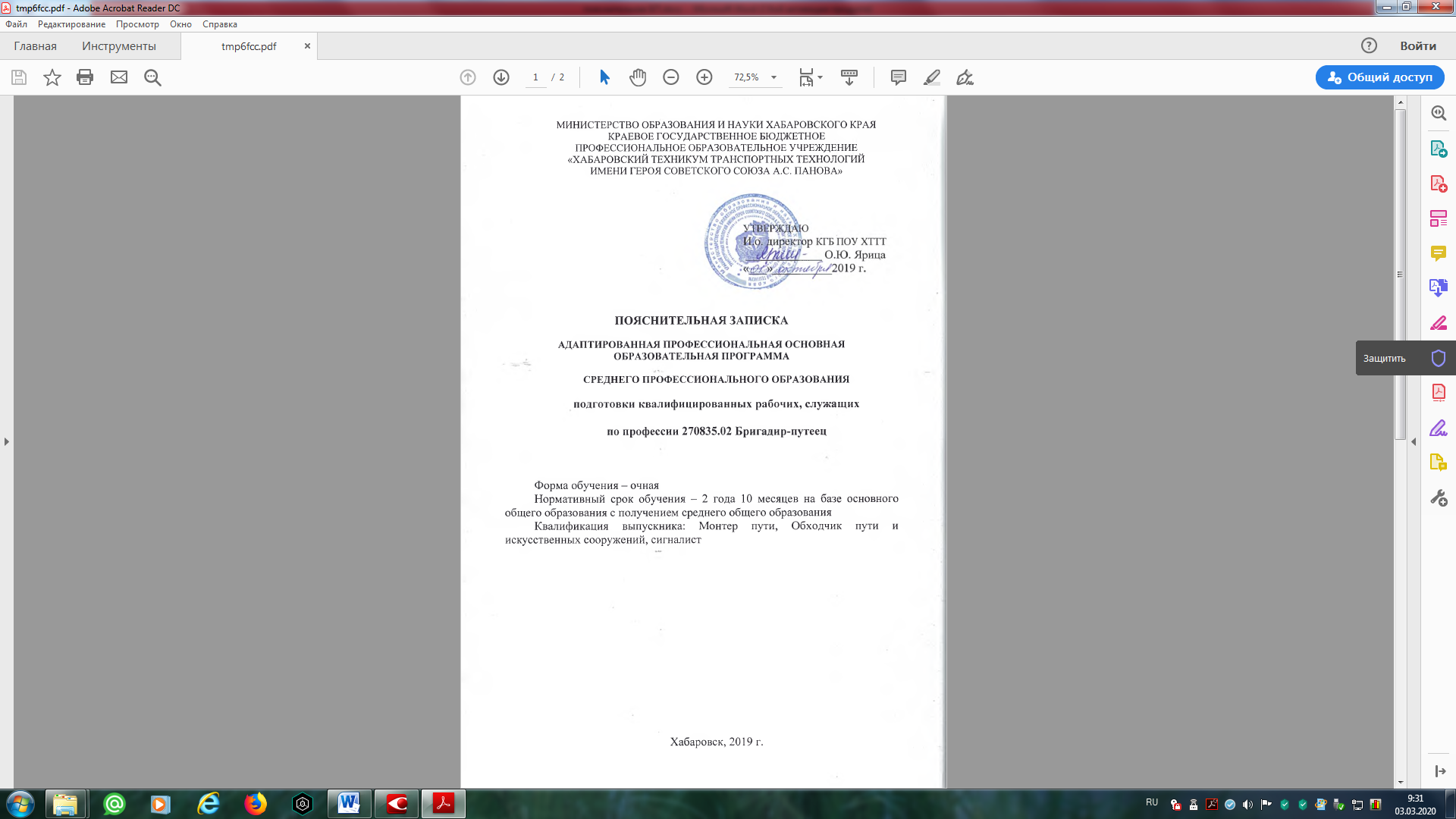 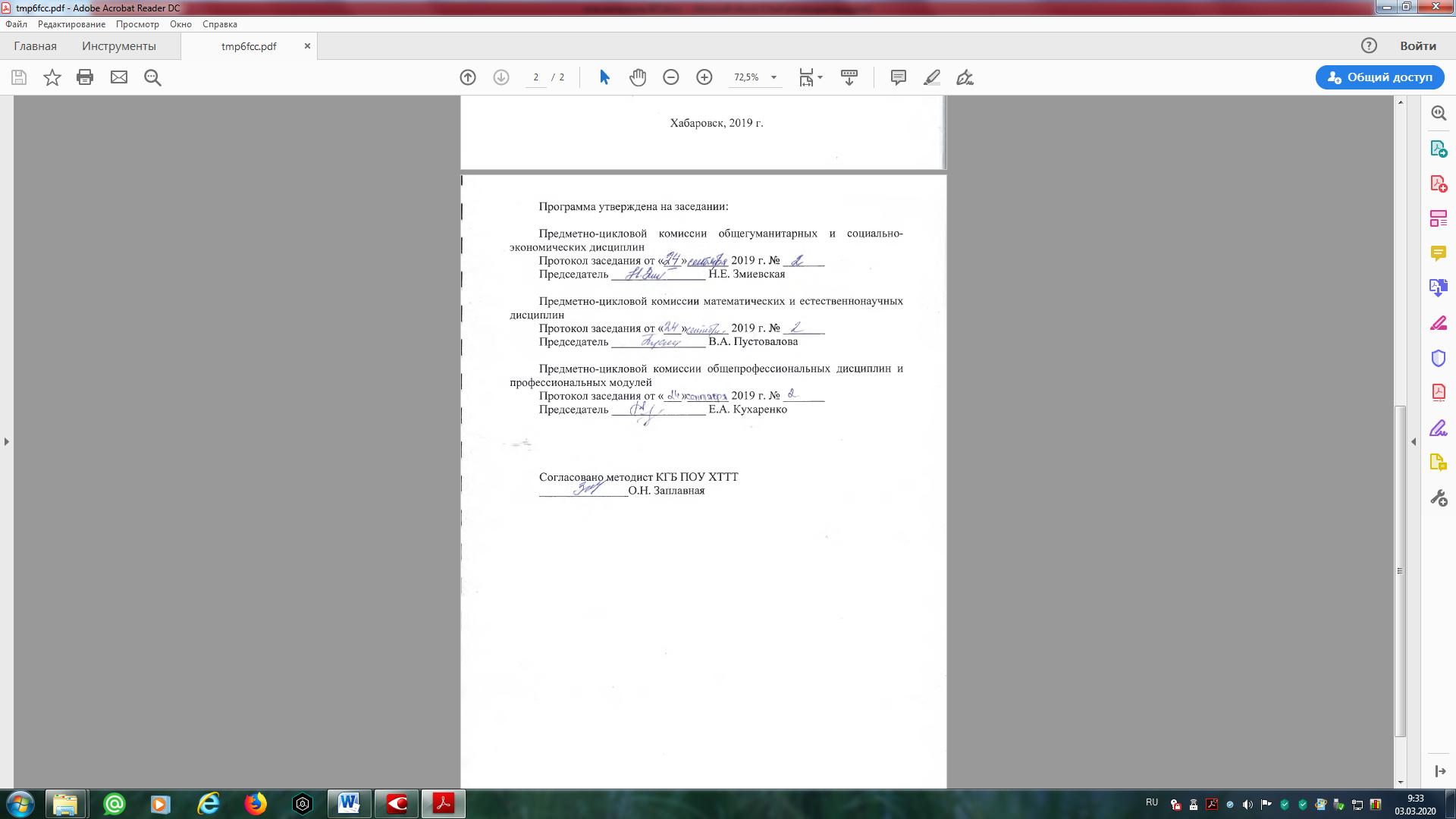 СОДЕРЖАНИЕРаздел 1. Общие положенияРаздел 2. Общая характеристика образовательной программыРаздел 3. Характеристика профессиональной деятельности выпускникаРаздел 4. Результаты освоения 4.2. Профессиональные компетенции образовательной программы4.1. Общие компетенцииРаздел 5. Структура образовательной программы5.1. Учебный план5.2. Календарный учебный графикРаздел 6. Условия реализации образовательной программы6.1 Материально-техническое и учебно-методическое обеспечениеобразовательной программы6.2 Учебно-методическое обеспечение учебного процессаРаздел 7. Фонды оценочных средств для проведения государственнойитоговой аттестации и организация оценочных процедур по программе Раздел 8. Кадровые условия реализации образовательной программыРаздел 9. АннотацияОрганизация-разработчик: Краевое государственное бюджетное профессиональное образовательное учреждение «Хабаровский техникум транспортных технологий имени Героя Советского Союза А.С. Панова»Разработчики:Ярица О.Ю., заместитель директора по учебно-производственной работе КГБ ПОУ ХТТТКотенева С.Б., заместитель директора по теоретическому обучению КГБ ПОУ ХТТТОспищева Т.О., старший мастер КГБ ПОУ ХТТТВолошин А.В., преподаватель специальных дисциплин КГБ ПОУ ХТТТДанилова Т.В., преподаватель обществознания и экономики КГБ ПОУ ХТТТДашковская А.Е., преподаватель английского языка КГБ ПОУ ХТТТЗаплавная О.Н., методист КГБ ПОУ ХТТТЗмиевская Н.Е., преподаватель русского языка и литературы, председатель ПЦК Гуманитарного и социально-экономического циклаЗубкова Л.В., преподаватель физической культуры КГБ ПОУ ХТТТКернаджук С.В., преподаватель истории КГБ ПОУ ХТТТКухаренко Е.А., председатель ПЦК Общепрофессиональных дисциплин и профессиональных модулей Литвинова С.В., преподаватель биологии КГБ ПОУ ХТТТМаксименко Н.В., преподаватель математики, информатикиНавозов Н.Н. – руководитель физического воспитания КГБ ПОУ ХТТТПачганов С.А., преподаватель-организатор основ безопасности жизнедеятельности КГБ ПОУ ХТТТПищенко Е. И., мастер п/о КГБ ПОУ ХТТТПустовалова В.А., преподаватель математики, председатель ПЦК Математического и естественнонаучного цикла Родина И.Б., преподаватель специальных дисциплин КГБ ПОУ ХТТТТемерезанцева А.В., преподаватель обществознания и право КГБ ПОУ ХТТТТокарева Т.Н., преподаватель астрономии КГБ ПОУ ХТТТТранина М.А., преподаватель географии КГБ ПОУ ХТТТХомякова И.А., преподаватель специальных дисциплин КГБ ПОУ ХТТТШипелкина И.В., преподаватель химии, естествознания и экологии КГБ ПОУ ХТТТРАЗДЕЛ 1. ОБЩИЕ ПОЛОЖЕНИЯ1.1. Профессиональная основная образовательная программа по профессии среднего профессионального образования  (далее – ПООП СПО) разработана на основе федерального государственного образовательного стандарта среднего профессионального образования по профессии  270835.02 Бригадир-путеец, утвержденного Приказом Минобрнауки России от 02.08.2013 г. № 677 (ред. от 09.04.2015), зарегистрировано в Минюсте России 20.08.2013 г. № 29573.ПООП определяет объем и содержание среднего профессионального образования по профессии 270835.02 Бригадир-путеец, планируемые результаты освоения образовательной программы, условия образовательной деятельности.ПООП СПО разработана для реализации образовательной программы на базе основного общего образования. Образовательная программа, реализуется на базе основного общего образования с одновременным получением среднего общего образования технического профиля в пределах ППКРС, разработана КГБ ПОУ ХТТТ на основе требований ФГОС СОО и ФГОС СПО с учетом получаемой профессии 270835.02 Бригадир-путеец и настоящей ПООП СПО.ППКРС регламентирует цели, ожидаемые результаты, содержание, условия и технологии реализации образовательного процесса, оценку качества подготовки квалифицированных рабочих, служащих и включает в себя: учебный план, график учебного процесса, программы дисциплин (модулей), фонды оценочных средств, программу ГИА.Образовательная программа имеет следующую структуру:- общеобразовательный цикл;-  общепрофессиональный цикл;-  профессиональный цикл;- государственная итоговая аттестация.Задачи программы:- обеспечить получение качественных базовых гуманитарных, социальных, экономических, математических и естественно-научных знаний, востребованных обществом;- создать условия для овладения общими компетенциями, способствующими его социальной мобильности и устойчивости на рынке труда;- сформировать социально-личностные качества выпускников: целеустремленность, организованность, трудолюбие, коммуникабельность, умение работать в коллективе, ответственность за конечный результат своей профессиональной деятельности и деятельность подчинённых, гражданственность, толерантность, способность самостоятельно приобретать и применять новые знания и умения, организовать работу в подразделении организации.1.2. ПООП СПО разработана на основании:Федеральный закон от 29 декабря 2012 г. № 273-ФЗ «Об образовании в Российской Федерации»;Приказ Минобрнауки России от 28 мая 2014 г. № 594 «Об утверждении Порядка разработки примерных основных образовательных программ, проведения их экспертизы и ведения реестра примерных основных образовательных программ»;Приказ Минобрнауки России 02.08.2013 г. № 677 «Об утверждении федерального государственного образовательного стандарта среднего профессионального образования по профессии 270835.02 Бригадир-путеец» (Зарегистрировано в Минюсте России 20.08.2013 г. № 29573);Приказ Минобрнауки России от 14 июня 2013 г. № 464 «Об утверждении Порядка организации и осуществления образовательной деятельности по образовательным программам среднего профессионального образования» (зарегистрирован Министерством юстиции Российской Федерации 30 июля 2013 г., регистрационный № 29200) (далее – Порядок организации образовательной деятельности);Приказ Минобрнауки России от 16 августа 2013 г. № 968 «Об утверждении Порядка проведения государственной итоговой аттестации по образовательным программам среднего профессионального образования» (зарегистрирован Министерством юстиции Российской Федерации 1 ноября 2013 г., регистрационный № 30306);Приказ Минобрнауки России от 18 апреля 2013 г. № 291 «Об утверждении Положения о практике обучающихся, осваивающих основные профессиональные образовательные программы среднего профессионального образования» (зарегистрирован Министерством юстиции Российской Федерации 14 июня 2013 г., регистрационный № 28785).Приказ Министерства труда и социальной защиты Российской Федерации от 03.12.2015 № 990н «Об утверждении профессионального стандарта «Бригадир (освобожденный) по текущему содержанию и ремонту пути и искусственных сооружений железнодорожного транспорта» (зарегистрирован Министерством юстиции Российской Федерации 31 декабря 2015, регистрационный № 40455)– Приказ Министерства труда и социальной защиты Российской Федерации от 14 мая 2014 г. № 310н «Об утверждении профессионального стандарта «Работник по контролю за состоянием железнодорожного пути» (зарегистрирован Министерством юстиции Российской Федерации 30 мая 2014 г., регистрационный № 32502)Приказ Министерства труда и социальной защиты Российской Федерации от 02 декабря 2015 г. № 942н «Об утверждении профессионального стандарта «Ремонтник искусственных сооружений» (зарегистрирован Министерством юстиции Российской Федерации 31 декабря 2015 г., регистрационный № 40413)Приказ Министерства труда и социальной защиты Российской Федерации от 29 сентября 2014 г. № 667н «О реестре профессиональных стандартов (перечне видов профессиональной деятельности)» (зарегистрирован Министерством юстиции Российской Федерации 19 ноября 2014 г., регистрационный № 34779)- Письма Минобрнауки России, Федеральной службы по надзору в сфере образования и науки от 17 февраля 2014г. № 02-68 «О прохождении государственной итоговой аттестации по образовательным программам среднего общего образования обучающимися по образовательным программам среднего профессионального образования»; - Письма Минобрнауки России от 17 марта 2015 г. № 06-259 «Рекомендации по организации получения среднего общего образования в пределах освоения образовательных программ среднего профессионального образования на базе основного общего образования с учетом требований ФГОС и получаемой профессии или специальности среднего профессионального образования»;- Письмо Минобрнауки России от 22.04.2015 г. № 06-443 «О направлении Методических рекомендаций» (вместе с «Методическими рекомендациями по разработке и реализации адаптированных образовательных программ среднего профессионального образования», утвержденных Минобрнауки России 20.04.2015 г. № 06-830вн)- Информационное письмо от 11.10.2017 г. № 01-00-05/925 «Об актуальных вопросах развития среднего профессионального образования, разрабатываемых ФГАУ «ФИРО».  1.3. Перечень сокращений, используемых в тексте ПООП СПО:ФГОС СПО – федеральный государственный образовательный стандарт среднего профессионального образования;ПООП – профессиональная основная образовательная программа; ППКРС – программа подготовки специалистов среднего звена;ОО – общеобразовательный цикл;ОУД – общеобразовательные учебные дисциплины;ПП – профессиональный учебный цикл; ОП – общепрофессиональные дисциплины;ПМ – профессиональный модуль;МДК – междисциплинарный курс;ОК – общие компетенции;ПК – профессиональные компетенции.РАЗДЕЛ 2. ОБЩАЯ ХАРАКТЕРИСТИКА ОБРАЗОВАТЕЛЬНОЙ ПРОГРАММЫ2.1. Квалификация, присваиваемая выпускникам образовательной программы: Монтер пути, Обходчик пути и искусственных сооружений, Сигналист.Форма обучения: очная. Получение образования допускается только в профессиональной образовательной организации.Учебный план ориентирован на подготовку квалифицированных рабочих, служащих на базе основного общего образования по профессии 270835.02 Бригадир-путеецНормативный срок освоения профессиональной основной образовательной программы среднего профессионального образования 2 года 10 месяцев.2..2. Максимальный объем учебной нагрузки обучающегося составляет 54 академических часа в неделю, включая все виды аудиторной и внеаудиторной учебной нагрузки. Обязательная аудиторная нагрузка составляет 36 часов в неделю.Учебный год начинается 01 сентября, делится на два семестра и заканчивается согласно графика учебного процесса:1 курс:1 семестр – 16 недель 2 семестр – 23 недели 2 недели - промежуточная аттестация2 курс:3 семестр – 16 недель 4 семестр – 23 недели 2 недели - промежуточная аттестация3 курс:5 семестр – 16 недель 6 семестр – 22 недели 2 недели - промежуточная аттестацияОбщая продолжительность каникул составляет 24 недели за курс обучения (6 недель зимние, 18 – летние). Теоретическое обучение составляет 77 недель (2772 часа), производственное – 39 недель (1404 часа) в том числе: Учебная практика 8 недель (288 часов), Производственная практика 31 неделю (1116 часов). Продолжительность учебного часа 45 минут с перерывом от 5 до 20 минут. После 4,5,6 уроков предусмотрены перерывы по 20 минут для приема пищи. Продолжительность урока производственного обучения 50 минут с перерывом 10 минут.Продолжительность промежуточной аттестации составляет 5 недель, государственной итоговой аттестации – 2 недели. Общеобразовательный цикл программы подготовки квалифицированных рабочих, служащих по данной профессии формируется в соответствии с Рекомендациями по организации получения среднего общего образования в пределах освоения образовательных программ среднего профессионального образования на базе основного общего образования с учетом требований ФГОС и получаемой профессии или специальности среднего профессионального образования, с учетом требований ФГОС. Общеобразовательный цикл ПООП СПО на базе основного общего образования с получением среднего общего образования содержит 14 учебных дисциплин и предусматривает изучение не менее одной общеобразовательной учебной дисциплины из каждой предметной области. Из них 10 дисциплин из обязательной части учебных циклов ППКРС. А также 3 учебные дисциплины изучаются углубленно с учетом профиля профессионального образования, осваиваемой профессии СПО. В учебном плане предусмотрено выполнение обучающимися индивидуального проекта.2.3. Трудоемкость ПООП СПО ППКРС по профессии 270835.02 Бригадир-путеец составляет 5472 часа (152 недели):- теоретическое обучение составляет – 77 недель (2772 часа),- производственное обучение – 39 недель (1404 часа) в том числе: учебная практика 8 недель (288 часа), производственная практика 31 неделю (1116 часов).- промежуточная аттестация – 5 недель- ГИА – 2 неделиТеоретическое обучение включает общеобразовательный цикл и профессиональный цикл.Общеобразовательный цикл (15 дисциплин и 4 дополнительные) выбран в соответствии с направлением подготовки – технический профиль и составляет 2052 часа (57 недель).Обязательная часть учебных циклов ППКРС – 720 часов (20 недель) 2.4. Вариативная часть 144 часа распределена:ПАП Профессиональная подготовка – 144 часаОП.00 Общепрофессиональные дисциплины – 73 часаПо рекомендации работодателя введена в программу подготовки общепрофессиональная дисциплина ОП.10 Электротехника – 36 часовУвеличен объем времени за счет часов вариативной части:ОП.03 Общий курс железных дорог. Путь и путевое хозяйство – 9 часовОП.04 Правила технической эксплуатации железных дорог – 4 часаОП.05 Техническая графика – 4 часаОП.06 Основы экономики организации – 8 часовОП.07 Материаловедение – 4 часаОП.08 Охрана труда – 4 часаОП.09 Безопасность жизнедеятельности – 4 часаП.00 Профессиональная подготовка – 144 часаПМ 00 Профессиональные модули –   часовУвеличен объем времени за счет часов вариативной части:ПМ.01 Выполнение работ средней сложности по монтажу, демонтажу и ремонту конструкций верхнего строения пути и наземных линий метрополитена – 20 часовМДК.01.01. Устройство, ремонт и текущее содержание конструкций верхнего строения пути и наземных линий метрополитена – 20 часовПМ.02 Выполнение работ средней сложности по ремонту искусственных сооружений – 25 часовМДК.02.01. Устройство, ремонт и содержание искусственных сооружений – 25 часовПМ.03 Контроль состояния верхнего строения пути, земляного полотна и искусственных сооруженийМДК.03.01.  Организация осмотра верхнего строения пути, земляного полотна и искусственных сооруженийПМ.04 Обеспечение безопасности движения поездов при производстве путевых работМДК.04.01. Ограждение мест производства путевых работ и пропуск поездов – 13 часовФК.00 Физическая культура – 2 часаРАЗДЕЛ 3. ХАРАКТЕРИСТИКА ПРОФЕССИОНАЛЬНОЙ ДЕЯТЕЛЬНОСТИ ВЫПУСКНИКА Область профессиональной деятельности выпускников: монтаж, демонтаж и ремонт конструкций верхнего строения пути и наземных линий метрополитена.Объектами профессиональной деятельности выпускников являются:конструкции верхнего строения железнодорожного пути и наземных линий метрополитена;материалы верхнего строения железнодорожного пути;контрольно-измерительные, путевые механизированные инструменты и механизмы;технологии и технологические процессы по монтажу, демонтажу и ремонту конструкций верхних строений железнодорожного пути и наземных линий метрополитена;нормативно-техническая документация;искусственные сооружения железнодорожного пути.Основные виды деятельности и освоение квалификаций.РАЗДЕЛ 4. РЕЗУЛЬТАТЫ ОСВОЕНИЯ ОБРАЗОВАТЕЛЬНОЙ ПРОГРАММЫ4.1. Общие компетенции4.2. Профессиональные компетенцииРАЗДЕЛ 5. СТРУКТУРА ОБРАЗОВАТЕЛЬНОЙ ПРОГРАММЫ5.1. Базисный учебный план5.2. Учебный план (ПРИЛОЖЕНИЕ 1)5.3. Календарный учебный график (ПРИЛОЖЕНИЕ 2)РАЗДЕЛ 6. УСЛОВИЯ РЕАЛИЗАЦИИ ОБРАЗОВАТЕЛЬНОЙ ПРОГРАММЫ6.1. Материально-техническое и учебно-методическое обеспечение образовательной программы образовательной программыКГБ ПОУ ХТТТ, реализующая ППКРС по профессии 270835.02 Бригадир-путеец, располагает материально-технической базой, которая обеспечивает проведение всех видов лабораторных работ и практических занятий, дисциплинарной, междисциплинарной и модульной подготовки, учебной практики, предусмотренных учебным планом образовательной организации. Материально-техническая база соответствует действующим санитарным и противопожарным нормам.Материально-техническое оборудование приведено в таблице:6.2 Учебно-методическое обеспечение учебного процессаРеализация ППКРС обеспечивается доступом каждого обучающегося к базам данных и библиотечным фондам, в том числе ЭБС (IPRbooks), формируемым по полному перечню дисциплин (модулей) ППКРС. Во время самостоятельной подготовки обучающиеся обеспечены доступом к сети Интернет.Каждый обучающийся обеспечен не менее чем одним учебным печатным и/или электронным изданием по каждой дисциплине общепрофессионального учебного цикла и одним учебно-методическим печатным и/или электронным изданием по каждому междисциплинарному курсу (включая электронные базы периодических изданий).Библиотечный фонд укомплектован печатными и/или электронными изданиями основной и дополнительной учебной литературы по дисциплинам всех учебных циклов, изданными за последние 5 лет.Библиотечный фонд, помимо учебной литературы, включает официальные, справочно-библиографические и периодические издания в расчете 1-2 экземпляра на каждые 100 обучающихся.Каждому обучающемуся обеспечен доступ к комплектам библиотечного фонда, состоящим не менее чем из 3 наименований отечественных журналов.Образовательная организация предоставляет обучающимся возможность оперативного обмена информацией с отечественными организациями, в том числе образовательными организациями и доступ к современным профессиональным базам данных и информационным ресурсам сети Интернет.РАЗДЕЛ 7. ФОНДЫ ОЦЕНОЧНЫХ СРЕДСТВ ДЛЯ ПРОВЕДЕНИЯ ГОСУДАРСТВЕННОЙ ИТОГОВОЙ АТТЕСТАЦИИ И ОРГАНИЗАЦИИ ОЦЕНОЧНЫХ ПРОЦЕДУР ПО ПРОГРАММЕОценка качества освоения ППКРС включает текущий контроль успеваемости, промежуточную и государственную итоговую аттестацию обучающихся.Конкретные формы и процедуры текущего контроля успеваемости, промежуточной аттестации по каждой дисциплине и профессиональному модулю разработаны образовательной организацией самостоятельно и доводятся до сведения обучающихся в течение первых двух месяцев от начала обучения.Для аттестации обучающихся на соответствие их персональных достижений поэтапным требованиям ППКРС (текущий контроль успеваемости и промежуточная аттестация) созданы фонды оценочных средств (далее – ФОС), позволяющие оценить умения, знания, практический опыт и освоенные компетенции.ФОС для промежуточной аттестации по дисциплинам и междисциплинарным курсам в составе профессиональных модулей разработаны и утверждены образовательной организацией самостоятельно, а для промежуточной аттестации по профессиональным модулям и для государственной итоговой аттестации - разработаны и утверждены образовательной организацией после предварительного положительного заключения работодателей.Для промежуточной аттестации обучающихся по дисциплинам (междисциплинарным курсам) кроме преподавателей конкретной дисциплины (междисциплинарного курса) в качестве внешних экспертов активно привлекаются преподаватели смежных дисциплин (курсов). Для максимального приближения программ промежуточной аттестации обучающихся по профессиональным модулям к условиям их будущей профессиональной деятельности образовательной организацией в качестве внештатных экспертов активно привлекаются работодатели.Оценка качества подготовки обучающихся и выпускников осуществляется в двух основных направлениях:- оценка уровня освоения дисциплин;- оценка компетенций обучающихся.Для юношей предусматривается оценка результатов освоения основ военной службы.К государственной итоговой аттестации допускаются обучающиеся, не имеющие академической задолженности и в полном объеме выполнившие учебный план или индивидуальный учебный план по ППКРС.Государственная итоговая аттестация включает защиту выпускной практической квалификационной работы (далее – ВПКР).Обязательное требование к ВПКР - сложность работы не ниже разряда по профессии рабочего, предусмотренного ФГОС СПО.РАЗДЕЛ 8. КАДРОВЫЕ УСЛОВИЯ РЕАЛИЗАЦИИ ОБРАЗОВАТЕЛЬНОЙ ПРОГРАММЫРеализация ППКРС обеспечивается педагогическими кадрами, имеющими среднее профессиональное или высшее образование, соответствующее профилю преподаваемой дисциплины (модуля). Первая квалификационная категория –  7 человекВысшая квалификационная категория – 3 ЧЕЛОВЕКАМастера производственного обучения имеют на 1 - 2 разряда по профессии рабочего выше, чем предусмотрено ФГОС СПО для выпускников. Опыт деятельности в организациях соответствующей профессиональной сферы является обязательным для преподавателей, отвечающих за освоение обучающимся профессионального учебного цикла, эти преподаватели и мастера производственного обучения получают дополнительное профессиональное образование по программам повышения квалификации, в том числе в форме стажировки в профильных организациях не реже 1 раза в 3 года. Имеют опыт деятельности на предприятиях железнодорожной отрасли  4 человека.РАЗДЕЛ 9. АННОТАЦИЯПрофессиональная основная образовательная программа среднего профессионального образования (далее ПООП СПО) разработана на основе:- Федерального государственного образовательного стандарта среднего профессионального образования (далее ФГОС СПО) по профессии 270835.02 Бригадир-путеец» (Зарегистрировано в Минюсте России 20.08.2013 г. № 29573);- профессиональных стандартов «Работник по контролю за состоянием железнодорожного пути», «Бригадир (освобожденный) по текущему содержанию и ремонту пути и искусственных сооружений железнодорожного транспорта», «Ремонтник искусственных сооружений» - требований регионального рынка труда и заинтересованных работодателей.Программа направлена на формирование у выпускника общих и профессиональных компетенций, приобретение знаний, умений и опыта практической работы, необходимых для выполнения основных видов деятельности.Область профессиональной деятельности выпускников: - монтаж, демонтаж и ремонт конструкций верхнего строения пути и наземных линий метрополитена.Объектами профессиональной деятельности выпускников являются:- конструкции верхнего строения железнодорожного пути и наземных линий метрополитена;- материалы верхнего строения железнодорожного пути;- контрольно-измерительные, путевые механизированные инструменты и механизмы;- технологии и технологические процессы по монтажу, демонтажу и ремонту конструкций верхних строений железнодорожного пути и наземных линий метрополитена;- нормативно-техническая документация;- искусственные сооружения железнодорожного пути.Обучающийся по профессии 270835.02 Бригадир-путеец готовится к следующим видам деятельности:1. Выполнение работ средней сложности по монтажу, демонтажу и ремонту конструкций верхнего строения пути и наземных линий метрополитена.2. Выполнение работ средней сложности по ремонту искусственных сооружений.3. Контроль состояния верхнего строения пути, земляного полотна и искусственных сооружений.4. Обеспечение безопасности движения поездов при производстве путевых работ.КГБ ПОУ ХТТТ, реализующая ППКРС, располагает материально-технической базой, обеспечивающей проведение всех видов лабораторных и практических занятий, дисциплинарной, междисциплинарной и модульной подготовки, учебной практики, предусмотренных учебным планом образовательной организации. Материально-техническая база соответствует действующим санитарным и противопожарным нормам.Для успешной реализации ППКРС учреждение оснащено кабинетами, лабораториями и другими помещениями в полном объеме в соответствии с ФГОС СПО по профессии.Кабинеты:технической графики;технической механики;материаловедения;электротехники;информатики и основ автоматизации производства;безопасности жизнедеятельности;основ экономики организации;технической эксплуатации железных дорог и безопасности движения;конструкции, технического обслуживания и ремонта железнодорожного пути;конструкции, технического обслуживания и ремонта искусственных сооружений.Лаборатории:путевого механизированного инструмента.Мастерские:слесарно-монтажная;электромонтажная;общестроительных и отделочных работ.Спортивный комплекс:спортивный зал;открытый стадион широкого профиля с элементами полосы препятствий;стрелковый тир.Залы:библиотека, читальный зал с выходом в сеть Интернет;актовый зал.АННОТАЦИИ ПРОГРАММ ДИСЦИПЛИН И ПРОФЕССИОНАЛЬНЫХ МОДУЛЕЙПООП СПО имеет следующую структуру:О.00 Общеобразовательный циклОбщиеПо выбору из обязательных предметных областейПрофильныеДополнительныеП.00 Профессиональный учебный циклОП.00 Общепрофессиональные дисциплиныПМ.00 Профессиональные модулиГИА.00 Государственная итоговая аттестацияОБЩИЕОУД.01 Русский языкЦели и задачи дисциплины:- совершенствование общеучебных умений и навыков обучаемых: языковых, речемыслительных, орфографических, пунктуационных, стилистических;- формирование функциональной грамотности и всех видов компетенций (языковой, лингвистической (языковедческой), коммуникативной, культуроведческой);- совершенствование умений, обучающихся осмысливать закономерности языка, правильно, стилистически верно использовать языковые единицы в устной и письменной речи в разных речевых ситуациях;- дальнейшее развитие и совершенствование способности и готовности к речевому взаимодействию и социальной адаптации; готовности к трудовой деятельности, осознанному выбору профессии; навыков самоорганизации и саморазвития; информационных умений и навыков.Выпускник, освоивший ППКРС, должен обладать общими компетенциями, включающими в себя способность:ОК 1. Понимать сущность и социальную значимость будущей профессии, проявлять к ней устойчивый интерес.ОК 2. Организовывать собственную деятельность, исходя из цели и способов ее достижения, определенных руководителем.ОК 3. Анализировать рабочую ситуацию, осуществлять текущий и итоговый контроль, оценку и коррекцию собственной деятельности, нести ответственность за результаты своей работы.ОК 4. Осуществлять поиск информации, необходимой для эффективного выполнения профессиональных задач.ОК 5. Использовать информационно-коммуникационные технологии в профессиональной деятельности.ОК 6. Работать в команде, эффективно общаться с коллегами, руководством, клиентами.ОК 7. Исполнять воинскую обязанность, в том числе с применением полученных профессиональных знаний (для юношей).ОК 8.  Использовать знания по финансовой грамотности, планировать предпринимательскую деятельность в профессиональной сфере.При реализации содержания общеобразовательной учебной дисциплины «Русский язык» в пределах освоения ПООП СПО на базе основного общего образования с получением среднего общего образования (ППКРС) учебная нагрузка обучающихся составляет:Объем учебной дисциплины и виды учебной работы:Раздел 1. Язык и речь. Функциональные стили речиРаздел 2. Фонетика. Орфоэпия. Графика. ОрфографияРаздел 3. Лексикология и фразеологияРаздел 4. Морфемика, словообразование, орфографияРаздел 5. Морфология и орфографияРаздел 6. Синтаксис и пунктуацияОУД.01 ЛитератураЦели и задачи дисциплины:- воспитание духовно развитой личности, готовой к самопознанию и самосовершенствованию, способной к созидательной деятельности в современном мире; - формирование гуманистического мировоззрения, национального         самосознания, гражданской позиции, чувства патриотизма, любви и уважения к литературе и ценностям отечественной культуры;- представлений о специфике литературы в ряду других искусств, культуры читательского восприятия художественного текста, понимания авторской позиции, исторической и эстетической обусловленности литературного процесса; образного и аналитического мышления, эстетических и творческих способностей учащихся, читательских интересов, художественного вкуса; устной и письменной речи обучающихся;- освоение текстов художественных произведений в единстве содержания и формы, основных историко-литературных сведений и теоретико-литературных понятий; формирование общего представления об историко-литературном процессе;- совершенствование умений анализа и интерпретации литературного произведения как художественного целого в его историко-литературной обусловленности с использованием теоретико-литературных знаний; - написания сочинений различных типов; - поиска, систематизации и использования необходимой информации, в том числе в сети Интернет.Выпускник, освоивший ППКРС, должен обладать общими компетенциями, включающими в себя способность:ОК 1. Понимать сущность и социальную значимость будущей профессии, проявлять к ней устойчивый интерес.ОК 2. Организовывать собственную деятельность, исходя из цели и способов ее достижения, определенных руководителем.ОК 3. Анализировать рабочую ситуацию, осуществлять текущий и итоговый контроль, оценку и коррекцию собственной деятельности, нести ответственность за результаты своей работы.ОК 4. Осуществлять поиск информации, необходимой для эффективного выполнения профессиональных задач.ОК 5. Использовать информационно-коммуникационные технологии в профессиональной деятельности.ОК 6. Работать в команде, эффективно общаться с коллегами, руководством, клиентами.ОК 7. Исполнять воинскую обязанность, в том числе с применением полученных профессиональных знаний (для юношей).ОК 8.  Использовать знания по финансовой грамотности, планировать предпринимательскую деятельность в профессиональной сфере.При реализации содержания общеобразовательной учебной дисциплины «Литература» в пределах освоения ПООП СПО на базе основного общего образования с получением среднего общего образования (ППКРС) учебная нагрузка обучающихся составляет:Объем учебной дисциплины и виды учебной работыРаздел 1. Русская литература XIX векаРаздел 2. Литература ХХ векаОУД.02 Иностранный языкЦели и задачи дисциплины:- формирование представлений об английском языке как о языке международного общения и средстве приобщения к ценностям мировой культуры и национальных культур;- формирование коммуникативной компетенции, позволяющей свободно общаться на английском языке в различных формах и на различные темы, в том числе в сфере профессиональной деятельности, с учетом приобретенного словарного запаса, а также условий, мотивов и целей общения;- формирование и развитие всех компонентов коммуникативной компетенции: лингвистической, социолингвистической, дискурсивной, социокультурной, социальной, стратегической и предметной;- воспитание личности, способной и желающей участвовать в общении на межкультурном уровне;- воспитание уважительного отношения к другим культурам и социальным субкультурам.Выпускник, освоивший ППКРС, должен обладать общими компетенциями, включающими в себя способность:ОК 1. Понимать сущность и социальную значимость будущей профессии, проявлять к ней устойчивый интерес.ОК 2. Организовывать собственную деятельность, исходя из цели и способов ее достижения, определенных руководителем.ОК 3. Анализировать рабочую ситуацию, осуществлять текущий и итоговый контроль, оценку и коррекцию собственной деятельности, нести ответственность за результаты своей работы.ОК 4. Осуществлять поиск информации, необходимой для эффективного выполнения профессиональных задач.ОК 5. Использовать информационно-коммуникационные технологии в профессиональной деятельности.ОК 6. Работать в команде, эффективно общаться с коллегами, руководством, клиентами.ОК 7. Исполнять воинскую обязанность, в том числе с применением полученных профессиональных знаний (для юношей).ОК 8.  Использовать знания по финансовой грамотности, планировать предпринимательскую деятельность в профессиональной сфере.При реализации содержания общеобразовательной учебной дисциплины «Иностранный язык» в пределах освоения ПООП СПО на базе основного общего образования с получением среднего общего образования ППКРС учебная нагрузка обучающихся составляет:Объем учебной дисциплины и виды учебной работыРаздел 1. Вводно-корректирующий курсРаздел 2. Приветствие, прощание, представление себя и других людей в официальной и неофициальной обстановкеРаздел 3. Описание человека (внешность, национальность, образование, личные качества, профессия, род занятий, должность, место работы и др.). Общение с друзьями.Раздел 4. Семья и семейные отношения, домашние обязанностиРаздел 5. Описание жилища и учебного заведения (здание, обстановка, условия жизни, техника, оборудование)Раздел 6. Распорядок дня обучающегося образовательной организацииРаздел 7. Хобби, досугРаздел 8. Описание местоположения объекта (адрес, как найти)Раздел 9. Магазины, товары, совершение покупокРаздел 10. Физкультура и спорт, здоровый образ жизниРаздел 11. Экскурсии и путешествияРаздел 12. Россия, ее национальные символы, государственное и политическое устройствоРаздел 13. Англоговорящие страны, географическое положение,климат, флора и фауна, национальные символы, государственное и политическое устройствоРаздел 14. Научно-технический прогрессРаздел 15. Человек и природа, экологические проблемы Раздел 16. Достижения и инновации в области науки и техникиРаздел 17. Машины и механизмы. Промышленное оборудованиеРаздел 18. Современные компьютерные технологии в промышленностиРаздел 19. Отраслевые выставкиОУД.04 ИсторияЦели и задачи дисциплины:- формирование у молодого поколения исторических ориентиров самоидентификации в современном мире, гражданской идентичности личности;- формирование понимания истории как процесса эволюции общества, цивилизации и истории как науки;- усвоение интегративной системы знаний об истории человечества при особом внимании к месту и роли России во всемирно-историческом процессе;- развитие способности у обучающихся осмысливать важнейшие исторические события, процессы и явления;- формирование у обучающихся системы базовых национальных    ценностей на основе осмысления общественного развития, осознания уникальности каждой личности, раскрывающейся полностью только в обществе и через общество;- воспитание обучающихся в духе патриотизма, уважения к истории своего Отечества как единого многонационального государства, построенного на основе равенства всех народов России.Выпускник, освоивший ППКРС, должен обладать общими компетенциями, включающими в себя способность:ОК 1. Понимать сущность и социальную значимость будущей профессии, проявлять к ней устойчивый интерес.ОК 2. Организовывать собственную деятельность, исходя из цели и способов ее достижения, определенных руководителем.ОК 3. Анализировать рабочую ситуацию, осуществлять текущий и итоговый контроль, оценку и коррекцию собственной деятельности, нести ответственность за результаты своей работы.ОК 4. Осуществлять поиск информации, необходимой для эффективного выполнения профессиональных задач.ОК 5. Использовать информационно-коммуникационные технологии в профессиональной деятельности.ОК 6. Работать в команде, эффективно общаться с коллегами, руководством, клиентами.ОК 7. Исполнять воинскую обязанность, в том числе с применением полученных профессиональных знаний (для юношей).ОК 8.  Использовать знания по финансовой грамотности, планировать предпринимательскую деятельность в профессиональной сфере.При реализации содержания общеобразовательной учебной дисциплины «История» в пределах освоения ПООП СПО на базе основного общего образования с получением среднего общего образования ППКРС учебная нагрузка обучающихся составляет:Объем учебной дисциплины и виды учебной работыРаздел 1. Древнейшая стадия истории человечестваРаздел 2.  Цивилизации Древнего мираРаздел 3. Цивилизации Запада и Востока в Средние векаРаздел 4. От Древней Руси к Российскому государствуРаздел 5. Россия в XVI-XVII веках: от великого княжества к царствуРаздел 6. Страны Запада и Востока в XVI-XVIII векеРаздел 7. Россия в конце XVII-XVIII веков: от царства к империиРаздел 8. Становление индустриальной цивилизацииРаздел 9. Процесс модернизации в традиционных обществах ВостокаРаздел 10. Российская империя в XIX векеРаздел 11. От Новой истории к НовейшейРаздел 12. Между мировыми войнамиРаздел 13. Вторая мировая война. Великая Отечественная войнаРаздел 14. Соревнование социальных систем. Современный мирРаздел 15. Апогей и кризис советской системы. 1945-1991 годовРаздел 16. Российская Федерация на рубеже ХХ – ХХI вековОУД.05 Физическая культураЦели и задачи дисциплины:-  формирование физической культуры личности будущего профессионала, востребованного на современном рынке труда;- развитие физических качеств и способностей, совершенствование функциональных возможностей организма, укрепление индивидуального здоровья;-  формирование устойчивых мотивов и потребностей в бережном отношении к собственному здоровью, в занятиях физкультурно-оздоровительной и спортивно-оздоровительной деятельностью;- овладение технологиями современных оздоровительных систем физического воспитания, обогащение индивидуального опыта занятий специально-прикладными физическими упражнениями и базовыми видами спорта;-  овладение системой профессионально и жизненно значимых практических умений, и навыков, обеспечивающих сохранение и укрепление физического и психического здоровья;-  освоение системы знаний о занятия физической культурой, их роли и значении в формировании здорового образа жизни и социальных ориентаций;- приобретение компетентности в физкультурно-оздоровительной и спортивной деятельности, овладение навыками творческого сотрудничества в коллективных формах занятий физическими упражнениями.Выпускник, освоивший ППКРС, должен обладать общими компетенциями, включающими в себя способность:ОК 1. Понимать сущность и социальную значимость будущей профессии, проявлять к ней устойчивый интерес.ОК 2. Организовывать собственную деятельность, исходя из цели и способов ее достижения, определенных руководителем.ОК 3. Анализировать рабочую ситуацию, осуществлять текущий и итоговый контроль, оценку и коррекцию собственной деятельности, нести ответственность за результаты своей работы.ОК 4. Осуществлять поиск информации, необходимой для эффективного выполнения профессиональных задач.ОК 5. Использовать информационно-коммуникационные технологии в профессиональной деятельности.ОК 6. Работать в команде, эффективно общаться с коллегами, руководством, клиентами.ОК 7. Исполнять воинскую обязанность, в том числе с применением полученных профессиональных знаний (для юношей).ОК 8.  Использовать знания по финансовой грамотности, планировать предпринимательскую деятельность в профессиональной сфере.При реализации содержания общеобразовательной учебной дисциплины «Физическая культура» в пределах освоения ПООП СПО на базе основного общего образования с получением среднего общего образования (ППКРС) учебная нагрузка обучающихся составляет: Объем учебной дисциплины и виды учебной работыРаздел 1. Основы здорового образа жизни. Физическая культура в обеспечении здоровьяРаздел 2. Основы методики самостоятельных занятий физическими упражнениямиРаздел 3. Самоконтроль, его основные методы, показатели и критерии оценкиРаздел 4. Психофизиологические основы учебного и производственного труда. Средства физической культуры в регулировании работоспособностиРаздел 5. Физическая культура в профессиональной деятельности специалистаРаздел 6. Легкая атлетикаРаздел 7. ГимнастикаРаздел 8. Спортивные игрыОУД.06 Основы безопасности и жизнедеятельностиЦели и задачи дисциплины:- повышение уровня защищенности жизненно важных интересов личности, общества и государства от внешних и внутренних угроз (жизненно важные интересы – совокупность потребностей, удовлетворение которых надежно обеспечивает существование и возможности прогрессивного развития личности, общества и государства);- снижение отрицательного влияния человеческого фактора на безопасность личности, общества и государства;- формирование антитеррористического поведения, отрицательного отношения к приему психоактивных веществ, в том числе наркотиков;- обеспечение профилактики асоциального поведения обучающихся.Выпускник, освоивший ППКРС, должен обладать общими компетенциями, включающими в себя способность:ОК 1. Понимать сущность и социальную значимость будущей профессии, проявлять к ней устойчивый интерес.ОК 2. Организовывать собственную деятельность, исходя из цели и способов ее достижения, определенных руководителем.ОК 3. Анализировать рабочую ситуацию, осуществлять текущий и итоговый контроль, оценку и коррекцию собственной деятельности, нести ответственность за результаты своей работы.ОК 4. Осуществлять поиск информации, необходимой для эффективного выполнения профессиональных задач.ОК 5. Использовать информационно-коммуникационные технологии в профессиональной деятельности.ОК 6. Работать в команде, эффективно общаться с коллегами, руководством, клиентами.ОК 7. Исполнять воинскую обязанность, в том числе с применением полученных профессиональных знаний (для юношей).ОК 8.  Использовать знания по финансовой грамотности, планировать предпринимательскую деятельность в профессиональной сфере.При реализации содержания общеобразовательной учебной дисциплины «Основы безопасности жизнедеятельности» в пределах освоения ПООП СПО на базе основного общего образования с получением среднего общего образования (ППКРС) учебная нагрузка обучающихся составляет:Объем учебной дисциплины и виды учебной работыРаздел 1. Обеспечение личной безопасности и сохранение здоровьяРаздел 2. Государственная система обеспеченности безопасности населенияРаздел 3. Основы обороны государства и воинская обязанностьРаздел 4. Основы медицинских знанийПО ВЫБОРУ ИЗ ОБЯЗАТЕЛЬНЫХ ПРЕДМЕТНЫХ ОБЛАСТЕЙОУД.09 ХимияЦели и задачи дисциплины:- формирование у обучающихся умения оценивать значимость химического знания для каждого человека;- формирование у обучающихся целостного представления о мире и роли химии в создании современной естественно-научной картины мира; умения объяснять объекты и процессы окружающей действительности: природной, социальной, культурной, технической среды, - используя для этого химические знания;- развитие у обучающихся умений различать факты и оценки, сравнивать оценочные выводы, видеть их связь с критериями оценок и связь критериев с определенной системой ценностей, формулировать и обосновывать собственную позицию;- приобретение обучающимися опыта разнообразной деятельности, познания и самопознания; ключевых навыков, имеющих универсальное значение для различных видов деятельности (навыков решения проблем, принятия решений, поиска, анализа и обработки информации, коммуникативных навыков, навыков измерений, сотрудничества, безопасного обращения с веществами в повседневной жизни).Выпускник, освоивший ППКРС, должен обладать общими компетенциями, включающими в себя способность:ОК 1. Понимать сущность и социальную значимость будущей профессии, проявлять к ней устойчивый интерес.ОК 2. Организовывать собственную деятельность, исходя из цели и способов ее достижения, определенных руководителем.ОК 3. Анализировать рабочую ситуацию, осуществлять текущий и итоговый контроль, оценку и коррекцию собственной деятельности, нести ответственность за результаты своей работы.ОК 4. Осуществлять поиск информации, необходимой для эффективного выполнения профессиональных задач.ОК 5. Использовать информационно-коммуникационные технологии в профессиональной деятельности.ОК 6. Работать в команде, эффективно общаться с коллегами, руководством, клиентами.ОК 7. Исполнять воинскую обязанность, в том числе с применением полученных профессиональных знаний (для юношей).ОК 8.  Использовать знания по финансовой грамотности, планировать предпринимательскую деятельность в профессиональной сфере.При реализации содержания общеобразовательной учебной дисциплины «Химия» в пределах освоения ОПОП СПО на базе основного общего образования с получением среднего общего образования (ППКРС) учебная нагрузка обучающихся составляет:Объем учебной дисциплины и виды учебной работы Раздел 1. Общая и неорганическая химияРаздел 2. Органическая химияОУД.10 Обществознание (включая экономику и право)Цели и задачи дисциплины:- воспитание гражданственности, социальной ответственности, правового самосознания, патриотизма, приверженности конституционным принципам Российской Федерации;- развитие личности на стадии начальной социализации, становление правомерного социального поведения, повышение уровня политической, правовой и духовно-нравственной культуры подростка;- углубление интереса к изучению социально-экономических и политико-правовых дисциплин;- умение получать информацию из различных источников, анализировать, систематизировать ее, делать выводы и прогнозы;- содействие формированию целостной картины мира, усвоению знаний об основных сферах человеческой деятельности, социальных институтах, нормах регулирования общественных отношений, необходимых для взаимодействия с другими людьми в рамках отдельных социальных групп и общества в целом;- формирование мотивации к общественно полезной деятельности, повышение стремления к самовоспитанию, самореализации, самоконтролю;- применение полученных знаний и умений в практической деятельности в различных сферах общественной жизни.Выпускник, освоивший ППКРС, должен обладать общими компетенциями, включающими в себя способность:ОК 1. Понимать сущность и социальную значимость будущей профессии, проявлять к ней устойчивый интерес.ОК 2. Организовывать собственную деятельность, исходя из цели и способов ее достижения, определенных руководителем.ОК 3. Анализировать рабочую ситуацию, осуществлять текущий и итоговый контроль, оценку и коррекцию собственной деятельности, нести ответственность за результаты своей работы.ОК 4. Осуществлять поиск информации, необходимой для эффективного выполнения профессиональных задач.ОК 5. Использовать информационно-коммуникационные технологии в профессиональной деятельности.ОК 6. Работать в команде, эффективно общаться с коллегами, руководством, клиентами.ОК 7. Исполнять воинскую обязанность, в том числе с применением полученных профессиональных знаний (для юношей).ОК 8.  Использовать знания по финансовой грамотности, планировать предпринимательскую деятельность в профессиональной сфере.При реализации содержания общеобразовательной учебной дисциплины «Обществознание (включая экономику и право)», в пределах освоения ПООП СПО на базе основного общего образования с получением среднего общего образования (ППКРС) учебная нагрузка обучающихся составляет:Объем учебной дисциплины и виды учебной работыРаздел 1. Человек. Человек в системе общественных отношенийТема 1.1 Природа человека, врожденные и приобретенные качестваТема 1.2 Духовная культура личности и обществаТема 1.3 Наука и образование в современном миреТема 1.4 Мораль, искусство и религия как элементы духовной культурыРаздел 2. Общество как сложная динамическая системаТема 2.1 Подсистемы и элементы обществаТема 2.2 Многовариативность общественного развитияРаздел 3. Социальные отношенияТема 3.1 Социальная роль и стратификацияТема 3.2 Социальные нормы и конфликтыТема 3.3 Важнейшие социальные общности и группаРаздел 4. ПолитикаТема 4.1 Политика и власть. Государство в политической системеТема 4.2 Участники политического процессаРаздел 5. ЭкономикаТема 5.1. Экономика и экономическая наука. Экономические системыТема 5.2. Рынок. Фирма. Роль государства в экономикеТема 5.3 Рынок труда и безработицаТема 5.4 Основные проблемы экономики России. Элементы международной экономикиРаздел 6.Тема 6.1 Правовое регулирование общественных отношенийТема 6.2 Основы конституционного права РФТема 6.3 Отрасли российского праваОУД.15 БиологияЦели и задачи дисциплины:-	освоение знаний о биологических системах (Клетка, Организм, Популяция, Вид, Экосистема); истории развития современных представлений о живой природе, о выдающихся открытиях в биологической науке; роли биологической науки в формировании современной естественнонаучной картины мира; о методах научного познания;-	овладение умениями обосновывать место и роль биологических знаний в практической деятельности людей, в развитии современных технологий; определять живые объекты в природе; проводить наблюдения за экосистемами с целью их описания и выявления естественных и антропогенных изменений; находить и анализировать информацию о живых объектах;-	развитие познавательных интересов, интеллектуальных и творческих способностей, обучающихся в процессе изучения биологических явлений; выдающихся достижений биологии, вошедших в общечеловеческую культуру; сложных и противоречивых путей развития современных научных взглядов, идей, теорий, концепций, гипотез (о сущности и происхождении жизни, человека) в ходе работы с различными источниками информации;-	воспитание убежденности в возможности познания живой природы, необходимости рационального природопользования, бережного отношения к природным ресурсам и окружающей среде, собственному -	здоровью; уважения к мнению оппонента при обсуждении биологических проблем;-	использование приобретенных биологических знаний и умений в повседневной жизни для оценки последствий своей деятельности (и деятельности других людей) по отношению к окружающей среде, здоровью других людей и собственному здоровью; обоснования и соблюдения мер профилактики заболеваний, оказание первой помощи при травмах, соблюдению правил поведения в природе.Выпускник, освоивший ППКРС, должен обладать общими компетенциями, включающими в себя способность:ОК 1. Понимать сущность и социальную значимость будущей профессии, проявлять к ней устойчивый интерес.ОК 2. Организовывать собственную деятельность, исходя из цели и способов ее достижения, определенных руководителем.ОК 3. Анализировать рабочую ситуацию, осуществлять текущий и итоговый контроль, оценку и коррекцию собственной деятельности, нести ответственность за результаты своей работы.ОК 4. Осуществлять поиск информации, необходимой для эффективного выполнения профессиональных задач.ОК 5. Использовать информационно-коммуникационные технологии в профессиональной деятельности.ОК 6. Работать в команде, эффективно общаться с коллегами, руководством, клиентами.ОК 7. Исполнять воинскую обязанность, в том числе с применением полученных профессиональных знаний (для юношей).ОК 8.  Использовать знания по финансовой грамотности, планировать предпринимательскую деятельность в профессиональной сфере.При реализации содержания общеобразовательной учебной дисциплины «Биология» в пределах освоения ПООП СПО на базе основного общего образования с получением среднего общего образования (ППКРС) учебная нагрузка обучающихся составляет:Объем учебной дисциплины и виды учебной работыРаздел 1. Учение о клеткеРаздел 2. Организм. Размножение и индивидуальное развитие организмовРаздел 3. Основы генетики и селекцииРаздел 4. Происхождение и развитие жизни на Земле. Эволюционное учениеРаздел 5. Происхождение человекаРаздел 6. Основы экологииРаздел 7. БионикаОУД. 16 ГеографияЦели и задачи дисциплины:- освоение системы географических знаний о целостном, многообразном и динамично меняющимся мире, взаимосвязи природы, населения и хозяйства на всех территориальных уровнях;- овладение умениями сочетать глобальный, региональный и локальный подходы для описания и анализа природных, социально-экономических, геоэкологических процессов и явлений;- развитие познавательных интересов, интеллектуальных и творческих способностей посредством ознакомления с важнейшими географическими особенностями и проблемами мира в целом, его отдельных регионов и ведущих стран;- воспитание уважения к другим народам и культурам, бережного отношения к окружающей среде;- использование в практической деятельности и повседневной жизни разнообразных географических методов, знаний и умений, а также географической информации;- нахождение и применение географической информации, включая географические карты, статистические материалы, геоинформационные системы и интернет-ресурсы, для правильной оценки важнейших социально-экономических вопросов международной жизни;- понимание географической специфики крупных регионов и стран мира в условиях стремительного развития международного туризма и отдыха, деловых и образовательных программ, телекоммуникаций и простого общения.Выпускник, освоивший ППКРС, должен обладать общими компетенциями, включающими в себя способность:ОК 1. Понимать сущность и социальную значимость будущей профессии, проявлять к ней устойчивый интерес.ОК 2. Организовывать собственную деятельность, исходя из цели и способов ее достижения, определенных руководителем.ОК 3. Анализировать рабочую ситуацию, осуществлять текущий и итоговый контроль, оценку и коррекцию собственной деятельности, нести ответственность за результаты своей работы.ОК 4. Осуществлять поиск информации, необходимой для эффективного выполнения профессиональных задач.ОК 5. Использовать информационно-коммуникационные технологии в профессиональной деятельности.ОК 6. Работать в команде, эффективно общаться с коллегами, руководством, клиентами.ОК 7. Исполнять воинскую обязанность, в том числе с применением полученных профессиональных знаний (для юношей).ОК 8.  Использовать знания по финансовой грамотности, планировать предпринимательскую деятельность в профессиональной сфере.При реализации содержания общеобразовательной учебной дисциплины «География» в пределах освоения ПООП СПО на базе основного общего образования с получением среднего общего образования (ППКРС) учебная нагрузка обучающихся составляет:      Объем учебной дисциплины и виды учебной работыТема 1. Источники географической информацииТема 2. Политическое устройство мираТема 3. География мировых природных ресурсов                       Тема 4. География населения мираТема 5. Мировое хозяйство5.1 Современные особенности развития мирового хозяйства5.2 География отраслей первичной сферы мирового хозяйства5.3 География отраслей вторичной сферы мирового хозяйства5.4 География отраслей третичной сферы мирового хозяйстваТема 6. Регионы мира6.1 География населения и хозяйства Зарубежной Европы6.2 География населения и хозяйства Зарубежной Азии  6.3 География населения и хозяйства Африки6.4 География населения и хозяйства Северной Америки6.5 География населения и хозяйства Латинской Америки6.6 География населения и хозяйства Австралии и ОкеанииТема 7. Россия в современном миреТема 8. Географические аспекты современных глобальных проблем человечестваОУД.17 ЭкологияЦели и задачи дисциплины:- получение фундаментальных знаний об экологических системах и особенностях их функционирования в условиях нарастающей антропогенной нагрузки; истории возникновения и развития экологии как естественно-научной и социальной дисциплины, ее роли в формировании картины мира; о методах научного познания; - овладение умениями логически мыслить, обосновывать место и роль экологических знаний в практической деятельности людей, развитии современных технологий; определять состояние экологических систем в природе и в условиях городских и сельских поселений; проводить наблюдения за природными и искусственными экосистемами с целью их описания и выявления естественных и антропогенных изменений;- развитие познавательных интересов, интеллектуальных и творческих способностей, обучающихся в процессе изучения экологии; путей развития природоохранной деятельности; в ходе работы с различными источниками информации; - воспитание убежденности в необходимости рационального природопользования, бережного отношения к природным ресурсам и окружающей среде, собственному здоровью; уважения к мнению оппонента при обсуждении экологических проблем; - использование приобретенных знаний и умений по экологии в повседневной жизни для оценки последствий своей деятельности (и деятельности других людей) по отношению к окружающей среде, здоровью других людей и собственному здоровью; соблюдению правил поведения в природе.Выпускник, освоивший ППКРС, должен обладать общими компетенциями, включающими в себя способность:ОК 1. Понимать сущность и социальную значимость будущей профессии, проявлять к ней устойчивый интерес.ОК 2. Организовывать собственную деятельность, исходя из цели и способов ее достижения, определенных руководителем.ОК 3. Анализировать рабочую ситуацию, осуществлять текущий и итоговый контроль, оценку и коррекцию собственной деятельности, нести ответственность за результаты своей работы.ОК 4. Осуществлять поиск информации, необходимой для эффективного выполнения профессиональных задач.ОК 5. Использовать информационно-коммуникационные технологии в профессиональной деятельности.ОК 6. Работать в команде, эффективно общаться с коллегами, руководством, клиентами.ОК 7. Исполнять воинскую обязанность, в том числе с применением полученных профессиональных знаний (для юношей).ОК 8.  Использовать знания по финансовой грамотности, планировать предпринимательскую деятельность в профессиональной сфере. При реализации содержания общеобразовательной учебной дисциплины «Экология» в пределах освоения ПООП СПО на базе основного общего образования с получением среднего общего образования (ППКРС) учебная нагрузка обучающихся составляет:Объем учебной дисциплины и виды учебной работы Тема 1. Экология как научная дисциплинаТема 2. Среда обитания человека и экологическая безопасностьТема 3. Концепция устойчивого развитияТема 4. Охрана природыПРОФИЛЬНЫЕОУД.03 МатематикаЦели и задачи дисциплины:- обеспечение сформированности представлений о социальных, культурных и исторических факторах становления математики;- обеспечение сформированности логического, алгоритмического и математического мышления;- обеспечение сформированности умений применять полученные знания при решении различных задач;- обеспечение сформированности представлений о математике как части общечеловеческой культуры, универсальном языке науки, позволяющем описывать и изучать реальные процессы и явления.Выпускник, освоивший ППКРС, должен обладать общими компетенциями, включающими в себя способность:ОК 1. Понимать сущность и социальную значимость будущей профессии, проявлять к ней устойчивый интерес.ОК 2. Организовывать собственную деятельность, исходя из цели и способов ее достижения, определенных руководителем.ОК 3. Анализировать рабочую ситуацию, осуществлять текущий и итоговый контроль, оценку и коррекцию собственной деятельности, нести ответственность за результаты своей работы.ОК 4. Осуществлять поиск информации, необходимой для эффективного выполнения профессиональных задач.ОК 5. Использовать информационно-коммуникационные технологии в профессиональной деятельности.ОК 6. Работать в команде, эффективно общаться с коллегами, руководством, клиентами.ОК 7. Исполнять воинскую обязанность, в том числе с применением полученных профессиональных знаний (для юношей).ОК 8.  Использовать знания по финансовой грамотности, планировать предпринимательскую деятельность в профессиональной сфере.При реализации содержания общеобразовательной учебной дисциплины «Математика» в пределах освоения ПООП СПО на базе основного общего образования с получением среднего общего образования (ППКРС) учебная нагрузка обучающихся составляет:Объем учебной дисциплины и виды учебной работы Раздел 1. ГеометрияТема 1.1. Прямые и плоскости в пространстве.Тема 1.2. Многогранники.Тема 1.3. Тела и поверхности вращения.Тема 1.4. Измерения в геометрии.Тема 1.5. Координаты и векторы в пространствеРаздел 2. АлгебраТема 2.1.  Развитие понятия числаТема 2.2.  Корни, степени и логарифмыТема 2.3.  Основы тригонометрииТема 2.4.  Функции и их свойстваТема 2.5. Уравнения и неравенстваРаздел 3.  Начала математического анализаТема 3.1. Производная функции.Тема 3.2.  Первообразная.Раздел 4.  Комбинаторика, статистика и теория вероятностейТема 4.1. Элементы комбинаторики.Тема 4.2. Элементы теории вероятности.Тема 4.3. Элементы математической статистикиОУД.07 ИнформатикаЦели и задачи дисциплины:- формирование у обучающихся представлений о роли информатики и информационно-коммуникационных технологий (ИКТ) в современном обществе, понимание основ правовых аспектов использования компьютерных программ и работы в Интернете;- формирование у обучающихся умений осуществлять поиск и использование информации, необходимой для эффективного выполнения профессиональных задач, профессионального и личностного развития;- формирование у обучающихся умений применять, анализировать, преобразовывать информационные модели реальных объектов и процессов, средствами информатики, используя при этом ИКТ, в том числе при изучении других дисциплин;- развитие у обучающихся познавательных интересов, интеллектуальных и творческих способностей путем освоения и использования методов информатики и средств ИКТ при изучении различных учебных предметов;- приобретение обучающимися опыта использования информационных технологий в индивидуальной и коллективной учебной и познавательной, в том числе проектной, деятельности;- приобретение обучающимися знаний этических аспектов информационной деятельности и глобальных информационных коммуникаций в глобальных сетях; - осознание ответственности людей, вовлеченных в создание и использование информационных систем, распространение и использование информации;- владение информационной культурой, способностью анализировать и оценивать информацию с использованием информационно-коммуникационных технологий, средств образовательных и социальных коммуникаций.Выпускник, освоивший ППКРС, должен обладать общими компетенциями, включающими в себя способность:ОК 1. Понимать сущность и социальную значимость будущей профессии, проявлять к ней устойчивый интерес.ОК 2. Организовывать собственную деятельность, исходя из цели и способов ее достижения, определенных руководителем.ОК 3. Анализировать рабочую ситуацию, осуществлять текущий и итоговый контроль, оценку и коррекцию собственной деятельности, нести ответственность за результаты своей работы.ОК 4. Осуществлять поиск информации, необходимой для эффективного выполнения профессиональных задач.ОК 5. Использовать информационно-коммуникационные технологии в профессиональной деятельности.ОК 6. Работать в команде, эффективно общаться с коллегами, руководством, клиентами.ОК 7. Исполнять воинскую обязанность, в том числе с применением полученных профессиональных знаний (для юношей).ОК 8.  Использовать знания по финансовой грамотности, планировать предпринимательскую деятельность в профессиональной сфере.При реализации содержания общеобразовательной учебной дисциплины «Информатика» в пределах освоения ПООП СПО на базе основного общего образования с получением среднего общего образования (ППКРС) учебная нагрузка обучающихся составляет:Объем учебной дисциплины и виды учебной работыРаздел 1. Информационная деятельность человека Тема 1.1. Основные этапы развития информационного обществаТема 1.2. Виды профессиональной информационной деятельности человека с использованием технических средств	Раздел 2. Информация и информационные процессы Тема 2.1. Подходы к понятию и измерению информации	Тема 2.2. Основные информационные процессы	Тема 2.3. Управление процессами	Раздел 3. Средства информационных и коммуникативных технологий Тема 3.1. Архитектура компьютеров	Тема 3.2. Объединение компьютеров в локальную сеть	Тема 3.3. Безопасность. Защита информации, антивирусная защитаРаздел 4. Технология создания и преобразования информационных объектовТема 4.1 Понятие об информационных системах и автоматизации информационных процессов	Тема 4.2 Возможности настольных издательских систем	Тема 4.3 Возможности настольных динамических (электронных) таблицТема 4.4 Представление об организации базы данных	Тема 4.5 Представление о программных средах компьютерной графикиРаздел 5. Телекоммуникационные технологии Тема 5.1 Представления о технических и программных средствах телекоммуникационных технологий	Тема 5.2 Возможности сетевого программного обеспеченияТема 5.3 Управление процессами. Представление об автоматических и автоматизированных системах управления. Представление о робототехнических системах.ОУД.08 ФизикаЦели и задачи дисциплины:- использование различных видов познавательной деятельности для решения физических задач, применение основных методов познания (наблюдения, описания, измерения, эксперимента) для изучения различных сторон окружающей действительности;- использование основных интеллектуальных операций: постановки задачи, формулирования гипотез, анализа и синтеза, сравнения, обобщения, систематизации, выявления причинно-следственных связей, поиска аналогов, формулирования выводов для изучения различных сторон физических объектов, явлений и процессов, с которыми возникает необходимость сталкиваться в профессиональной сфере;- умение генерировать идеи и определять средства, необходимые для их реализации;- умение использовать различные источники для получения физической информации, оценивать ее достоверность;- умение анализировать и представлять информацию в различных видах;- умение публично представлять результаты собственного исследования, вести дискуссии, доступно и гармонично сочетая содержание и формы представляемой информации;- владение основополагающими физическими понятиями, закономерностями, законами и теориями; уверенное использование физической терминологии и символики;- владение основными методами научного познания, используемыми в физике: наблюдением, описанием, измерением, экспериментом;- умения обрабатывать результаты измерений, обнаруживать зависимость между физическими величинами, объяснять полученные результаты и делать выводы;- умения решать физические задачи;- умения применять полученные знания для объяснения условий протекания физических явлений в природе, профессиональной сфере и для принятия практических решений в повседневной жизни;- сформированность собственной позиции по отношению к физической информации, получаемой из разных источников.Выпускник, освоивший ППКРС, должен обладать общими компетенциями, включающими в себя способность:ОК 1. Понимать сущность и социальную значимость будущей профессии, проявлять к ней устойчивый интерес.ОК 2. Организовывать собственную деятельность, исходя из цели и способов ее достижения, определенных руководителем.ОК 3. Анализировать рабочую ситуацию, осуществлять текущий и итоговый контроль, оценку и коррекцию собственной деятельности, нести ответственность за результаты своей работы.ОК 4. Осуществлять поиск информации, необходимой для эффективного выполнения профессиональных задач.ОК 5. Использовать информационно-коммуникационные технологии в профессиональной деятельности.ОК 6. Работать в команде, эффективно общаться с коллегами, руководством, клиентами.ОК 7. Исполнять воинскую обязанность, в том числе с применением полученных профессиональных знаний (для юношей).ОК 8.  Использовать знания по финансовой грамотности, планировать предпринимательскую деятельность в профессиональной сфере.При реализации содержания общеобразовательной учебной дисциплины «Физика» в пределах освоения ПООП СПО на базе основного общего образования с получением среднего общего образования (ППКРС) учебная нагрузка обучающихся составляет:Объем учебной дисциплины и виды учебной работы Раздел 1. МеханикаРаздел 2. Молекулярная физика. Термодинамика.Раздел 3. Электрический ток в различных средахРаздел    4.  Магнитное поле. Электромагнитная индукцияРаздел 5. Колебания и волныРаздел 6. ОптикаРаздел 7. Основы специальной теории относительностиРаздел 8. Элементы квантовой физики Раздел 9. Физика атомаРаздел 10. Физический практикумРаздел 11. Обобщающее повторение курса физикиДОПОЛНИТЕЛЬНЫЕОУД. АстрономияЦели и задачи дисциплины:- проводить наблюдения, планировать и выполнять эксперименты, выдвигать гипотезы и строить модели;  -	применять полученные знания по астрономии для объяснения разнообразных астрономических и физических явлений; -	практически использовать знания; -	оценивать достоверность естественнонаучной информации.-	выработать сознательное отношение к активно внедряемой в нашу жизнь астрологии и другим оккультным (эзотерическим) наукам.  -	проявлять устойчивый интерес к истории и достижениям в области астрономии;-	уметь анализировать последствия освоения космического пространства для жизни и деятельности человека;-	уметь использовать при выполнении практических заданий по астрономии такие мыслительные операции, как постановка задачи, формулирование гипотез, анализ и синтез, сравнение, обобщение, систематизация, выявление причинно-следственных связей, поиск аналогов, формулирование выводов для изучения различных сторон астрономических явлений, процессов, с которыми возникает необходимость сталкиваться в профессиональной сфере;-	владеть навыками познавательной деятельности, навыками разрешения проблем, возникающих при выполнении практических заданий по астрономии; -	использовать различные источники по астрономии для получения достоверной научной информации, умение оценить ее достоверность;-	понимать сущность наблюдаемых во Вселенной явлений;-	осознавать роль отечественной науки в освоении и использовании космического пространства и развитии международного сотрудничества в этой области.Выпускник, освоивший ППКРС, должен обладать общими компетенциями, включающими в себя способность:ОК 1. Понимать сущность и социальную значимость будущей профессии, проявлять к ней устойчивый интерес.ОК 2. Организовывать собственную деятельность, исходя из цели и способов ее достижения, определенных руководителем.ОК 3. Анализировать рабочую ситуацию, осуществлять текущий и итоговый контроль, оценку и коррекцию собственной деятельности, нести ответственность за результаты своей работы.ОК 4. Осуществлять поиск информации, необходимой для эффективного выполнения профессиональных задач.ОК 5. Использовать информационно-коммуникационные технологии в профессиональной деятельности.ОК 6. Работать в команде, эффективно общаться с коллегами, руководством, клиентами.ОК 7. Исполнять воинскую обязанность, в том числе с применением полученных профессиональных знаний (для юношей).ОК 8.  Использовать знания по финансовой грамотности, планировать предпринимательскую деятельность в профессиональной сфере.При реализации содержания общеобразовательной учебной дисциплины «Астрономия» в пределах освоения ПООП СПО на базе основного общего образования с получением среднего общего образования (ППКРС) учебная нагрузка обучающихся составляет:       Объем учебной дисциплины и виды учебной работыРаздел 1. История развития астрономииРаздел 2. Устройство Солнечной системыРаздел 3. Физическая природа тел Солнечной системыРаздел    4.  Солнце и звездыРаздел 5. Строение и эволюция ВселеннойОУД. Основы финансовой грамотностиЦели и задачи дисциплины:- анализировать состояние финансовых рынков, используя различные источники информации;- применять теоретические знания по финансовой грамотности для практической деятельности и повседневной жизни;- сопоставлять свои потребности и возможности, оптимально распределять свои материальные и трудовые ресурсы, составлять семейный бюджет и личный финансовый план;- грамотно применять полученные знания для оценки собственных экономических действий в качестве потребителя, налогоплательщика, страхователя, члена семьи и гражданина;- анализировать и извлекать информацию, касающуюся личных финансов, из источников различного типа и источников, созданных в различных знаковых системах (текст, таблица, график, диаграмма, аудиовизуальный ряд и др.);- оценивать влияние инфляции на доходность финансовых активов;- использовать приобретенные знания для выполнения практических заданий, основанных на ситуациях, связанных с покупкой и продажей валюты;- определять влияние факторов, воздействующих на валютный курс;- применять полученные теоретические и практические знания для определения экономически рационального поведения;- применять полученные знания о хранении, обмене и переводе денег; использовать банковские карты, электронные деньги; пользоваться банкоматом, мобильным банкингом, онлайн-банкингом.- применять полученные знания о страховании в повседневной жизни; выбор страховой компании, сравнивать и выбирать наиболее выгодные условия личного страхования, страхования имущества и ответственности;- применять знания о депозите, управления рисками при депозите; о кредите, сравнение кредитных предложений, учет кредита в личном финансовом плане, уменьшении стоимости кредита.- определять назначение видов налогов, характеризовать права и обязанности налогоплательщиков, рассчитывать НДФЛ, применять налоговые вычеты, заполнять налоговую декларацию.- оценивать и принимать ответственность за рациональные решения и их возможные последствия для себя, своего окружения и общества в целом.Выпускник, освоивший ППКРС, должен обладать общими компетенциями, включающими в себя способность:ОК 1. Понимать сущность и социальную значимость будущей профессии, проявлять к ней устойчивый интерес.ОК 2. Организовывать собственную деятельность, исходя из цели и способов ее достижения, определенных руководителем.ОК 3. Анализировать рабочую ситуацию, осуществлять текущий и итоговый контроль, оценку и коррекцию собственной деятельности, нести ответственность за результаты своей работы.ОК 4. Осуществлять поиск информации, необходимой для эффективного выполнения профессиональных задач.ОК 5. Использовать информационно-коммуникационные технологии в профессиональной деятельности.ОК 6. Работать в команде, эффективно общаться с коллегами, руководством, клиентами.ОК 7. Исполнять воинскую обязанность, в том числе с применением полученных профессиональных знаний (для юношей).ОК 8.  Использовать знания по финансовой грамотности, планировать предпринимательскую деятельность в профессиональной сфере.При реализации содержания общеобразовательной учебной дисциплины «Основы финансовой грамотности» в пределах освоения ПООП СПО на базе основного общего образования с получением среднего общего образования (ППКРС) учебная нагрузка обучающихся составляет:Объем учебной дисциплины и виды учебной работыРаздел 1. Личное финансовое планированиеРаздел 2. ДепозитРаздел 3. Кредит Раздел 4. СтрахованиеРаздел 5. ИнвестицииРаздел 6. Пенсионное обеспечениеРаздел 7. НалогиРаздел 8. Защита от мошеннических действий на финансовом рынкеРаздел 9. Создание собственного бизнесаОУД. Технология современного трудоустройстваЦели и задачи дисциплины:- изучение и анализ рынка труда;- формирование умений и навыков к самостоятельному поиску работы;- рассмотрение практических вопросов: составления резюме, карьерного плана, подготовка к проведению собеседования, телефонным переговорам с работодателями, составлению портфолио выпускника.- анализировать рынок труда;- осуществлять поиск и отбор вакансий;- составлять резюме и карьерный план;- формировать портфолио выпускника;- вести телефонные разговоры с работодателями;- проводить собеседование.- знать основные понятия в сфере трудоустройства;- применять на практике основные источники поиска работы.Выпускник, освоивший ППКРС, должен обладать общими компетенциями, включающими в себя способность:ОК 1. Понимать сущность и социальную значимость будущей профессии, проявлять к ней устойчивый интерес.ОК 2. Организовывать собственную деятельность, исходя из цели и способов ее достижения, определенных руководителем.ОК 3. Анализировать рабочую ситуацию, осуществлять текущий и итоговый контроль, оценку и коррекцию собственной деятельности, нести ответственность за результаты своей работы.ОК 4. Осуществлять поиск информации, необходимой для эффективного выполнения профессиональных задач.ОК 5. Использовать информационно-коммуникационные технологии в профессиональной деятельности.ОК 6. Работать в команде, эффективно общаться с коллегами, руководством, клиентами.ОК 7. Исполнять воинскую обязанность, в том числе с применением полученных профессиональных знаний (для юношей).ОК 8.  Использовать знания по финансовой грамотности, планировать предпринимательскую деятельность в профессиональной сфере.При реализации содержания общеобразовательной учебной дисциплины «Технология современного трудоустройства» в пределах освоения ПООП СПО на базе основного общего образования с получением среднего общего образования (ППКРС) учебная нагрузка обучающихся составляет:Объем учебной дисциплины и виды учебной работыТема 1. Анализ современного рынка трудаТема 2. Построение карьерыТема 3. Источники информации о рабочих местахТема 4. Составление резюме и рекомендательных писемТема 5. Понятие, структура и предназначение портфолиоТема 6. Телефонный разговор как способ поиска работы                  Тема 7. Собеседование    Тема 8. Порядок приема на работу, причины и порядок увольнения по Трудовому кодексуТема 9.  Профотбор. Критерии отбора персонала для работников РЖДОУД Основы пенсионной грамотностиЦели и задачи дисциплины:- освоение основных знаний об особенностях пенсионного обеспечении населения;- изучение истории развития пенсионного обеспечения населения в нашей стране и за рубежом;- усвоение понятий, функций и форм пенсионного обеспечения;- изучение нормативной базы по пенсионному обеспечению, по особенностям пенсионного обеспечения различных категорий населения;- овладение знаниями, необходимыми для применения знаний в области пенсионного обеспечения;- овладение умением разрабатывать и реализовывать проекты;- овладение умением находить актуальную информацию в источниках, включая Интернет; - анализ, преобразование и использование информации, решение практических задач в учебной деятельности и реальной жизни, в том числе в семье.Выпускник, освоивший ППКРС, должен обладать общими компетенциями, включающими в себя способность:ОК1. Понимать сущность и социальную значимость будущей профессии, проявлять к ней устойчивый интерес.ОК 2. Организовывать собственную деятельность, исходя из цели и способов ее достижения, определенных руководителем.ОК 3. Анализировать рабочую ситуацию, осуществлять текущий и итоговый контроль, оценку и коррекцию собственной деятельности, нести ответственность за результаты своей работы.ОК 4. Осуществлять поиск информации, необходимой для эффективного выполнения профессиональных задач.ОК 5. Использовать информационно-коммуникационные технологии в профессиональной деятельности.ОК 6. Работать в команде, эффективно общаться с коллегами, руководством, клиентами.ОК 7. Исполнять воинскую обязанность, в том числе с применением полученных профессиональных знаний (для юношей).ОК 8.  Использовать знания по финансовой грамотности, планировать предпринимательскую деятельность в профессиональной сфере.При реализации содержания общеобразовательной учебной дисциплины «Основы пенсионной грамотности» в пределах освоения ПООП СПО на базе основного общего образования с получением среднего общего образования (ППКРС) учебная нагрузка обучающихся составляет:Объем учебной дисциплины и виды учебной работыТема 1. Система государственного пенсионного обеспечения. Пенсионная системаТема 2.  Пенсионный фонд Российской Федерации (ПФ РФ)Тема 3. Пенсионное обеспечения в Российской ФедерацииОУД Основы предпринимательстваЦели и задачи дисциплины:- воспринимать и перерабатывать информацию, полученную в процессе изучения общественных наук, вырабатывать в себе качества гражданина Российской Федерации, воспитанного на ценностях, закрепленных в Конституции Российской Федерации;- генерировать знания о многообразии взглядов различных ученых по вопросам развития бизнеса и предпринимательства как в Российской Федерации, так и мирового сообщества; - формулировать представления об особенностях организации предпринимательской деятельности в условиях рыночной экономики, выборе организационно-правовых форм предпринимательской деятельности, - понимать сущность основных организационно-правовых форм предпринимательской деятельности, особенностях оформления учредительных документов, порядка государственной регистрации и лицензирования предприятия;- анализировать сложившуюся ситуацию экономической среды, оценивать внутренние и внешние факторы влияющие на деятельность фирмы, - владеть навыками выбора методов оценки эффективности предпринимательской деятельности;- понимать сущность предпринимательского риска, виды ответственности предпринимателей и механизмы функционирования предприятия;- уметь применять основные способы снижения риска, систему показателей эффективности предпринимательской деятельности при осуществлении предпринимательской деятельности;	- искать актуальные пути повышения и контроля эффективности предпринимательской деятельности, используя экономическую информацию, полученную в различных источниках, включая Интернет; -  различать факты, аргументы и оценочные суждения, анализировать, преобразовывать и использовать экономическую информацию для решения практических задач в учебной деятельности и реальной жизни;	- разрабатывать и реализовывать проекты экономической и междисциплинарной направленности на основе базовых знаний о предпринимательской деятельности.Выпускник, освоивший ППКРС, должен обладать общими компетенциями, включающими в себя способность:ОК 1. Понимать сущность и социальную значимость будущей профессии, проявлять к ней устойчивый интерес.ОК 2. Организовывать собственную деятельность, исходя из цели и способов ее достижения, определенных руководителем.ОК 3. Анализировать рабочую ситуацию, осуществлять текущий и итоговый контроль, оценку и коррекцию собственной деятельности, нести ответственность за результаты своей работы.ОК 4. Осуществлять поиск информации, необходимой для эффективного выполнения профессиональных задач.ОК 5. Использовать информационно-коммуникационные технологии в профессиональной деятельности.ОК 6. Работать в команде, эффективно общаться с коллегами, руководством, клиентами.ОК 7. Исполнять воинскую обязанность, в том числе с применением полученных профессиональных знаний (для юношей).ОК 8.  Использовать знания по финансовой грамотности, планировать предпринимательскую деятельность в профессиональной сфере.При реализации содержания общеобразовательной учебной дисциплины «Основы предпринимательства» в пределах освоения ПООП СПО на базе основного общего образования с получением среднего общего образования (ППКРС) учебная нагрузка обучающихся составляет:Объем учебной дисциплины и виды учебной работыТема 1. Предпринимательство и его место в современной экономикеТема 2. Нормативно-правовые акты, регламентирующие предпринимательскую деятельностьТема 3. Порядок регистрации, лицензирования и ликвидации юридического лицаТема 4. Маркетинг как основа исследования рыночных возможностей предпринимателяТема 5. Место управления в предпринимательской деятельностиТема 6. Предпринимательские риски. Виды рисков. Страхование рисковТема 7. Государственное регулирование предпринимательской деятельности.ПРОФЕССИОНАЛЬНЫЙ УЧЕБНЫЙ ЦИКЛОБЩЕПРОФЕССИОНАЛЬНЫЕ ДИСЦИПЛИНЫОП.01 Основы слесарных и электромонтажных работЦели и задачи дисциплины:- уметь выбирать инструмент для выполнения слесарных операций; - составлять технологическую последовательность слесарных работ; - применять теоретические знания по электротехнике;- применять оборудование с электроприводом;- составлять технологическую последовательность электромонтажных работ; -применять теоретические знания по технической механике, гидравлике.- виды и приемы выполнения слесарных операций;- названия электротехнических приборов и электрических машин, устройство, область их применения;- условные обозначения электротехнических приборов и электрических машин; - приемы выполнения электромонтажных работ;- основы технических измерений;- виды измерительных средств;- систему допусков и посадок;- квалитеты и параметры шероховатости;- основные сведения из технической механики; - основные сведения о гидравлике и гидросистемах.В результате освоения дисциплины обучающийся осваивает элементы компетенций:общих: ОК 1. Понимать сущность и социальную значимость будущей профессии, проявлять к ней устойчивый интерес.ОК 2. Организовывать собственную деятельность, исходя из цели и способов ее достижения, определенных руководителем.ОК 3. Анализировать рабочую ситуацию, осуществлять текущий и итоговый контроль, оценку и коррекцию собственной деятельности, нести ответственность за результаты своей работы.ОК 4. Осуществлять поиск информации, необходимой для эффективного выполнения профессиональных задач.ОК 5. Использовать информационно-коммуникационные технологии в профессиональной деятельности.ОК 6. Работать в команде, эффективно общаться с коллегами, руководством, клиентами.ОК 7. Исполнять воинскую обязанность, в том числе с применением полученных профессиональных знаний (для юношей).ОК 8.  Использовать знания по финансовой грамотности, планировать предпринимательскую деятельность в профессиональной сфере.Профессиональных:ПК 1.1	Осуществлять технологический процесс по монтажу, демонтажу и ремонту конструкций верхнего строения пути и наземных линий метрополитенаПК 1.2	Применять контрольно-измерительный инструмент для измерения параметров рельсовой колеиПК 1.3	Применять путевой электрический и пневматический инструмент для выправки путиПК 2.1	Осуществлять технологический процесс по ремонту искусственных сооруженийПК 2.2	Применять электрический и ручной инструмент при проведении ремонтных работПК 3.1	Осуществлять наблюдение за состоянием верхнего строения пути, земляного полотна и искусственных сооруженийПК 3.2	Осуществлять наблюдение за состоянием контактной сети, линий связи, сигналов подвижного состава и грузов в проходящих поездахПК 3.4	Производить путевые работы, не требующие участия монтеров пути и других рабочихПК 4.1	Установка и снятие путевых и сигнальных знаковПК 4.2	Обеспечивать безопасное движение поездов по месту проведения путевых работОбъем дисциплины и виды учебной работыРаздел 1. Слесарное дело                                                                                                                                          Раздел 2. Электромонтажное дело                                                                                                                         ОП.02 Путевые машины и механизмыЦели и задачи дисциплины:- различать по типам и маркам путевые машины и механизмы;- использовать информационно-коммуникационные технологии в - различать машины и механизмы, применяемые при ремонте и текущем содержании    железнодорожного пути;- называть классификацию путевых машин и механизмов;- назначение путевых машин и механизмов.В результате освоения дисциплины обучающийся осваивает элементы компетенций:общих: ОК 1. Понимать сущность и социальную значимость будущей профессии, проявлять к ней устойчивый интерес.ОК 2. Организовывать собственную деятельность, исходя из цели и способов ее достижения, определенных руководителем.ОК 3. Анализировать рабочую ситуацию, осуществлять текущий и итоговый контроль, оценку и коррекцию собственной деятельности, нести ответственность за результаты своей работы.ОК 4. Осуществлять поиск информации, необходимой для эффективного выполнения профессиональных задач.ОК 5. Использовать информационно-коммуникационные технологии в профессиональной деятельности.ОК 6. Работать в команде, эффективно общаться с коллегами, руководством, клиентами.ОК 7. Исполнять воинскую обязанность, в том числе с применением полученных профессиональных знаний (для юношей).ОК 8.  Использовать знания по финансовой грамотности, планировать предпринимательскую деятельность в профессиональной сфере.Профессиональных:ПК 2.1. Осуществлять технологический процесс по ремонту искусственных сооружений.ПК 2.2. Применять электрический и ручной инструмент при проведении ремонтных работ.Объем дисциплины и виды учебной работыТема 1.  Машины для ремонта земляного полотнаТема 2. Машины для транспортировки, разгрузки балласта, балластировки и подъемки железнодорожного путиТема 3. Машины для укладки железнодорожного пути, сборки и разборки путевой решеткиТема 4. Машины для выгрузки и очистки балластаТема 5. Машины для уплотнения балластной призмы, выправки, рихтовки и отделки железнодорожного путиТема 6. Машины для расчистки и уборки снегаТема 7. Путевые измерительные, дефектоскопные тележки и вагоныТема 8. Аппаратура для сварочно-наплавочных работТема 9. Передвижные электростанцииТема 10. Путевой инструментОП.03 Общий курс железных дорог. Путь и путевое хозяйствоЦели и задачи дисциплины:- ориентироваться в видах деятельности организаций железнодорожного транспорта;- определять тип рельсов;- определять вид промежуточных и стыковых скреплений.- определять основные организации железнодорожного транспорта и их назначение;- знать общее устройство пути;- различать основные элементы пути, их назначение;- взаимодействие элементов пути и подвижного состава.В результате освоения дисциплины обучающийся осваивает элементы компетенций:общих: ОК 1. Понимать сущность и социальную значимость будущей профессии, проявлять к ней устойчивый интерес.ОК 2. Организовывать собственную деятельность, исходя из цели и способов ее достижения, определенных руководителем.ОК 3. Анализировать рабочую ситуацию, осуществлять текущий и итоговый контроль, оценку и коррекцию собственной деятельности, нести ответственность за результаты своей работы.ОК 4. Осуществлять поиск информации, необходимой для эффективного выполнения профессиональных задач.ОК 5. Использовать информационно-коммуникационные технологии в профессиональной деятельности.ОК 6. Работать в команде, эффективно общаться с коллегами, руководством, клиентами.ОК 7. Исполнять воинскую обязанность, в том числе с применением полученных профессиональных знаний (для юношей).ОК 8.  Использовать знания по финансовой грамотности, планировать предпринимательскую деятельность в профессиональной сфере.Профессиональных:ПК 1.1 Осуществлять технологический процесс по монтажу, демонтажу и ремонту конструкций верхнего строения железнодорожного пути.Объем дисциплины и виды учебной работыРаздел 1.  Общие сведения о железнодорожном транспортеРаздел 2.  Путь и путевое хозяйство   Раздел 3. Подвижной состав железных дорог Раздел 4.  Раздельные пункты  Раздел 5. Сооружения и устройства сигнализации, связи и вычислительной техники Раздел 6. Организация движения поездов ОП.04 Правила технической эксплуатации железных дорогЦели и задачи дисциплины:- производить проверку габаритных расстояний;- применять в дневное и ночное время ручные и звуковые сигналы;- ограждать места препятствий для движения поездов- знать основные положения правил технической эксплуатации и инструкций;- называть общие обязанности работников железнодорожного транспорта;- различать габариты приближения строений железнодорожного подвижного состава;- использовать сигнальные значения светофоров, сигналов ограждения, ручных и звуковых сигналов, знать места их установки.В результате освоения дисциплины обучающийся осваивает элементы компетенций:общих: ОК 1. Понимать сущность и социальную значимость будущей профессии, проявлять к ней устойчивый интерес.ОК 2. Организовывать собственную деятельность, исходя из цели и способов ее достижения, определенных руководителем.ОК 3. Анализировать рабочую ситуацию, осуществлять текущий и итоговый контроль, оценку и коррекцию собственной деятельности, нести ответственность за результаты своей работы.ОК 4. Осуществлять поиск информации, необходимой для эффективного выполнения профессиональных задач.ОК 5. Использовать информационно-коммуникационные технологии в профессиональной деятельности.ОК 6. Работать в команде, эффективно общаться с коллегами, руководством, клиентами.ОК 7. Исполнять воинскую обязанность, в том числе с применением полученных профессиональных знаний (для юношей).ОК 8.  Использовать знания по финансовой грамотности, планировать предпринимательскую деятельность в профессиональной сфере.Профессиональных:ПК 3.1. Осуществлять наблюдение за состоянием верхнего строения железнодорожного пути, земляного полотна и искусственных сооруженийПК 3.2. Осуществлять наблюдение за состоянием контактной сети, линий связи, сигналов железнодорожного подвижного состава и грузов в проходящих поездахПК3.3. Ограждать места, угрожающие безопасности и непрерывности движения поездовПК3.4. Производить путевые работы, не требующие участия монтеров пути и других рабочихПК 4.1. Устанавливать и снимать путевые и сигнальные знакиПК 4.2. Обеспечивать безопасное движение поездов по месту проведения путевых работОбъем дисциплины и виды учебной работы	Тема 1. Правила Технической эксплуатации железных дорог Российской ФедерацииТема 2. Инструкция по сигнализации на железнодорожном транспорте Российской Федерации. Тема 3. Инструкция по движению поездов и маневровой работе на железнодорожном транспорте Российской Федерации Тема 4. Инструкция по обеспечению безопасности движения поездов при производстве путевых работОП.05 Техническая графикаЦели и задачи дисциплины:- применять чертеж, технический рисунок или эскиз;- читать схемы, рабочие и сборочные чертежи по профессии;- пользоваться необходимой справочной литературой;- пользоваться спецификацией в процессе чтения сборочных чертежей, схем. - применять на практике требования ГОСТ, предъявляемые к оформлению рабочих и сборочных чертежей;- знать назначение условностей и упрощений, применяемых в чертежах;- использовать правила чтения схем, рабочих и сборочных чертежей. - выполнять, оформлять и читать чертежи и схемы.  В результате освоения дисциплины обучающийся осваивает элементы компетенций:общих: ОК 1. Понимать сущность и социальную значимость будущей профессии, проявлять к ней устойчивый интерес.ОК 2. Организовывать собственную деятельность, исходя из цели и способов ее достижения, определенных руководителем.ОК 3. Анализировать рабочую ситуацию, осуществлять текущий и итоговый контроль, оценку и коррекцию собственной деятельности, нести ответственность за результаты своей работы.ОК 4. Осуществлять поиск информации, необходимой для эффективного выполнения профессиональных задач.ОК 5. Использовать информационно-коммуникационные технологии в профессиональной деятельности.ОК 6. Работать в команде, эффективно общаться с коллегами, руководством, клиентами.ОК 7. Исполнять воинскую обязанность, в том числе с применением полученных профессиональных знаний (для юношей).ОК 8.  Использовать знания по финансовой грамотности, планировать предпринимательскую деятельность в профессиональной сфере.Профессиональных:ПК 1.1. Осуществлять технологический процесс по монтажу, демонтажу и ремонту конструкций верхнего строения пути и наземных линий метрополитена.ПК 1.2. Применять контрольно-измерительный инструмент для измерения параметров рельсовой колеи.Объем дисциплины и виды учебной работы	Раздел 1. Геометрические построения	Раздел 2. Чертежи в системе прямоугольных проекций	Раздел 3. Машиностроительное черчениеОП.06 Основы экономики организацииЦели и задачи дисциплины:- определять организационно-правовые формы организации;- находить и использовать необходимую экономическую информацию;- определять состав материальных, трудовых и финансовых ресурсов организации;- заполнять первичные документы по экономической деятельности организации;- рассчитывать по принятой методологии основные технико-экономические показатели деятельности организации.- знать сущность организации как основного звена экономики отрасли;- понимать основные принципы построения экономической системы организации;- характеризовать принципы и методы управления основными и оборотными средствами;- применять методы оценки эффективности их использования;- знать организацию производственного и технологического процессов;- определять состав материальных, трудовых и финансовых ресурсов организации, показатели их эффективного использования;- называть способы экономии ресурсов, в том числе основные энергосберегающие технологии;- определять механизм ценообразования;- определять формы оплаты труда;- называть основные технико-экономические показатели деятельности организации и методику их расчетов.В результате освоения дисциплины обучающийся осваивает элементы компетенций:общих: ОК 1. Понимать сущность и социальную значимость будущей профессии, проявлять к ней устойчивый интерес.ОК 2. Организовывать собственную деятельность, исходя из цели и способов ее достижения, определенных руководителем.ОК 3. Анализировать рабочую ситуацию, осуществлять текущий и итоговый контроль, оценку и коррекцию собственной деятельности, нести ответственность за результаты своей работы.ОК 4. Осуществлять поиск информации, необходимой для эффективного выполнения профессиональных задач.ОК 5. Использовать информационно-коммуникационные технологии в профессиональной деятельности.ОК 6. Работать в команде, эффективно общаться с коллегами, руководством, клиентами.ОК 7. Исполнять воинскую обязанность, в том числе с применением полученных профессиональных знаний (для юношей).ОК 8.  Использовать знания по финансовой грамотности, планировать предпринимательскую деятельность в профессиональной сфере.Объем дисциплины и виды учебной работы Раздел 1. Предпринимательство и организацияРаздел 2. Материально – техническая база организацииРаздел 3. Кадры, организация труда и заработной платыРаздел 4. Основные экономические показателиОП.07. Материаловедение	Цели и задачи дисциплины:- выбирать материалы для применения в производственной деятельности;- определять основные свойства материалов по маркам;- расшифровать марки материалов.- знать наименование, маркировку и основные механические свойства обрабатываемых материалов;- различать электротехнические материалы;- различать строительные материалы;- называть виды абразивных инструментов;- назначение и свойства охлаждающих и смазывающих жидкостей, моющих составов для металлов, припоев, флюсов, протрав;- определять технические требования на основные материалы и полуфабрикаты.В результате освоения дисциплины обучающийся осваивает элементы компетенций:общих: ОК 1. Понимать сущность и социальную значимость будущей профессии, проявлять к ней устойчивый интерес.ОК 2. Организовывать собственную деятельность, исходя из цели и способов ее достижения, определенных руководителем.ОК 3. Анализировать рабочую ситуацию, осуществлять текущий и итоговый контроль, оценку и коррекцию собственной деятельности, нести ответственность за результаты своей работы.ОК 4. Осуществлять поиск информации, необходимой для эффективного выполнения профессиональных задач.ОК 5. Использовать информационно-коммуникационные технологии в профессиональной деятельности.ОК 6. Работать в команде, эффективно общаться с коллегами, руководством, клиентами.ОК 7. Исполнять воинскую обязанность, в том числе с применением полученных профессиональных знаний (для юношей).ОК 8.  Использовать знания по финансовой грамотности, планировать предпринимательскую деятельность в профессиональной сфере.Профессиональных:ПК 1.1	Осуществлять технологический процесс по монтажу, демонтажу и ремонту конструкций верхнего строения пути и наземных линий метрополитенаПК 1.2	Применять контрольно-измерительный инструмент для измерения параметров рельсовой колеиПК 1.3	Применять путевой электрический пневматический инструмент для выправки путиПК 1.4	Осуществлять регулировки гидравлическими разгрузочными и рихтованными приборами в соответствии с нормативно-технической документациейПК 2.1	Осуществлять технологический процесс по ремонту искусственных сооруженийПК 2.2	Применять электрический и ручной инструмент при проведении ремонтных работПК 3.1	Осуществлять наблюдение за состоянием верхнего строения пути, земляного полотна и искусственных сооруженийПК 3.2	Осуществлять наблюдение за состоянием контактной сети, линий связи, сигналов подвижного состава и грузов в проходящих поездахПК 3.3	Ограждать места, угрожающие безопасности и непрерывности движения поездовПК 3.4	Производить путевые работы, не требующие участия монтеров пути и других рабочихПК 4.1	Установка и снятие путевых и сигнальных знаковПК 3.2	Обеспечивать безопасное движение поездов по месту проведения путевых работОбъем дисциплины и виды учебной работыРаздел 1. Основы материаловеденияРаздел 2. МеталловедениеРаздел 3. Неметаллические материалыОП.08 Охрана трудаЦели и задачи дисциплины:- соблюдать правила безопасности и нормы производственной санитарии; - организовывать безопасные условия работы на железнодорожных путях;-  оказывать первую медицинскую помощь.- знать правила защиты обслуживающего персонала от действия электрического тока;- знать правила пожарной безопасности;- называть меры безопасности при нахождении и производстве работ на железнодорожных путях;-  различать способы оказания первой медицинской помощи.В результате освоения дисциплины обучающийся осваивает элементы компетенций:общих: ОК 1. Понимать сущность и социальную значимость будущей профессии, проявлять к ней устойчивый интерес.ОК 2. Организовывать собственную деятельность, исходя из цели и способов ее достижения, определенных руководителем.ОК 3. Анализировать рабочую ситуацию, осуществлять текущий и итоговый контроль, оценку и коррекцию собственной деятельности, нести ответственность за результаты своей работы.ОК 4. Осуществлять поиск информации, необходимой для эффективного выполнения профессиональных задач.ОК 5. Использовать информационно-коммуникационные технологии в профессиональной деятельности.ОК 6. Работать в команде, эффективно общаться с коллегами, руководством, клиентами.ОК 7. Исполнять воинскую обязанность, в том числе с применением полученных профессиональных знаний (для юношей).ОК 8.  Использовать знания по финансовой грамотности, планировать предпринимательскую деятельность в профессиональной сфере.Профессиональных:ПК 1.1.	Осуществлять технологический процесс по монтажу, демонтажу и ремонту конструкций верхнего строения пути и наземных линий метрополитенаПК 1.2.	Применять контрольно-измерительный инструмент для измерения параметров рельсовой колеиПК 1.3.	Применять путевой электрический и пневматический инструмент для выправки путиПК 1.4.	 Осуществлять регулировки гидравлическими разгоночными и рихтовочными приборами в соответствии с нормативно-технической документациейПК 2.1.	Осуществлять технологический процесс по ремонту искусственных сооруженийПК 2.2.	Применять электрический и ручной инструмент при проведении ремонтных работПК 3.1.	Осуществлять наблюдение за состоянием верхнего строения пути, земляного полотна и искусственных сооруженийПК 3.2.	Осуществлять наблюдение за состоянием контактной сети, линий связи, сигналов подвижного состава и грузов в проходящих поездахПК 3.3.	Ограждать места, угрожающие безопасности и непрерывности движения поездовПК 3.4.	Производить путевые работы, не требующие участия монтеров пути и других рабочихПК 4.1.	Установка и снятие путевых и сигнальных знаковПК 4.2.	Обеспечивать безопасное движение поездов по месту проведения путевых работОбъем дисциплины и виды учебной работыРаздел 1. Правовые нормативные и организационные основы охраны трудаРаздел 2. Взаимодействие человека с производственной средойРаздел 3. Вредные физические, химические и биологические факторы производственной средыРаздел 4. Обеспечение безопасных условий труда.  Опасные факторы производственной средыОП.09. Безопасность жизнедеятельностиЦели и задачи дисциплины:- организовывать и проводить мероприятия по защите работающих и населения от негативных воздействий чрезвычайных ситуаций;- предпринимать профилактические меры для снижения уровня опасностей различного вида и их последствий в профессиональной деятельности и в быту;- использовать средства индивидуальной и коллективной защиты от оружия массового поражения;- применять первичные средства пожаротушения;- ориентироваться в перечне военно-учетных специальностей и самостоятельно определять среди них родственные полученной профессии;- применять профессиональные знания в ходе исполнения обязанностей военной службы на воинских должностях в соответствии с полученной профессией;- владеть способами бесконфликтного общения и саморегуляции в повседневной деятельности и экстремальных условиях военной службы;- оказывать первую помощь пострадавшим.- знать принципы обеспечения устойчивости объектов экономики, прогнозирования развития событий и оценки последствий при техногенных чрезвычайных ситуациях и стихийных явлениях, в том числе в условиях противодействия терроризму как серьезной угрозе национальной безопасности России;- различать основные виды потенциальных опасностей и их последствия в профессиональной деятельности и в быту, принципы снижения вероятности их реализации;- знать основы военной службы и обороны государства;- характеризовать меры пожарной безопасности и правила безопасного поведения при пожарах;- знать организацию и порядок призыва граждан на военную службу и поступления на нее в добровольном порядке;- называть порядок и правила оказания первой помощи пострадавшим.общих: ОК 1. Понимать сущность и социальную значимость будущей профессии, проявлять к ней устойчивый интерес.ОК 2. Организовывать собственную деятельность, исходя из цели и способов ее достижения, определенных руководителем.ОК 3. Анализировать рабочую ситуацию, осуществлять текущий и итоговый контроль, оценку и коррекцию собственной деятельности, нести ответственность за результаты своей работы.ОК 4. Осуществлять поиск информации, необходимой для эффективного выполнения профессиональных задач.ОК 5. Использовать информационно-коммуникационные технологии в профессиональной деятельности.ОК 6. Работать в команде, эффективно общаться с коллегами, руководством, клиентами.ОК 7. Исполнять воинскую обязанность, в том числе с применением полученных профессиональных знаний (для юношей).ОК 8.  Использовать знания по финансовой грамотности, планировать предпринимательскую деятельность в профессиональной сфере.Профессиональных:ПК 1.1. Осуществлять технологический процесс по монтажу, демонтажу и ремонту конструкций верхнего строения пути и наземных линий метрополитенаПК 1.2. Применять контрольно-измерительный инструмент для измерения параметров рельсовой колеиПК 1.3. Применять путевой электрический пневматический инструмент для выправки путиПК 1.4. Осуществлять регулировки гидравлическими разгрузочными и рихтовочными приборами в соответствии с нормативно-технической документациейПК 2.1. Осуществлять технологический процесс по ремонту искусственных сооруженийПК 2.2. Применять электрический и ручной инструмент при проведении ремонтных работПК 3.1. Осуществлять наблюдение за состоянием верхнего строения пути, земляного полотна и искусственных сооруженийПК 3.2. Осуществлять наблюдение за состоянием контактной сети, линий связи, сигналов подвижного состава и грузов в проходящих поездахПК 3.3. Ограждать места, угрожающие безопасности и непрерывности движения поездовПК 3.4. Производить путевые работы, не требующие участия монтеров пути и других рабочихПК 4.1. Установка и снятие путевых и сигнальных знаковПК 4.2. Обеспечивать безопасное движение поездов по месту проведения путевых работОбъем дисциплины и виды учебной работыРаздел 1. Обеспечение безопасности жизнедеятельностиРаздел 2. Безопасность жизнедеятельности в чрезвычайных ситуацияхРаздел 3. Чрезвычайные ситуации военного времениРаздел 4. Устойчивость производств в условиях чрезвычайных ситуацийРаздел 5. Основы военной службыРаздел 6. Применение медицинских знаний при ликвидации чрезвычайных ситуаций.ОП.10 ЭлектротехникаЦели и задачи дисциплины:- собирать электрические схемы и пользоваться электроизмерительными приборами для измерения электрических величин;- рассчитывать основные параметры электрических схем;- применять оборудование с электроприводом;- подбирать по справочным материалам приборы и устройства электронной техники с определенными параметрами и характеристиками;- определять марки основных материалов по внешним признакам и маркировке;- выбирать материалы для профессиональной деятельности.- называть основные сведения по электротехнике, необходимые для работы с электроприборами, электрооборудованием, электромеханическим инструментом и источниками постоянного и переменного электрического тока по профессиональной деятельности;- знать принципиальные и электромонтажные схемы подводок питания к электрическим приборам, порядок их демонтажа и монтажа;- различать общую классификацию материалов, их характерные свойства, область применения;- наименование, маркировку материалов, из которых изготовляются детали машин и механизмов;- характеризовать аппаратуру защиты электродвигателей, защиту от короткого замыкания, заземление, зануление.общих: ОК 1. Понимать сущность и социальную значимость будущей профессии, проявлять к ней устойчивый интерес.ОК 2. Организовывать собственную деятельность, исходя из цели и способов ее достижения, определенных руководителем.ОК 3. Анализировать рабочую ситуацию, осуществлять текущий и итоговый контроль, оценку и коррекцию собственной деятельности, нести ответственность за результаты своей работы.ОК 4. Осуществлять поиск информации, необходимой для эффективного выполнения профессиональных задач.ОК 5. Использовать информационно-коммуникационные технологии в профессиональной деятельности.ОК 6. Работать в команде, эффективно общаться с коллегами, руководством, клиентами.ОК 7. Исполнять воинскую обязанность, в том числе с применением полученных профессиональных знаний (для юношей).ОК 8.  Использовать знания по финансовой грамотности, планировать предпринимательскую деятельность в профессиональной сфере.Профессиональных:ПК 1.1	Осуществлять технологический процесс по монтажу, демонтажу и ремонту конструкций верхнего строения пути и наземных линий метрополитенаПК 1.2	Применять контрольно-измерительный инструмент для измерения параметров рельсовой колеиПК 1.3	Применять путевой электрический и пневматический инструмент для выправки путиПК 1.4	Осуществлять регулировки гидравлическими разгоночными и рихтовочными приборами в соответствии с нормативно-технической документациейПК 2.1	Осуществлять технологический процесс по ремонту искусственных сооруженийПК 2.2	Применять электрический и ручной инструмент при проведении ремонтных работПК 3.1	Осуществлять наблюдение за состоянием верхнего строения пути, земляного полотна и искусственных сооруженийПК 3.2	Осуществлять наблюдение за состоянием контактной сети, линий связи, сигналов подвижного состава и грузов в проходящих поездахПК 3.4	Производить путевые работы, не требующие участия монтеров пути и других рабочихОбъем дисциплины и виды учебной работыТема 1.1.  Постоянный и переменный токТема 1.2.  Электроизмерительные приборы и электрические измеренияТема 1.3. Электротехнические приборы и электрические машиныПРОФЕССИОНАЛЬНЫЕ МОДУЛИПМ.01. Выполнение работ средней сложности по монтажу, демонтажу и ремонту конструкций верхнего строения пути и наземных линий метрополитенаЦели и задачи ПМ.01:иметь практический опыт:- монтажа, демонтажа и ремонту конструкций верхнего строения пути и наземных линий метрополитена;уметь:- крепить рельсы к деревянным и железобетонным шпалам;- производить путевые работы по одиночной замене элементов верхнего строения звеньевого и бесстыкового пути вручную и с применением механизированного путевого инструмента;- осуществлять резку рельсов рельсорезными станками, прикрепление подкладок к железобетонным шпалам, сверлить отверстия в рельсах электросверлильными станками;- производить регулировку положения рельсошпальной решетки в плане гидравлическими рихтовщиками;- измерять положение рельсовых нитей по ширине колеи и уровню;- производить монтаж и демонтаж настила переезда, изолированных стыков;- осматривать стрелочный перевод и производить работы по одиночной замене дефектных деталей скреплений;- производить ремонт рельсовой цепи автоблокировки.знать:- нормы содержания пути с деревянными и железобетонными шпалами, плитами и блоками, рельсовой цепи автоблокировки;- путевые и сигнальные знаки, устройство верхнего строения пути и земляного полотна, требования по их эксплуатации;- правила производства работ по монтажу, демонтажу конструкций верхнего строения пути;- измерять положение рельсовых нитей по ширине колеи и уровню на участках с деревянными и железобетонными шпалами;- правила эксплуатации электрорельсорезных, электросверлильных станков и путевого ручного, электрического и пневматического инструмента;- способы строповки рельсов, пакетов шпал, брусьев и контейнеров со скреплениями;- правила регулировки рельсошпальной решетки в плане на участках с деревянными и железобетонными шпалами.В результате изучения профессионального модуля ПМ.01 Эксплуатация и техническое обслуживание подвижного состава обучающийся должен освоить вид профессиональной деятельности: Обеспечение безопасности движения поездов при производстве путевых работ и соответствующих ему общих и профессиональных компетенций:ОК 1. Понимать сущность и социальную значимость будущей профессии, проявлять к ней устойчивый интерес.ОК 2. Организовывать собственную деятельность, исходя из цели и способов ее достижения, определенных руководителем.ОК 3. Анализировать рабочую ситуацию, осуществлять текущий и итоговый контроль, оценку и коррекцию собственной деятельности, нести ответственность за результаты своей работы.ОК 4. Осуществлять поиск информации, необходимой для эффективного выполнения профессиональных задач.ОК 5. Использовать информационно-коммуникационные технологии в профессиональной деятельности.ОК 6. Работать в команде, эффективно общаться с коллегами, руководством, клиентами.ОК 7. Исполнять воинскую обязанность, в том числе с применением полученных профессиональных знаний (для юношей).ОК 8.  Использовать знания по финансовой грамотности, планировать предпринимательскую деятельность в профессиональной сфере.ПК 1.1	Осуществлять технологический процесс по монтажу, демонтажу и ремонту конструкций верхнего строения пути и наземных линий метрополитена.ПК 1.2	Применять контрольно-измерительный инструмент для измерения параметров рельсовой колеи.ПК 1.3	Применять путевой электрический и пневматический инструмент для выправки пути.ПК 1.4	Осуществлять регулировки гидравлическими разгоночными и рихтовочными приборами в соответствии с нормативно-технической документацией.Структура профессионального модуляМДК.01.01 Устройство, ремонта и текущее содержание конструкций верхнего строения пути и наземных линий метрополитенаТема 1.1. Устройство железнодорожного путиТема 1.2. Текущее содержание железнодорожного путиТема 1.3. Технологии работ текущего содержания железнодорожного путиТема 1.4. Правила эксплуатации механизированных путевых инструментовПМ.02. Выполнение работ средней сложности по ремонту искусственных сооруженийЦели и задачи ПМ.02:иметь практический опыт:- ремонта искусственных сооружений;уметь:- производить осмотр искусственного сооружения;- производить работы по ремонту средней сложности искусственных сооружений;- различать виды искусственных сооружений по внешнему виду и их назначению.знать:- виды, устройство и назначение искусственных сооружений;- основы эксплуатации искусственных сооружений;- виды встречающихся неисправностей, причины их появления, методы предотвращения и способы устранения;- условия продолжительной службы искусственных сооружений;- систему ухода за искусственными сооружениями и их ремонта.В результате изучения профессионального модуля ПМ.02 Выполнение работ средней сложности по ремонту искусственных сооружений обучающийся должен освоить вид профессиональной деятельности: Обеспечение безопасности движения поездов при производстве путевых работ и соответствующих ему общих и профессиональных компетенций:ОК 1. Понимать сущность и социальную значимость будущей профессии, проявлять к ней устойчивый интерес.ОК 2. Организовывать собственную деятельность, исходя из цели и способов ее достижения, определенных руководителем.ОК 3. Анализировать рабочую ситуацию, осуществлять текущий и итоговый контроль, оценку и коррекцию собственной деятельности, нести ответственность за результаты своей работы.ОК 4. Осуществлять поиск информации, необходимой для эффективного выполнения профессиональных задач.ОК 5. Использовать информационно-коммуникационные технологии в профессиональной деятельности.ОК 6. Работать в команде, эффективно общаться с коллегами, руководством, клиентами.ОК 7. Исполнять воинскую обязанность, в том числе с применением полученных профессиональных знаний (для юношей).ОК 8.  Использовать знания по финансовой грамотности, планировать предпринимательскую деятельность в профессиональной сфере.ПК 2.1	Осуществлять технологический процесс по ремонту искусственных сооруженийПК 2.2	Применять электрический и ручной инструмент при проведении ремонтных работСтруктура профессионального модуляМДК.02.01. Устройство, ремонт и содержание искусственных сооруженийТема 1.1. Конструкция искусственных сооруженийТема 1.2. Система надзора ухода и ремонта искусственных сооруженийПМ.03. Контроль состояния верхнего строения пути, земляного полотна и искусственных сооруженийЦели и задачи ПМ.03:иметь практический опыт:- проведения осмотров верхнего строения пути, земляного полотна и искусственных сооружений;уметь:- предупреждать и выявлять неисправности пути, земляного полотна и искусственных сооружений;- устранять неисправности пути и искусственных сооружений, не требующие участия монтеров пути и других рабочих;- ограждать место препятствия для движения поездов;- пользоваться средствами связи;- принимать меры по остановке поездов при необходимости.знать: - правила технической эксплуатации железных дорог по кругу своих обязанностей;- устройство, назначение и требования к содержанию верхнего строения пути, земляного полотна и искусственных сооружений;- основные неисправности железнодорожного пути;- условия пропуска поездов при обнаружении неисправности пути.В результате изучения профессионального модуля ПМ.03 Контроль состояния верхнего строения пути, земляного полотна и искусственных сооружений обучающийся должен освоить вид профессиональной деятельности: Обеспечение безопасности движения поездов при производстве путевых работ и соответствующих ему общих и профессиональных компетенций:ОК 1. Понимать сущность и социальную значимость будущей профессии, проявлять к ней устойчивый интерес.ОК 2. Организовывать собственную деятельность, исходя из цели и способов ее достижения, определенных руководителем.ОК 3. Анализировать рабочую ситуацию, осуществлять текущий и итоговый контроль, оценку и коррекцию собственной деятельности, нести ответственность за результаты своей работы.ОК 4. Осуществлять поиск информации, необходимой для эффективного выполнения профессиональных задач.ОК 5. Использовать информационно-коммуникационные технологии в профессиональной деятельности.ОК 6. Работать в команде, эффективно общаться с коллегами, руководством, клиентами.ОК 7. Исполнять воинскую обязанность, в том числе с применением полученных профессиональных знаний (для юношей).ОК 8.  Использовать знания по финансовой грамотности, планировать предпринимательскую деятельность в профессиональной сфере.ПК 3.1	Осуществлять наблюдение за состоянием верхнего строения железнодорожного пути, земляного полотна и искусственных сооруженийПК 3.2	Осуществлять наблюдение за состоянием контактной сети, линий связи, сигналов железнодорожного подвижного состава и грузов в проходящих поездахПК 3.3	Ограждать места, угрожающие безопасности и непрерывности движения поездовПК 3.4	Производить путевые работы, не требующие участия монтеров пути и других рабочихСтруктура профессионального модуляТема 1.1. Надзор за состоянием земляного полотнаТема 1.2. Надзор за состоянием верхнего строения железнодорожного пути.Тема 1.3. Надзор за состоянием искусственных сооруженийПМ.04. Обеспечение безопасности движения поездов при производстве путевых работЦели и задачи ПМ.04:иметь практический опыт:- по ограждению мест производства путевых работ; уметь:- устанавливать и снимать переносные сигналы и сигнальные знаки, обеспечивая их сохранность; - контролировать состояние проходящих поездов;- подавать звуковые и видимые сигналы при выполнении путевых работ, приеме, отправлении, пропуске поездов и производстве маневровых работ; - пользоваться средствами связи;- закреплять, снимать и убирать тормозные устройства, контролировать их исправность;знать:- схемы ограждения мест производства работ на перегоне и станции;- значение переносных, ручных и звуковых сигналов, сигнальных знаков;- правила пользования средствами связи;- принцип работы тормозных устройств и правила их эксплуатации;- расположение, устройство стрелочных переводов, правила их перевода курбелем.В результате изучения профессионального модуля ПМ.04 Обеспечение безопасности движения поездов при производстве путевых работ обучающийся должен освоить вид профессиональной деятельности: Обеспечение безопасности движения поездов при производстве путевых работ и соответствующих ему общих и профессиональных компетенций:ОК 1. Понимать сущность и социальную значимость будущей профессии, проявлять к ней устойчивый интерес.ОК 2. Организовывать собственную деятельность, исходя из цели и способов ее достижения, определенных руководителем.ОК 3. Анализировать рабочую ситуацию, осуществлять текущий и итоговый контроль, оценку и коррекцию собственной деятельности, нести ответственность за результаты своей работы.ОК 4. Осуществлять поиск информации, необходимой для эффективного выполнения профессиональных задач.ОК 5. Использовать информационно-коммуникационные технологии в профессиональной деятельности.ОК 6. Работать в команде, эффективно общаться с коллегами, руководством, клиентами.ОК 7. Исполнять воинскую обязанность, в том числе с применением полученных профессиональных знаний (для юношей).ОК 8.  Использовать знания по финансовой грамотности, планировать предпринимательскую деятельность в профессиональной сфере.ПК 4.1	Установка и снятие путевых и сигнальных знаковПК 4.2	Обеспечивать безопасное движение поездов по месту проведения путевых работСтруктура профессионального модуляТема 1.1. Обеспечение безопасности при производстве путевых работТема 1.2. Ограждение мест производства работ и пропуск поездовУП.00 УЧЕБНАЯ ПРАКТИКА1. ПАСПОРТ ПРОГРАММЫ УЧЕБНОЙ ПРАКТИКИ1.1. Область применения программыПрограмма учебной практики является частью программы подготовки квалифицированных рабочих и служащих по профессии СПО 270835.02 Бригадир-путеец Квалификации: Монтер пути.                            Обходчик пути и искусственных сооружений.                           Сигналист1.2. Цели и задачи учебной практики	С целью овладения видами профессиональной деятельности по профессии обучающихся в ходе освоения учебной практики должен иметь практический опыт:- по монтажу, демонтажу и ремонту конструкций верхнего строения пути и наземных линий метрополитена;- по ремонту искусственных сооружений;уметь:- крепить рельсы к деревянным и железобетонным шпалам;- производить путевые работы по одиночной замене элементов верхнего строения звеньевого и бесстыкового пути вручную и с применением механизированного путевого инструмента;- осуществлять резку рельсов рельсорезными станками, прикрепление подкладок к железобетонным шпалам, сверлить отверстия в рельсах электросверлильными станками;- производить регулировку положения рельсошпальной решетки в плане гидравлическими рихтовщиками;- измерять положение рельсовых нитей по ширине колеи и уровню; - производить монтаж и демонтаж настила переезда, изолированных стыков;- осматривать стрелочный перевод и производить работы по одиночной замене дефектных деталей скреплений;- производить ремонт рельсовой цепи автоблокировки;- производить осмотр искусственного сооружения;- производить работы по ремонту средней сложности искусственных сооружений;- различать виды искусственных сооружений по внешнему виду и их назначению;знать:- нормы содержания пути с деревянными и железобетонными шпалами, плитами и блоками, рельсовой цепи автоблокировки;- путевые и сигнальные знаки, устройство верхнего строения пути и земляного полотна, требования по их эксплуатации;- правила производства работ по монтажу, демонтажу конструкций верхнего строения пути;- измерять положение рельсовых нитей по ширине колеи и уровню на участках с деревянными и железобетонными шпалами;- правила эксплуатации электрорельсорезных, электросверлильных станков и путевого ручного, электрического и пневматического инструмента;- способы строповки рельсов, пакетов шпал, брусьев и контейнеров со скреплениями;- правила регулировки рельсошпальной решетки в плане на участках с деревянными и железобетонными шпалами; - виды, устройство и назначение искусственных сооружений; - основы эксплуатации искусственных сооружений; - виды встречающихся неисправностей, причины их появления, методы предотвращения и способы устранения;- условия продолжительной службы искусственных сооружений;- систему ухода за искусственными сооружениями и их ремонтаРезультатом освоения учебной практики является овладение обучающимися видом профессиональной деятельности (ВПД), в том числе профессиональными (ПК) и общими (ОК) компетенциями:1.3. Количество часов на освоение учебной практики:по профессии СПО 270835.02 Бригадир-путеец2. ТЕМАТИЧЕСКИЙ ПЛАН И СОДЕРЖАНИЕ УЧЕБНОЙ ПРАКТИКИПП 00. ПРОИЗВОДСТВЕННАЯ ПРАКТИКА1.1. Область применения программыПрограмма производственной практики является частью программы подготовки квалифицированных рабочих и служащих по профессии СПО 270835.02 Бригадир-путеец Квалификации: Монтер пути.                            Обходчик пути и искусственных сооружений.                           Сигналист1.2. Цели и задачи производственной практикиС целью овладения видами профессиональной деятельности по профессии обучающихся в ходе освоения производственной практики должен иметь практический опыт:-по монтажу, демонтажу и ремонту конструкций верхнего строения пути и наземных линий метрополитена;-по ремонту искусственных сооружений;-по проведению осмотров верхнего строения пути, земляного полотна и искусственных сооружений;-по ограждению мест производства путевых работ;уметь:-крепить рельсы к деревянным и железобетонным шпалам;-производить путевые работы по одиночной замене элементов верхнего строения звеньевого и бесстыкового пути вручную и с применением механизированного путевого инструмента;-осуществлять резку рельсов рельсорезными станками, прикрепление подкладок к железобетонным шпалам, сверлить отверстия в рельсах электросверлильными станками;-производить регулировку положения рельсошпальной решетки в плане гидравлическими рихтовщиками;-измерять положение рельсовых нитей по ширине колеи и уровню; -производить монтаж и демонтаж настила переезда, изолированных стыков;-осматривать стрелочный перевод и производить работы по одиночной замене дефектных деталей скреплений;-производить ремонт рельсовой цепи автоблокировки;-производить осмотр искусственного сооружения;-производить работы по ремонту средней сложности искусственных сооружений;-различать виды искусственных сооружений по внешнему виду и их назначению;-предупреждать и выявлять неисправности пути, земляного полотна и искусственных сооружений;-устранять неисправности пути и искусственных сооружений, не требующие участия монтеров пути и других рабочих;-ограждать место препятствия для движения поездов;-пользоваться средствами связи; принимать меры по остановке поездов при необходимости;-устанавливать и снимать переносные сигналы и сигнальные знаки, обеспечивая их сохранность;-контролировать состояние проходящих поездов;-подавать звуковые и видимые сигналы при выполнении путевых работ, приеме, отправлении, пропуске поездов и производстве маневровых работ;-пользоваться средствами связи;-закреплять, снимать и убирать тормозные устройства, контролировать их исправность;знать:-нормы содержания пути с деревянными и железобетонными шпалами, плитами и блоками, рельсовой цепи автоблокировки;-путевые и сигнальные знаки, устройство верхнего строения пути и земляного полотна, требования по их эксплуатации;-правила производства работ по монтажу, демонтажу конструкций верхнего строения пути;-измерять положение рельсовых нитей по ширине колеи и уровню на участках с деревянными и железобетонными шпалами;-правила эксплуатации электрорельсорезных, электросверлильных станков и путевого ручного, электрического и пневматического инструмента;-способы строповки рельсов, пакетов шпал, брусьев и контейнеров со скреплениями;-правила регулировки рельсошпальной решетки в плане на участках с деревянными и железобетонными шпалами; -виды, устройство и назначение искусственных сооружений; -основы эксплуатации искусственных сооружений; -виды встречающихся неисправностей, причины их появления, методы предотвращения и способы устранения;-условия продолжительной службы искусственных сооружений;-систему ухода за искусственными сооружениями и их ремонта;-правила технической эксплуатации железных дорог по кругу своих обязанностей;-устройство, назначение и требования к содержанию верхнего строения пути, земляного полотна и искусственных сооружений;-основные неисправности железнодорожного пути;- условия пропуска поездов при обнаружении неисправности пути;-схемы ограждения мест производства работ на перегоне и станции;-значение переносных, ручных и звуковых сигналов, сигнальных знаков;-правила пользования средствами связи;-принцип работы тормозных устройств и правила их эксплуатации;- расположение, устройство стрелочных переводов, правила их перевода курбелем.Результатом освоения производственной практики является овладение обучающимися видом профессиональной деятельности (ВПД), в том числе профессиональными (ПК) и общими (ОК) компетенциями:1.3. Количество часов на освоение производственной практики:по профессии СПО 270835.02 Бригадир-путеец2. ТЕМАТИЧЕСКИЙ ПЛАН И СОДЕРЖАНИЕ ПРОИЗВОДСТВЕННОЙ ПРАКТИКИФК.00 Физическая культураЦели и задачи дисциплины:- использовать физкультурно-оздоровительную деятельность для укрепления здоровья, достижения жизненных и профессиональных целей;- знать о роли физической культуры в общекультурном, профессиональном и социальном развитии человека;- ориентироваться на основы здорового образа жизни.В результате освоения дисциплины обучающийся осваивает элементы компетенций:общих:ОК 1. Понимать сущность и социальную значимость будущей профессии, проявлять к ней устойчивый интерес.ОК 2. Организовывать собственную деятельность, исходя из цели и способов ее достижения, определенных руководителем.ОК 3. Анализировать рабочую ситуацию, осуществлять текущий и итоговый контроль, оценку и коррекцию собственной деятельности, нести ответственность за результаты своей работы.ОК 4. Осуществлять поиск информации, необходимой для эффективного выполнения профессиональных задач.ОК 5. Использовать информационно-коммуникационные технологии в профессиональной деятельности.ОК 6. Работать в команде, эффективно общаться с коллегами, руководством, клиентами.ОК 7. Исполнять воинскую обязанность, в том числе с применением полученных профессиональных знаний (для юношей).ОК 8.  Использовать знания по финансовой грамотности, планировать предпринимательскую деятельность в профессиональной сфере.Профессиональных:ПК 2.1	Осуществлять технологический процесс по ремонту искусственных сооружений.ПК 2.2.	Применять электрический и ручной инструмент при проведении ремонтных работ.Объем дисциплины и виды учебной работыРаздел I. Физическая культура (ФК) в общекультурной и профессиональной подготовке студентов.Раздел 2. Легкая атлетикаРаздел 3. Баскетбол Наименование основных видов деятельностиНаименование профессиональных модулейКвалификация Выполнение работ средней сложности по монтажу, демонтажу и ремонту конструкций верхнего строения пути и наземных линий метрополитенаПМ 01 Выполнение работ средней сложности по монтажу, демонтажу и ремонту конструкций верхнего строения пути и наземных линий метрополитенаОсваиваетсяквалификация Монтер путиВыполнение работ средней сложности по ремонту искусственных сооруженийПМ 02 Выполнение работ средней сложности по ремонту искусственных сооруженийОсваиваетсяквалификация Монтер путиКонтроль состояния верхнего строения пути, земляного полотна и искусственных сооруженийПМ 03 Контроль состояния верхнего строения пути, земляного полотна и искусственных сооруженийОсваиваетсяквалификация Обходчик пути и искусственных сооруженийОбеспечение безопасности движения поездов при производстве путевых работПМ 04 Обеспечение безопасности движения поездов при производстве путевых работОсваиваетсяквалификация СигналистКод компетенцииФормулировка компетенцииЗнания, уменияОК 01Понимать сущность и социальную значимость своей будущей профессии, проявлять к ней устойчивый интересУмения: - владеть актуальными методами работы в профессиональной и смежных сферах; - реализовать составленный план; - оценивать результат и последствия своих действий (самостоятельно или с помощью наставника)ОК 01Понимать сущность и социальную значимость своей будущей профессии, проявлять к ней устойчивый интересЗнания: - актуальный профессиональный и социальный контекст, в котором приходится работать и жить; - основные источники информации и ресурсы для решения задач и проблем в профессиональном и/или социальном контексте;ОК 02Организовывать собственную деятельность, определять методы и способы выполнения профессиональных задач, оценивать их эффективность и качествоУмения: - распознавать задачу и/или проблему в профессиональном и/или социальном контексте; - анализировать задачу и/или проблему и выделять её составные части; определять этапы решения задачи; выявлять и эффективно искать информацию, необходимую для решения задачи и/или проблемы;- составить план действия; определить необходимые ресурсы;ОК 02Организовывать собственную деятельность, определять методы и способы выполнения профессиональных задач, оценивать их эффективность и качествоЗнания: - алгоритмы выполнения работ в профессиональной и смежных областях; - методы работы в профессиональной и смежных сферах; - структуру плана для решения задач;- порядок оценки результатов решения задач профессиональной деятельностиОК 03Анализировать рабочую ситуацию, осуществлять текущий и итоговый контроль, оценку и коррекцию собственной деятельности, нести ответственность за результаты своей работы.Умения: - определять актуальность нормативно-правовой документации в профессиональной деятельности; применять современную научную профессиональную терминологию; - определять и выстраивать траектории профессионального развития и самообразованияОК 03Анализировать рабочую ситуацию, осуществлять текущий и итоговый контроль, оценку и коррекцию собственной деятельности, нести ответственность за результаты своей работы.Знания: - содержание актуальной нормативно-правовой документации; современная научная и профессиональная терминология; - возможные траектории профессионального развития и самообразованияОК 04Осуществлять поиск информации, необходимой для постановки и решения профессиональных задач, профессионального и личного развитияУмения: - определять задачи для поиска информации;- определять необходимые источники информации; планировать процесс поиска; - структурировать получаемую информацию; выделять наиболее значимое в перечне информации; - оценивать практическую значимость результатов поиска; - оформлять результаты поискаОК 04Осуществлять поиск информации, необходимой для постановки и решения профессиональных задач, профессионального и личного развитияЗнания: - номенклатура информационных источников, применяемых в профессиональной деятельности; - приемы структурирования информации; - формат оформления результатов поиска информацииОК 05Использовать информационно-коммуникативные технологии для совершенствования профессиональной деятельностиУмения: - применять средства информационных технологий для решения профессиональных задач; - использовать современное программное обеспечение ОК 05Использовать информационно-коммуникативные технологии для совершенствования профессиональной деятельностиЗнания: - современные средства и устройства информатизации; - порядок их применения и программное обеспечение в профессиональной деятельностиОК 06Работать в команде, эффективно общаться с коллегами, руководством, клиентами.Умения: - организовывать работу коллектива и команды; - взаимодействовать с коллегами, руководством, клиентами в ходе профессиональной деятельностиОК 06Работать в команде, эффективно общаться с коллегами, руководством, клиентами.Знания: - психологические основы деятельности коллектива, психологические особенности личности; основы проектной деятельности- сущность гражданско-патриотической позиции, общечеловеческих ценностей; - значимость профессиональной деятельности по профессии ОК 07Исполнять воинскую обязанность, в том числе с применением полученных профессиональных знаний (для юношей).Умения: -использовать средства индивидуальной и коллективной защиты от оружия массового поражения;-ориентироваться в перечне военно-учетных специальностей и самостоятельно определять среди них родственные полученной профессии;-применять профессиональные знания в ходе исполнения обязанностей военной службы на воинских должностях в соответствии с полученной профессией;-владеть способами бесконфликтного общения и саморегуляции в повседневной деятельности и экстремальных условиях военной службы;-оказывать первую помощь пострадавшим.ОК 07Исполнять воинскую обязанность, в том числе с применением полученных профессиональных знаний (для юношей).Знание:- основы военной службы и обороны государства;задачи и основные мероприятия гражданской обороны;- способы защиты населения от оружия массового поражения;- организацию и порядок призыва граждан на военную службу и поступления на нее в добровольном порядке;- основные виды вооружения, военной техники и специального снаряжения, состоящих на вооружении (оснащении) воинских подразделений, в которых имеются военно-учетные специальности, родственные профессиям СПО;- область применения получаемых профессиональных знаний при исполнении обязанностей военной службы;- порядок и правила оказания первой помощи пострадавшимОК 08Использовать знания по финансовой грамотности, планировать предпринимательскую деятельность в профессиональной сфереУмения: - выявлять достоинства и недостатки коммерческой идеи; - презентовать идеи открытия собственного дела в профессиональной деятельности; - оформлять бизнес-план; - рассчитывать размеры выплат по процентным ставкам кредитования; - определять инвестиционную привлекательность коммерческих идей в рамках профессиональной деятельности; - презентовать бизнес-идею; - определять источники финансированияОК 08Использовать знания по финансовой грамотности, планировать предпринимательскую деятельность в профессиональной сфереЗнание: - основы предпринимательской деятельности; - основы финансовой грамотности; - правила разработки бизнес-планов; - порядок выстраивания презентации; - кредитные банковские продуктыОК 08Использовать знания по финансовой грамотности, планировать предпринимательскую деятельность в профессиональной сфереЗнание: - основы предпринимательской деятельности; - основы финансовой грамотности; - правила разработки бизнес-планов; - порядок выстраивания презентации; - кредитные банковские продукты Основные виды деятельностиКод и формулировка компетенцииПоказатели освоения компетенцииВыполнение работ средней сложности по монтажу, демонтажу и ремонту конструкций верхнего строения пути и наземных линий метрополитенаПК 1.1. Осуществлять технологический процесс по монтажу, демонтажу и ремонту конструкций верхнего строения пути и наземных линий метрополитена.Практический опыт: - по монтажу, демонтажу и ремонту конструкций верхнего строения пути и наземных линий метрополитена;Выполнение работ средней сложности по монтажу, демонтажу и ремонту конструкций верхнего строения пути и наземных линий метрополитенаПК 1.1. Осуществлять технологический процесс по монтажу, демонтажу и ремонту конструкций верхнего строения пути и наземных линий метрополитена.Уметь:- крепить рельсы к деревянным и железобетонным шпалам;производить монтаж и демонтаж настила переезда, изолированных стыков;осматривать стрелочный перевод и производить работы по одиночной замене дефектных деталей скреплений;производить ремонт рельсовой цепи автоблокировВыполнение работ средней сложности по монтажу, демонтажу и ремонту конструкций верхнего строения пути и наземных линий метрополитенаПК 1.1. Осуществлять технологический процесс по монтажу, демонтажу и ремонту конструкций верхнего строения пути и наземных линий метрополитена.Знания: - нормы содержания пути с деревянными и железобетонными шпалами, плитами и блоками, рельсовой цепи автоблокировки;- путевые и сигнальные знаки, устройство верхнего строения пути и земляного полотна, требования по их эксплуатации- правила производства работ по монтажу, демонтажу конструкций верхнего строения пути;Выполнение работ средней сложности по монтажу, демонтажу и ремонту конструкций верхнего строения пути и наземных линий метрополитенаПК 1.2. Применять контрольно-измерительный инструмент для измерения параметров рельсовой колеиПрактический опыт: - применения контрольно-измерительных инструментов для измерения параметров рельсовой колеиВыполнение работ средней сложности по монтажу, демонтажу и ремонту конструкций верхнего строения пути и наземных линий метрополитенаПК 1.2. Применять контрольно-измерительный инструмент для измерения параметров рельсовой колеиУмения: - измерять положение рельсовых нитей по ширине колеи и уровню;Выполнение работ средней сложности по монтажу, демонтажу и ремонту конструкций верхнего строения пути и наземных линий метрополитенаПК 1.2. Применять контрольно-измерительный инструмент для измерения параметров рельсовой колеиЗнания: - измерять положение рельсовых нитей по ширине колеи и уровню на участках с деревянными и железобетонными шпаламиВыполнение работ средней сложности по монтажу, демонтажу и ремонту конструкций верхнего строения пути и наземных линий метрополитенаПК 1.3. Применять путевой электрический и пневматический инструмент для выправки пути.Практический опыт: - применения путевых электрических и пневматических инструментов для выправки путиВыполнение работ средней сложности по монтажу, демонтажу и ремонту конструкций верхнего строения пути и наземных линий метрополитенаПК 1.3. Применять путевой электрический и пневматический инструмент для выправки пути.Умения: - производить путевые работы по одиночной замене элементов верхнего строения звеньевого и бесстыкового пути вручную и с применением механизированного путевого инструмента;- осуществлять резку рельсов рельсорезными станками, прикрепление подкладок к железобетонным шпалам, сверлить отверстия в рельсах электросверлильными станками;Выполнение работ средней сложности по монтажу, демонтажу и ремонту конструкций верхнего строения пути и наземных линий метрополитенаПК 1.3. Применять путевой электрический и пневматический инструмент для выправки пути.Знания: - правила эксплуатации электрорельсорезных, электросверлильных станков и путевого ручного, электрического и пневматического инструмента;- способы строповки рельсов, пакетов шпал, брусьев и контейнеров со скреплениямиВыполнение работ средней сложности по монтажу, демонтажу и ремонту конструкций верхнего строения пути и наземных линий метрополитенаПК 1.4. Осуществлять регулировки гидравлическими разгоночными и рихтовочными приборами в соответствии с нормативно-технической документацией.Практический опыт: - осуществления регулировки гидравлическими разгоночными и рихтовочными приборами в соответствии с нормативно-технической документациейВыполнение работ средней сложности по монтажу, демонтажу и ремонту конструкций верхнего строения пути и наземных линий метрополитенаПК 1.4. Осуществлять регулировки гидравлическими разгоночными и рихтовочными приборами в соответствии с нормативно-технической документацией.Умения: - производить регулировку положения рельсошпальной решетки в плане гидравлическими рихтовщикамиВыполнение работ средней сложности по монтажу, демонтажу и ремонту конструкций верхнего строения пути и наземных линий метрополитенаПК 1.4. Осуществлять регулировки гидравлическими разгоночными и рихтовочными приборами в соответствии с нормативно-технической документацией.Знания: - правила регулировки рельсошпальной решетки в плане на участках с деревянными и железобетонными шпаламиВыполнение работ средней сложности по ремонту искусственных сооруженийПК 2.1. Осуществлять технологический процесс по ремонту искусственных сооружений.Практический опыт: - по осуществлению технологического процесса и ремонту искусственных сооруженийВыполнение работ средней сложности по ремонту искусственных сооруженийПК 2.1. Осуществлять технологический процесс по ремонту искусственных сооружений.Умения:- производить осмотр искусственного сооружения;производить работы по ремонту средней сложности искусственных сооружений;- различать виды искусственных сооружений по внешнему виду и их назначению;Выполнение работ средней сложности по ремонту искусственных сооруженийПК 2.1. Осуществлять технологический процесс по ремонту искусственных сооружений.Знания:- виды, устройство и назначение искусственных сооружений;- основы эксплуатации искусственных сооружений;Выполнение работ средней сложности по ремонту искусственных сооруженийПК 2.2. Применять электрический и ручной инструмент при проведении ремонтных работ.Практический опыт: - применения ручного и электрического инструмента при проведении работВыполнение работ средней сложности по ремонту искусственных сооруженийПК 2.2. Применять электрический и ручной инструмент при проведении ремонтных работ.Умения:- применять электрический и ручной инструмент при проведении ремонтных работВыполнение работ средней сложности по ремонту искусственных сооруженийПК 2.2. Применять электрический и ручной инструмент при проведении ремонтных работ.Знания:- виды встречающихся неисправностей, причины их появления, методы предотвращения и способы устранения;- условия продолжительной службы искусственных сооружений;- систему ухода за искусственными сооружениями и их ремонтаКонтроль состояния верхнего строения пути, земляного полотна и искусственных сооружений.ПК 3.1. Осуществлять наблюдение за состоянием верхнего строения пути, земляного полотна и искусственных сооружений.Практический опыт:  - осуществления осмотров за состоянием верхнего строения пути, земляного полотна и искусственных сооруженийКонтроль состояния верхнего строения пути, земляного полотна и искусственных сооружений.ПК 3.1. Осуществлять наблюдение за состоянием верхнего строения пути, земляного полотна и искусственных сооружений.Умения:- предупреждать и выявлять неисправности пути, земляного полотна и искусственных сооружений;Контроль состояния верхнего строения пути, земляного полотна и искусственных сооружений.ПК 3.1. Осуществлять наблюдение за состоянием верхнего строения пути, земляного полотна и искусственных сооружений.Знания:- правила технической эксплуатации железных дорог по кругу своих обязанностей;Контроль состояния верхнего строения пути, земляного полотна и искусственных сооружений.ПК 3.2. Осуществлять наблюдение за состоянием контактной сети, линий связи, сигналов подвижного состава и грузов в проходящих поездах.Практический опыт: - осуществление наблюдения за состоянием контактной сети, линий связи, сигналов подвижного состава и грузов в проходящих поездахКонтроль состояния верхнего строения пути, земляного полотна и искусственных сооружений.ПК 3.2. Осуществлять наблюдение за состоянием контактной сети, линий связи, сигналов подвижного состава и грузов в проходящих поездах.Умения:- устранять неисправности пути и искусственных сооружений, не требующие участия монтеров пути и других рабочих;Контроль состояния верхнего строения пути, земляного полотна и искусственных сооружений.ПК 3.2. Осуществлять наблюдение за состоянием контактной сети, линий связи, сигналов подвижного состава и грузов в проходящих поездах.Знания:- устройство, назначение и требования к содержанию верхнего строения пути, земляного полотна и искусственных сооруженийКонтроль состояния верхнего строения пути, земляного полотна и искусственных сооружений.ПК 3.3. Ограждать места, угрожающие безопасности и непрерывности движения поездов.Практический опыт: - ограждения мест, угрожающих безопасности и непрерывности движения поездовКонтроль состояния верхнего строения пути, земляного полотна и искусственных сооружений.ПК 3.3. Ограждать места, угрожающие безопасности и непрерывности движения поездов.Умения:- ограждать место препятствия для движения поездов;- пользоваться средствами связи;Контроль состояния верхнего строения пути, земляного полотна и искусственных сооружений.ПК 3.3. Ограждать места, угрожающие безопасности и непрерывности движения поездов.Знания:- основные неисправности железнодорожного пути;Контроль состояния верхнего строения пути, земляного полотна и искусственных сооружений.ПК 3.4. Производить путевые работы, не требующие участия монтеров пути и других рабочих.Практический опыт: - производство путевых работ, не требующих участия монтеров пути и других рабочихКонтроль состояния верхнего строения пути, земляного полотна и искусственных сооружений.ПК 3.4. Производить путевые работы, не требующие участия монтеров пути и других рабочих.Умения:- принимать меры по остановке поездов при необходимости;Контроль состояния верхнего строения пути, земляного полотна и искусственных сооружений.ПК 3.4. Производить путевые работы, не требующие участия монтеров пути и других рабочих.Знания:- условия пропуска поездов при обнаружении неисправности путиОбеспечение безопасности движения поездов при производстве путевых работ ПК 4.1. Установка и снятие путевых и сигнальных знаков.Практический опыт: - по установке и снятию путевых и сигнальных знаковОбеспечение безопасности движения поездов при производстве путевых работ ПК 4.1. Установка и снятие путевых и сигнальных знаков.Умения:- устанавливать и снимать переносные сигналы и сигнальные знаки, обеспечивая их сохранность;- контролировать состояние проходящих поездов;- подавать звуковые и видимые сигналы при выполнении путевых работ, приеме, отправлении, пропуске поездов и производстве маневровых работ;Обеспечение безопасности движения поездов при производстве путевых работ ПК 4.1. Установка и снятие путевых и сигнальных знаков.Знания:- схемы ограждения мест производства работ на перегоне и станции;- значение переносных, ручных и звуковых сигналов, сигнальных знаков;Обеспечение безопасности движения поездов при производстве путевых работ ПК 4.2. Обеспечивать безопасное движение поездов по месту проведения путевых работПрактический опыт: - обеспечение безопасного движения поездов по месту проведения путевых работОбеспечение безопасности движения поездов при производстве путевых работ ПК 4.2. Обеспечивать безопасное движение поездов по месту проведения путевых работУмения:- пользоваться средствами связи;- закреплять, снимать и убирать тормозные устройства, контролировать их исправность;Обеспечение безопасности движения поездов при производстве путевых работ ПК 4.2. Обеспечивать безопасное движение поездов по месту проведения путевых работЗнания:- правила пользования средствами связи;- принцип работы тормозных устройств и правила их эксплуатации;- расположение, устройство стрелочных переводов, правила их перевода курбелемИндексНаименование учебных циклов, разделов, модулей, требования к знаниям, умениям, практическому опытуВсего максимальной учебной нагрузки обучающегося (час./нед.)В т.ч. часов обязательных учебных занятийКоды формируемых компетенцийОбязательная часть учебных циклов ППКРС и раздел "Физическая культура"864576ОП.00Общепрофессиональный учебный цикл440302ОП.01.Основы слесарных и электромонтажных работОК 1 - 7ПК 1.1-1.3ПК 2.1-2.2ПК 3.1-3.2, 3.4ПК 4.1-4.2ОП.02.Путевые машины и механизмыОК 1 - 7ПК 2.1 - 2.2ОП.03.Общий курс железных дорог. Путь и путевое хозяйствоОК 1 - 7ПК 1.1ОП.04.Правила технической эксплуатации железных дорогОК 1 - 7ПК 3.1 - 3.4ПК 4.1 - 4.2ОП.05.Техническая графикаОК 1 - 7ПК 1.1, ПК 2.1ОП.06.Основы экономики организацииОК 1 - 7ОП.07.МатериаловедениеОК 1 - 7ПК 1.1, ПК 2.1ПК 3.4ОП.08.Охрана трудаОК 1 - 7ПК 1.1 - 4.2ОП.09.Безопасность жизнедеятельности32ОК 1 - 7ПК 1.1 - 4.2П.00Профессиональный учебный цикл344234ПМ.00Профессиональные модули344234ПМ.01Выполнение работ средней сложности по монтажу, демонтажу и ремонту конструкций верхнего строения пути и наземных линий метрополитенаОК 1 - 7ПК 1.1 - 1.4МДК.01.01.Устройство, ремонт и текущее содержание конструкций верхнего строения пути и наземных линий метрополитенаОК 1 - 7ПК 1.1 - 1.4ПМ.02Выполнение работ средней сложности по ремонту искусственных сооруженийОК 1 - 7ПК 2.1 - 2.2МДК.02.01.Устройство, ремонт и содержание искусственных сооруженийОК 1 - 7ПК 2.1 - 2.2ПМ.03Контроль состояния верхнего строения пути, земляного полотна и искусственных сооруженийОК 1 - 7ПК 3.1 - 3.4МДК.03.01.Организация осмотра верхнего строения пути, земляного полотна и искусственных сооруженийОК 1 - 7ПК 3.1 - 3.4ПМ.04Обеспечение безопасности движения поездов при производстве путевых работОК 1 - 7ПК 4.1 - 4.2МДК.04.01.Ограждение мест производства путевых работ и пропуск поездовОК 1 - 7ПК 4.1 - 4.2ФК.00Физическая культура8040ОК 2,3,6,7Вариативная часть учебных циклов ППКРС (определяется образовательной организацией)216144Итого по обязательной части ППКРС, включая раздел "Физическая культура", и вариативной части ППКРС1080720УП.00Учебная практика обучающихся на базе основного общего образования39 нед.1404ОК 1 - 7ПК 1.1 - 4.2ПП.00Производственная практика обучающихся на базе основного общего образования39 нед.1404ОК 1 - 7ПК 1.1 - 4.2ПА.00Промежуточная аттестация обучающихся на базе основного общего образования2 нед.ГИА.00Государственная итоговая аттестация обучающихся на базе основного общего образования2 нед.№ п/пНаименование предмета, дисциплины (модуля) в соответствии с учебным планомНаименование оборудованных учебных кабинетов, объектов для проведения занятий с перечнем материально-технического оборудования и учебно-методического обеспеченияОбщеобразовательный циклОбщеобразовательный циклОбщеобразовательный циклОбщиеОбщиеОбщие1ОУД.01 Русский языкКабинет русского языка и литературы № 202- рабочее место преподавателя: персональный компьютер с лицензионным программным обеспечением, комплект оборудования для подключения к сети «Интернет»;- рабочие места обучающихся;- шкаф для книг;- комплект учебно-методической документации;- наглядные пособия;- стенды;- методические указания к выполнению практических работ;- демонстрационные пособия: рефераты, презентации, - обучающие кинофильмы, практические работы;- дидактический материал;- раздаточный материал;- проектор;- проекционный экран;- ноутбук;- колонки;- сетевой удлинитель;- аптечка первой медицинской помощи.- огнетушитель углекислотный ОУ-1программное обеспечение:ОС: Microsoft Windows XP Professional Service Pack 3.Офисное ПО: Microsoft Office стандарт 2010 версия 14.0.6023.1000, WinDjView 1.0.3, FoxitReader 5.0.1.0523.Windows Workstations MP4.2ОУД.01 ЛитератураКабинет русского языка и литературы № 202- рабочее место преподавателя: персональный компьютер с лицензионным программным обеспечением, комплект оборудования для подключения к сети «Интернет»;- рабочие места обучающихся;- шкаф для книг;- комплект учебно-методической документации;- наглядные пособия;- стенды;- методические указания к выполнению практических работ;- демонстрационные пособия: рефераты, презентации, - обучающие кинофильмы, практические работы;- дидактический материал;- раздаточный материал;- проектор;- проекционный экран;- ноутбук;- колонки;- сетевой удлинитель;- аптечка первой медицинской помощи.- огнетушитель углекислотный ОУ-1программное обеспечение:ОС: Microsoft Windows XP Professional Service Pack 3.Офисное ПО: Microsoft Office стандарт 2010 версия 14.0.6023.1000, WinDjView 1.0.3, FoxitReader 5.0.1.0523.Windows Workstations MP4.3ОУД.02 Иностранный языкКабинет иностранного языка № 105:- рабочее место преподавателя: персональный компьютер с лицензионным программным обеспечением, комплект оборудования для подключения к сети «Интернет»;- рабочие места обучающихся;- шкаф для книг;- комплект учебно-методической документации;- наглядные пособия;- стенды;- методические указания к выполнению практических работ;- демонстрационные пособия: рефераты, презентации, - обучающие кинофильмы, практические работы;- дидактический материал;- раздаточный материал;- проектор;- проекционный экран;- ноутбук;- колонки;- сетевой удлинитель;- аптечка первой медицинской помощи.- огнетушитель углекислотный ОУ-1программное обеспечение:ОС: Microsoft Windows XP Professional Service Pack 3.Офисное ПО: Microsoft Office стандарт 2010 версия 14.0.6023.1000, WinDjView 1.0.3, FoxitReader 5.0.1.0523.Windows Workstations MP4.4ОУД.04 ИсторияКабинет истории и философии № 301 - рабочее место преподавателя: персональный компьютер с лицензионным программным обеспечением, комплект оборудования для подключения к сети «Интернет»;- рабочие места обучающихся;- шкаф для книг;- комплект учебно-методической документации;- наглядные пособия;- стенды;- методические указания к выполнению практических работ;- демонстрационные пособия: рефераты, презентации, - обучающие кинофильмы, практические работы;- дидактический материал;- раздаточный материал;- проектор;- проекционный экран;- ноутбук;- колонки;- сетевой удлинитель;- аптечка первой медицинской помощи.- огнетушитель углекислотный ОУ-1программное обеспечение:ОС: Microsoft Windows XP Professional Service Pack 3.Офисное ПО: Microsoft Office стандарт 2010 версия 14.0.6023.1000, WinDjView 1.0.3, FoxitReader 5.0.1.0523.Windows Workstations MP4.5ОУД.05 Физическая культураСпортивный залДля проведения уроков физической культуры, спортивных соревнований, секций по видам спорта в техникуме имеется спортивная база, в которую входит спортивный зал, раздевалки для девушек и юношей.Для проведения уроков физкультуры по легкой атлетике имеется следующий спортивный инвентарь:- мячи теннисные для метания -15 шт.- гранаты для метания: 500 гр.- 15 шт., 700 гр. - 15 шт.;- секундомер - 2 шт.;- эстафетные палочки - 10 шт.;- стартовые колодки -3 шт.Для проведения уроков по волейболу имеется следующий спортивный инвентарь:- мячи волейбольные - 20 шт.;- сетка волейбольная установленная на стойках с тросом и растяжкой;Инвентарь для проведения уроков по баскетболу:- мячи по баскетболу -15 шт.;- баскетбольные щиты с кольцами - 2 шт.Инвентарь для проведения уроков гимнастики:- гимнастические маты - 6 шт.;- мост гимнастический - 1 шт.;- конь гимнастический - 1шт.;- обручи гимнастические - 10 шт.;- скакалка -20 шт.;- палки гимнастические - 20 шт.;- коврики гимнастические - 30 шт.;Инвентарь для проведения уроков по настольному теннису:- столы теннисные-8 шт.;- сетка для игры в настольный теннис;- ракетки теннисные - 20 шт.;- теннисные шарики – 200 шт.В	техникуме имеется малый зал атлетической гимнастики в котором имеется следующий спортивный инвентарь:- спортивные тренажеры - 2 шт.;- гири - 16 кг., 24 кг.- 5 шт.;- гантели 7 кг. ,10 кг.- 5 шт.;- турник для подтягивания -1 шт.В кабинете физической культуры имеются демонстрационные стенды: спортивные достижения техникума; лучшие спортсмены; в помощь обучающимся: Т.Б на уроках физкультуры, правила поведения в спортзале, календарный план спортивно – массовых мероприятий; спортивные рекорды техникума; здоровый образ жизни, медицинская аптечка - 1 шт.;Стадион широкого профиля, на котором находится беговая дорожка 200 м..6ОУД.06 Основы безопасности жизнедеятельностиКабинет безопасности жизнедеятельности № 212- рабочее место преподавателя: персональный компьютер с лицензионным программным обеспечением, комплект оборудования для подключения к сети «Интернет»;- рабочие места обучающихся;- шкаф для книг;- комплект учебно-методической документации;- наглядные пособия;- стенды;- методические указания к выполнению практических работ;- демонстрационные пособия: рефераты, презентации, - обучающие кинофильмы, практические работы;- дидактический материал;- раздаточный материал;- проектор;- проекционный экран;- ноутбук;- колонки;- сетевой удлинитель;- аптечка первой медицинской помощи.- огнетушитель углекислотный ОУ-1программное обеспечение:ОС: Microsoft Windows XP Professional Service Pack 3.Офисное ПО: Microsoft Office стандарт 2010 версия 14.0.6023.1000, WinDjView 1.0.3, FoxitReader 5.0.1.0523.Windows Workstations MP4.По выбору из обязательных предметных областейПо выбору из обязательных предметных областейПо выбору из обязательных предметных областей7ОУД.9 ХимияКабинет химии, биологии, экологии № 209комплект учебной мебели:- раковина - 1 шт.;Оборудование и средства обучения учебного кабинета:- комплект учебно-методической документации;- комплект учебной мебели;- наглядные пособия;- методические указания к выполнению практических работ;- демонстрационные пособия: рефераты, презентации, обучающие кинофильмы, практические работы;- дидактический материал;- раздаточный материал;- демонстрационное оборудование:- приборы, наборы посуды и лабораторных принадлежностей для химического эксперимента;- реактивы и материалы;- огнетушитель порошковый оп-3 – 1шт.;- аптечка с набором медикаментов - 1 шт.;- правила техники безопасности при работе в кабинете химии - 1 шт.;- стенды;- шкаф для книг - 2 шт.;- проектор - 1 шт.;- проекционный экран – 1 шт.;- ноутбук – 1 шт.;- колонки – 1 штпрограммное обеспечение:ОС: Microsoft Windows XP Professional Service Pack 3.Офисное ПО: Microsoft Office стандарт 2010 версия 14.0.6023.1000, WinDjView 1.0.3, FoxitReader 5.0.1.0523.Windows Workstations MP4.8ОУД.10 Обществознание (вкл. экономику и право)Кабинет социально-экономических дисциплин № 203- рабочее место преподавателя: персональный компьютер с лицензионным программным обеспечением, комплект оборудования для подключения к сети «Интернет»;- рабочие места обучающихся;- шкаф для книг;- комплект учебно-методической документации;- наглядные пособия;- стенды;- методические указания к выполнению практических работ;- демонстрационные пособия: рефераты, презентации, - обучающие кинофильмы, практические работы;- дидактический материал;- раздаточный материал;- проектор;- проекционный экран;- ноутбук;- колонки;- сетевой удлинитель;- аптечка первой медицинской помощи.- огнетушитель углекислотный ОУ-1программное обеспечение:ОС: Microsoft Windows XP Professional Service Pack 3.Офисное ПО: Microsoft Office стандарт 2010 версия 14.0.6023.1000, WinDjView 1.0.3, FoxitReader 5.0.1.0523.Windows Workstations MP4.9ОУД.15 БиологияКабинет химии биологии, экологии № 209комплект учебной мебели:- раковина - 1 шт.;Оборудование и средства обучения учебного кабинета:- комплект учебно-методической документации;- комплект учебной мебели;- наглядные пособия;- методические указания к выполнению практических работ;- демонстрационные пособия: рефераты, презентации, - обучающие кинофильмы, практические работы;- дидактический материал;- раздаточный материал;- демонстрационное оборудование:- стенды;- шкаф для книг - 2 шт.;- проектор - 1 шт.;- проекционный экран – 1 шт.;- ноутбук – 1 шт.;- колонки – 1 шт;- аптечка первой медицинской помощи.- огнетушитель углекислотный ОУ-1программное обеспечение:ОС: Microsoft Windows XP Professional Service Pack 3.Офисное ПО: Microsoft Office стандарт 2010 версия 14.0.6023.1000, WinDjView 1.0.3, FoxitReader 5.0.1.0523.Windows Workstations MP4.10ОУД.16 ГеографияКабинет социально-экономических дисциплин № 203- рабочее место преподавателя: персональный компьютер с лицензионным программным обеспечением, комплект оборудования для подключения к сети «Интернет»;- рабочие места обучающихся;- шкаф для книг;- комплект учебно-методической документации;- наглядные пособия;- стенды;- методические указания к выполнению практических работ;- демонстрационные пособия: рефераты, презентации, - обучающие кинофильмы, практические работы;- дидактический материал;- раздаточный материал;- проектор;- проекционный экран;- ноутбук;- колонки;- сетевой удлинитель;- аптечка первой медицинской помощи.- огнетушитель углекислотный ОУ-1программное обеспечение:ОС: Microsoft Windows XP Professional Service Pack 3.Офисное ПО: Microsoft Office стандарт 2010 версия 14.0.6023.1000, WinDjView 1.0.3, FoxitReader 5.0.1.0523.Windows Workstations MP4.11ОУД.17 ЭкологияКабинет химии, биологии, экологии № 209комплект учебной мебели:Оборудование и средства обучения учебного кабинета:- комплект учебно-методической документации;- комплект учебной мебели;- наглядные пособия;- методические указания к выполнению практических работ;- демонстрационные пособия: рефераты, презентации, обучающие кинофильмы, практические работы;- дидактический материал;- раздаточный материал;- демонстрационное оборудование:- стенды;- шкаф для книг – 2 шт.;- проектор – 1 шт.;- проекционный экран – 1 шт.;- ноутбук – 1 шт.;- колонки – 1 шт;- аптечка первой медицинской помощи.- огнетушитель углекислотный ОУ-1программное обеспечение:ОС: Microsoft Windows XP Professional Service Pack 3.Офисное ПО: Microsoft Office стандарт 2010 версия 14.0.6023.1000, WinDjView 1.0.3, FoxitReader 5.0.1.0523.Windows Workstations MP4.ПрофильныеПрофильныеПрофильные12ОУД.03 МатематикаКабинет математики № 207- рабочее место преподавателя: персональный компьютер с лицензионным программным обеспечением, комплект оборудования для подключения к сети «Интернет»;- рабочие места обучающихся;- шкаф для книг;- комплект учебно-методической документации;- наглядные пособия;- стенды;- методические указания к выполнению практических работ;- демонстрационные пособия: рефераты, презентации, - обучающие кинофильмы, практические работы;- дидактический материал;- раздаточный материал;- проектор;- проекционный экран;- ноутбук;- колонки;- сетевой удлинитель;- аптечка первой медицинской помощи.- огнетушитель углекислотный ОУ-1программное обеспечение:ОС: Microsoft Windows XP Professional Service Pack 3.Офисное ПО: Microsoft Office стандарт 2010 версия 14.0.6023.1000, WinDjView 1.0.3, FoxitReader 5.0.1.0523.Windows Workstations MP4.13ОУД.07 ИнформатикаКабинет информатики, информационных технологий в профессиональной деятельности № 101- комплект учебной мебели;- сетевой коммутатор D-Link "DGS-1016D" 16х lOXXMbps портов - 1 шт.;- проектор Bang-1 шт.;- кондиционер CF 40 - 1 шт.;- монитор LG - 15 шт.;- системный блок Pentium – 15 шт. программное обеспечение:- ОС: Microsoft Windows 7 Корпоративная версия.- Офисное ПО: 13 шт.; Microsoft Office стандарт 2010, MicrosoftAccess 2010, MicrosoftVisio 2010,Notepad++, FoxitReader, FreeMat, SMatchStudio, MicrosoftVisualFoxPro.Браузеры: Internet Explorer, Crome, Opera.14ОУД.08 ФизикаКабинет физики и астрономии № 211- рабочее место преподавателя: персональный компьютер с лицензионным программным обеспечением, комплект оборудования для подключения к сети «Интернет»;- рабочие места обучающихся;- шкаф для книг;- комплект учебно-методической документации;- наглядные пособия;- стенды;- методические указания к выполнению практических работ;- демонстрационные пособия: рефераты, презентации, - обучающие кинофильмы, практические работы;- дидактический материал;- раздаточный материал;- проектор;- проекционный экран;- ноутбук;- колонки;- сетевой удлинитель;- аптечка первой медицинской помощи.- огнетушитель углекислотный ОУ-1программное обеспечение:ОС: Microsoft Windows XP Professional Service Pack 3.Офисное ПО: Microsoft Office стандарт 2010 версия 14.0.6023.1000, WinDjView 1.0.3, FoxitReader 5.0.1.0523.Windows Workstations MP4.ДополнительныеДополнительныеДополнительные15ОУД.  АстрономияКабинет физики и астрономии № 211- рабочее место преподавателя: персональный компьютер с лицензионным программным обеспечением, комплект оборудования для подключения к сети «Интернет»;- рабочие места обучающихся;- шкаф для книг;- комплект учебно-методической документации;- наглядные пособия;- стенды;- методические указания к выполнению практических работ;- демонстрационные пособия: рефераты, презентации, - обучающие кинофильмы, практические работы;- дидактический материал;- раздаточный материал;- проектор;- проекционный экран;- ноутбук;- колонки;- сетевой удлинитель;- аптечка первой медицинской помощи.- огнетушитель углекислотный ОУ-1программное обеспечение:ОС: Microsoft Windows XP Professional Service Pack 3.Офисное ПО: Microsoft Office стандарт 2010 версия 14.0.6023.1000, WinDjView 1.0.3, FoxitReader 5.0.1.0523.Windows Workstations MP4.16ОУД Основы финансовой грамотностиКабинет социально-экономических дисциплин № 203- рабочее место преподавателя: персональный компьютер с лицензионным программным обеспечением, комплект оборудования для подключения к сети «Интернет»;- рабочие места обучающихся;- шкаф для книг;- комплект учебно-методической документации;- наглядные пособия;- стенды;- методические указания к выполнению практических работ;- демонстрационные пособия: рефераты, презентации, - обучающие кинофильмы, практические работы;- дидактический материал;- раздаточный материал;- проектор;- проекционный экран;- ноутбук;- колонки;- сетевой удлинитель;- аптечка первой медицинской помощи.- огнетушитель углекислотный ОУ-1программное обеспечение:ОС: Microsoft Windows XP Professional Service Pack 3.Офисное ПО: Microsoft Office стандарт 2010 версия 14.0.6023.1000, WinDjView 1.0.3, FoxitReader 5.0.1.0523.Windows Workstations MP4.Кабинет химии биологии, экологии № 209комплект учебной мебели:- раковина - 1 шт.;Оборудование и средства обучения учебного кабинета:- комплект учебно-методической документации;- комплект учебной мебели;- наглядные пособия;- методические указания к выполнению практических работ;- демонстрационные пособия: рефераты, презентации, - обучающие кинофильмы, практические работы;- дидактический материал;- раздаточный материал;- демонстрационное оборудование:- стенды;- шкаф для книг - 2 шт.;- проектор - 1 шт.;- проекционный экран – 1 шт.;- ноутбук – 1 шт.;- колонки – 1 шт;- аптечка первой медицинской помощи.- огнетушитель углекислотный ОУ-1программное обеспечение:ОС: Microsoft Windows XP Professional Service Pack 3.Офисное ПО: Microsoft Office стандарт 2010 версия 14.0.6023.1000, WinDjView 1.0.3, FoxitReader 5.0.1.0523.Windows Workstations MP4.17ОУД Технология современного трудоустройстваКабинет социально-экономических дисциплин № 203- рабочее место преподавателя: персональный компьютер с лицензионным программным обеспечением, комплект оборудования для подключения к сети «Интернет»;- рабочие места обучающихся;- шкаф для книг;- комплект учебно-методической документации;- наглядные пособия;- стенды;- методические указания к выполнению практических работ;- демонстрационные пособия: рефераты, презентации, - обучающие кинофильмы, практические работы;- дидактический материал;- раздаточный материал;- проектор;- проекционный экран;- ноутбук;- колонки;- сетевой удлинитель;- аптечка первой медицинской помощи.- огнетушитель углекислотный ОУ-1программное обеспечение:ОС: Microsoft Windows XP Professional Service Pack 3.Офисное ПО: Microsoft Office стандарт 2010 версия 14.0.6023.1000, WinDjView 1.0.3, FoxitReader 5.0.1.0523.Windows Workstations MP4.Кабинет химии биологии, экологии № 209комплект учебной мебели:- раковина - 1 шт.;Оборудование и средства обучения учебного кабинета:- комплект учебно-методической документации;- комплект учебной мебели;- наглядные пособия;- методические указания к выполнению практических работ;- демонстрационные пособия: рефераты, презентации, - обучающие кинофильмы, практические работы;- дидактический материал;- раздаточный материал;- демонстрационное оборудование:- стенды;- шкаф для книг - 2 шт.;- проектор - 1 шт.;- проекционный экран – 1 шт.;- ноутбук – 1 шт.;- колонки – 1 шт;- аптечка первой медицинской помощи.- огнетушитель углекислотный ОУ-1программное обеспечение:ОС: Microsoft Windows XP Professional Service Pack 3.Офисное ПО: Microsoft Office стандарт 2010 версия 14.0.6023.1000, WinDjView 1.0.3, FoxitReader 5.0.1.0523.Windows Workstations MP4.18ОУД Основы пенсионной грамотностиКабинет социально-экономических дисциплин № 203- рабочее место преподавателя: персональный компьютер с лицензионным программным обеспечением, комплект оборудования для подключения к сети «Интернет»;- рабочие места обучающихся;- шкаф для книг;- комплект учебно-методической документации;- наглядные пособия;- стенды;- методические указания к выполнению практических работ;- демонстрационные пособия: рефераты, презентации, - обучающие кинофильмы, практические работы;- дидактический материал;- раздаточный материал;- проектор;- проекционный экран;- ноутбук;- колонки;- сетевой удлинитель;- аптечка первой медицинской помощи.- огнетушитель углекислотный ОУ-1программное обеспечение:ОС: Microsoft Windows XP Professional Service Pack 3.Офисное ПО: Microsoft Office стандарт 2010 версия 14.0.6023.1000, WinDjView 1.0.3, FoxitReader 5.0.1.0523.Windows Workstations MP4.Кабинет химии биологии, экологии № 209комплект учебной мебели:- раковина - 1 шт.;Оборудование и средства обучения учебного кабинета:- комплект учебно-методической документации;- комплект учебной мебели;- наглядные пособия;- методические указания к выполнению практических работ;- демонстрационные пособия: рефераты, презентации, - обучающие кинофильмы, практические работы;- дидактический материал;- раздаточный материал;- демонстрационное оборудование:- стенды;- шкаф для книг - 2 шт.;- проектор - 1 шт.;- проекционный экран – 1 шт.;- ноутбук – 1 шт.;- колонки – 1 шт;- аптечка первой медицинской помощи.- огнетушитель углекислотный ОУ-1программное обеспечение:ОС: Microsoft Windows XP Professional Service Pack 3.Офисное ПО: Microsoft Office стандарт 2010 версия 14.0.6023.1000, WinDjView 1.0.3, FoxitReader 5.0.1.0523.Windows Workstations MP4.19ОУД Основы предпринимательстваКабинет социально-экономических дисциплин № 203- рабочее место преподавателя: персональный компьютер с лицензионным программным обеспечением, комплект оборудования для подключения к сети «Интернет»;- рабочие места обучающихся;- шкаф для книг;- комплект учебно-методической документации;- наглядные пособия;- стенды;- методические указания к выполнению практических работ;- демонстрационные пособия: рефераты, презентации, - обучающие кинофильмы, практические работы;- дидактический материал;- раздаточный материал;- проектор;- проекционный экран;- ноутбук;- колонки;- сетевой удлинитель;- аптечка первой медицинской помощи.- огнетушитель углекислотный ОУ-1программное обеспечение:ОС: Microsoft Windows XP Professional Service Pack 3.Офисное ПО: Microsoft Office стандарт 2010 версия 14.0.6023.1000, WinDjView 1.0.3, FoxitReader 5.0.1.0523.Windows Workstations MP4.Кабинет химии биологии, экологии № 209комплект учебной мебели:- раковина - 1 шт.;Оборудование и средства обучения учебного кабинета:- комплект учебно-методической документации;- комплект учебной мебели;- наглядные пособия;- методические указания к выполнению практических работ;- демонстрационные пособия: рефераты, презентации, - обучающие кинофильмы, практические работы;- дидактический материал;- раздаточный материал;- демонстрационное оборудование:- стенды;- шкаф для книг - 2 шт.;- проектор - 1 шт.;- проекционный экран – 1 шт.;- ноутбук – 1 шт.;- колонки – 1 шт;- аптечка первой медицинской помощи.- огнетушитель углекислотный ОУ-1программное обеспечение:ОС: Microsoft Windows XP Professional Service Pack 3.Офисное ПО: Microsoft Office стандарт 2010 версия 14.0.6023.1000, WinDjView 1.0.3, FoxitReader 5.0.1.0523.Windows Workstations MP4.Общепрофессиональные дисциплиныОбщепрофессиональные дисциплиныОбщепрофессиональные дисциплины20ОП.01 Основы слесарных и электромонтажных работКабинет электротехники и электроники № 216- комплект учебной мебели;- сетевой коммутатор - 1 шт.;- проектор -1 шт.;- кондиционер - 1 шт.;- монитор LG - 13 шт.;- системный блок Pentium - 13 шт.;программное обеспечение:- ОС: Microsoft Windows 7 Корпоративная версия.- Офисное ПО: Microsoft Office стандарт 2010, MicrosoftAccess 2010, MicrosoftVisio 2010,Notepad++, FoxitReader, FreeMat, SMatchStudio, MicrosoftVisualFoxPro.Браузеры: Internet Explorer, Crome, Opera.21ОП.02 Путевые машины и механизмыКабинет технической механики № 303- рабочее место преподавателя: персональный компьютер с лицензионным программным обеспечением, комплект оборудования для подключения к сети «Интернет»;- рабочие места обучающихся;- комплект учебно-методической документации;- комплект учебной мебели;- наглядные пособия;- стенды;- методические указания к выполнению практических работ;- демонстрационные пособия: рефераты, презентации, обучающие кинофильмы, практические работы;- дидактический материал;- раздаточный материал;- инструменты для выполнения практических работ;- шкаф для книг;- проектор;- проекционный экран;- ноутбук;- колонки;- сетевой удлинитель;- аптечка первой медицинской помощи.- огнетушитель углекислотный ОУ-122ОП.03 Общий курс железных дорог. Путь и путевое хозяйствоКабинет Общий курс железных дорог и охраны труда № 215   - рабочее место преподавателя: персональный компьютер с лицензионным программным обеспечением, комплект оборудования для подключения к сети «Интернет»;- рабочие места обучающихся;- комплект учебно-методической документации;- комплект учебной мебели;- наглядные пособия;- стенды;- методические указания к выполнению практических работ;- демонстрационные пособия: рефераты, презентации, обучающие кинофильмы, практические работы;- дидактический материал;- раздаточный материал;- инструменты для выполнения практических работ;- шкаф для книг;- проектор;- проекционный экран;- ноутбук;- колонки;- сетевой удлинитель;- аптечка первой медицинской помощи.- огнетушитель углекислотный ОУ-123ОП.04 Правила технической эксплуатации железных дорогКабинет технической эксплуатации железных дорог и безопасности движения № 111- рабочее место преподавателя: персональный компьютер с лицензионным программным обеспечением, комплект оборудования для подключения к сети «Интернет»;- рабочие места обучающихся;- комплект учебно-методической документации;- комплект учебной мебели;- наглядные пособия;- стенды;- методические указания к выполнению практических работ;- демонстрационные пособия: рефераты, презентации, обучающие кинофильмы, практические работы;- дидактический материал;- раздаточный материал;- инструменты для выполнения практических работ;- шкаф для книг;- проектор;- проекционный экран;- ноутбук;- колонки;- сетевой удлинитель;- аптечка первой медицинской помощи.- огнетушитель углекислотный ОУ-124ОП.05 Техническая графикаКабинет технической графики № 304- рабочее место преподавателя: персональный компьютер с лицензионным программным обеспечением, комплект оборудования для подключения к сети «Интернет»;- рабочие места обучающихся;- комплект учебно-методической документации;- комплект учебной мебели;- наглядные пособия;- стенды;- методические указания к выполнению практических работ;- демонстрационные пособия: рефераты, презентации, обучающие кинофильмы, практические работы;- дидактический материал;- раздаточный материал;- инструменты для выполнения практических работ;- шкаф для книг;- проектор;- проекционный экран;- ноутбук;- колонки;- сетевой удлинитель;- аптечка первой медицинской помощи.- огнетушитель углекислотный ОУ-125ОП.06 Основы экономики организацииКабинет социально-экономических дисциплин № 203- рабочее место преподавателя: персональный компьютер с лицензионным программным обеспечением, комплект оборудования для подключения к сети «Интернет»;- рабочие места обучающихся;- комплект учебно-методической документации;- комплект учебной мебели;- наглядные пособия;- стенды;- методические указания к выполнению практических работ;- демонстрационные пособия: рефераты, презентации, обучающие кинофильмы, практические работы;- дидактический материал;- раздаточный материал;- инструменты для выполнения практических работ;- шкаф для книг;- проектор;- проекционный экран;- ноутбук;- колонки;- сетевой удлинитель;- аптечка первой медицинской помощи.- огнетушитель углекислотный ОУ-126ОП.07 МатериаловедениеКабинет химии, биологии, экологии, материаловедения № 209- рабочее место преподавателя: персональный компьютер с лицензионным программным обеспечением, комплект оборудования для подключения к сети «Интернет»;- рабочие места обучающихся;- комплект учебно-методической документации;- комплект учебной мебели;- наглядные пособия;- стенды;- методические указания к выполнению практических работ;- демонстрационные пособия: рефераты, презентации, обучающие кинофильмы, практические работы;- дидактический материал;- раздаточный материал;- инструменты для выполнения практических работ;- шкаф для книг;- проектор;- проекционный экран;- ноутбук;- колонки;- сетевой удлинитель;- аптечка первой медицинской помощи.- огнетушитель углекислотный ОУ-127ОП.08 Охрана трудаКабинет Общий курс железных дорог и охраны труда № 215   - рабочее место преподавателя: персональный компьютер с лицензионным программным обеспечением, комплект оборудования для подключения к сети «Интернет»;- рабочие места обучающихся;- комплект учебно-методической документации;- комплект учебной мебели;- наглядные пособия;- стенды;- методические указания к выполнению практических работ;- демонстрационные пособия: рефераты, презентации, обучающие кинофильмы, практические работы;- дидактический материал;- раздаточный материал;- инструменты для выполнения практических работ;- шкаф для книг;- проектор;- проекционный экран;- ноутбук;- колонки;- сетевой удлинитель;- аптечка первой медицинской помощи.- огнетушитель углекислотный ОУ-128ОП.09 Безопасность жизнедеятельностиКабинет безопасности жизнедеятельности № 212- рабочее место преподавателя: персональный компьютер с лицензионным программным обеспечением, комплект оборудования для подключения к сети «Интернет»;- рабочие места обучающихся;- шкаф для книг;- комплект учебно-методической документации;- наглядные пособия;- стенды;- методические указания к выполнению практических работ;- демонстрационные пособия: рефераты, презентации, - обучающие кинофильмы, практические работы;- дидактический материал;- раздаточный материал;- проектор;- проекционный экран;- ноутбук;- колонки;- сетевой удлинитель;- аптечка первой медицинской помощи.- огнетушитель углекислотный ОУ-1программное обеспечение:ОС: Microsoft Windows XP Professional Service Pack 3.Офисное ПО: Microsoft Office стандарт 2010 версия 14.0.6023.1000, WinDjView 1.0.3, FoxitReader 5.0.1.0523.Windows Workstations MP4.29ОП.10 ЭлектротехникаКабинет электротехники и электроники № 216- комплект учебной мебели;- сетевой коммутатор - 1 шт.;- проектор -1 шт.;- кондиционер - 1 шт.;- монитор LG - 13 шт.;- системный блок Pentium - 13 шт.;программное обеспечение:- ОС: Microsoft Windows 7 Корпоративная версия.- Офисное ПО: Microsoft Office стандарт 2010, MicrosoftAccess 2010, MicrosoftVisio 2010,Notepad++, FoxitReader, FreeMat, SMatchStudio, MicrosoftVisualFoxPro.Браузеры: Internet Explorer, Crome, Opera.Профессиональные модулиПрофессиональные модулиПрофессиональные модули30ПМ.01 Выполнение работ средней сложности по монтажу, демонтажу и ремонту конструкций верхнего строения пути и наземных линий метрополитенаМДК. 01.01 Устройство, ремонт и текущее содержание конструкций верхнего строения пути и наземных линий метрополитенаКабинет технической механики № 303- рабочее место преподавателя: персональный компьютер с лицензионным программным обеспечением, комплект оборудования для подключения к сети «Интернет»;- рабочие места обучающихся;- комплект учебно-методической документации;- комплект учебной мебели;- наглядные пособия;- стенды;- методические указания к выполнению практических работ;- демонстрационные пособия: рефераты, презентации, обучающие кинофильмы, практические работы;- дидактический материал;- раздаточный материал;- инструменты для выполнения практических работ;- шкаф для книг;- проектор;- проекционный экран;- ноутбук;- колонки;- сетевой удлинитель;- аптечка первой медицинской помощи.- огнетушитель углекислотный ОУ-131ПМ.02 Выполнение работ средней сложности по ремонту искусственных сооруженийМДК.02.01 Устройство, ремонт и содержание искусственных сооруженийКабинет технической механики № 303- рабочее место преподавателя: персональный компьютер с лицензионным программным обеспечением, комплект оборудования для подключения к сети «Интернет»;- рабочие места обучающихся;- комплект учебно-методической документации;- комплект учебной мебели;- наглядные пособия;- стенды;- методические указания к выполнению практических работ;- демонстрационные пособия: рефераты, презентации, обучающие кинофильмы, практические работы;- дидактический материал;- раздаточный материал;- инструменты для выполнения практических работ;- шкаф для книг;- проектор;- проекционный экран;- ноутбук;- колонки;- сетевой удлинитель;- аптечка первой медицинской помощи.- огнетушитель углекислотный ОУ-132ПМ.03 Контроль состояния верхнего строения пути, земляного полотна и искусственных сооруженийМДК.03.01 Организация осмотра верхнего строения пути, земляного полотна и искусственных сооруженийКабинет технической механики № 303- рабочее место преподавателя: персональный компьютер с лицензионным программным обеспечением, комплект оборудования для подключения к сети «Интернет»;- рабочие места обучающихся;- комплект учебно-методической документации;- комплект учебной мебели;- наглядные пособия;- стенды;- методические указания к выполнению практических работ;- демонстрационные пособия: рефераты, презентации, обучающие кинофильмы, практические работы;- дидактический материал;- раздаточный материал;- инструменты для выполнения практических работ;- шкаф для книг;- проектор;- проекционный экран;- ноутбук;- колонки;- сетевой удлинитель;- аптечка первой медицинской помощи.- огнетушитель углекислотный ОУ-133ПМ.04 Обеспечение безопасности движения поездов при производстве путевых работМДК.04.01 Ограждение мест производства путевых работ и пропуск поездовКабинет технической эксплуатации железных дорог и безопасности движения № 111- рабочее место преподавателя: персональный компьютер с лицензионным программным обеспечением, комплект оборудования для подключения к сети «Интернет»;- рабочие места обучающихся;- комплект учебно-методической документации;- комплект учебной мебели;- наглядные пособия;- стенды;- методические указания к выполнению практических работ;- демонстрационные пособия: рефераты, презентации, обучающие кинофильмы, практические работы;- дидактический материал;- раздаточный материал;- инструменты для выполнения практических работ;- шкаф для книг;- проектор;- проекционный экран;- ноутбук;- колонки;- сетевой удлинитель;- аптечка первой медицинской помощи.- огнетушитель углекислотный ОУ-1	34ФК.00 Физическая культураСпортивный залДля проведения уроков физической культуры, спортивных соревнований, секций по видам спорта в техникуме имеется спортивная база, в которую входит спортивный зал, раздевалки для девушек и юношей.Для проведения уроков физкультуры по легкой атлетике имеется следующий спортивный инвентарь:- мячи теннисные для метания -15 шт.- гранаты для метания: 500 гр.- 15 шт., 700 гр. - 15 шт.;- секундомер - 2 шт.;- эстафетные палочки - 10 шт.;- стартовые колодки -3 шт.Для проведения уроков по волейболу имеется следующий спортивный инвентарь:- мячи волейбольные - 20 шт.;- сетка волейбольная установленная на стойках с тросом и растяжкой;Инвентарь для проведения уроков по баскетболу:- мячи по баскетболу -15 шт.;- баскетбольные щиты с кольцами - 2 шт.Инвентарь для проведения уроков гимнастики:- гимнастические маты - 6 шт.;- мост гимнастический - 1 шт.;- конь гимнастический - 1шт.;- обручи гимнастические - 10 шт.;- скакалка -20 шт.;- палки гимнастические - 20 шт.;- коврики гимнастические - 30 шт.;Инвентарь для проведения уроков по настольному теннису:- столы теннисные-8 шт.;- сетка для игры в настольный теннис;- ракетки теннисные - 20 шт.;- теннисные шарики – 200 шт.В	техникуме имеется малый зал атлетической гимнастики в котором имеется следующий спортивный инвентарь:- спортивные тренажеры - 2 шт.;- гири - 16 кг., 24 кг.- 5 шт.;- гантели 7 кг. ,10 кг.- 5 шт.;- турник для подтягивания -1 шт.В кабинете физической культуры имеются демонстрационные стенды: спортивные достижения техникума; лучшие спортсмены; в помощь обучающимся: Т.Б на уроках физкультуры, правила поведения в спортзале, календарный план спортивно – массовых мероприятий; спортивные рекорды техникума; здоровый образ жизни, медицинская аптечка - 1 шт.;Стадион широкого профиля, на котором находится беговая дорожка 200 м..Виды учебной работыОбъем часовМаксимальная учебная нагрузка171Обязательная аудиторная учебная нагрузка 114В том числе:теоретические занятия57лабораторные и практические занятия57внеаудиторная самостоятельная работа обучающегося 57Консультации10Итоговая аттестация в форме экзамена Виды учебной работыОбъем часовМаксимальная учебная нагрузка256Обязательная аудиторная учебная нагрузка 171В том числе:теоретические занятия85лабораторные и практические занятия86Внеаудиторная самостоятельная работа обучающегося 85Консультации13Итоговая аттестация в форме зачетаВиды учебной работыОбъем часовМаксимальная учебная нагрузка256Обязательная аудиторная учебная нагрузка 171В том числе:теоретические занятия86лабораторные и практические занятия85внеаудиторная самостоятельная работа обучающегося 85Консультации15Итоговая аттестация в форме экзамена Вид учебной работыОбъем часовМаксимальная учебная нагрузка 256Обязательная аудиторная учебная нагрузка 171в том числе:теоретические занятия     86лабораторные и практические занятия85внеаудиторная самостоятельная работа обучающегося 85Консультации13Итоговая аттестация в форме зачета  Вид учебной работыОбъем часовМаксимальная учебная нагрузка 256Обязательная аудиторная учебная нагрузка 171в том числе:теоретические занятия     8лабораторные и практические занятия163Внеаудиторная самостоятельная работа обучающегося 85Консультации0Итоговая аттестация в форме зачета     Итоговая аттестация в форме зачета     Вид учебной работыОбъем часовМаксимальная учебная нагрузка 108Обязательная аудиторная учебная нагрузка 72В том числе:практические занятия36внеаудиторная самостоятельная работа 36Консультации6Итоговая аттестация в форме зачета Итоговая аттестация в форме зачета Вид учебной работыОбъем часовМаксимальная учебная нагрузка 171Обязательная аудиторная учебная нагрузка 114в том числе:теоретические занятия     57лабораторные и практические занятия57внеаудиторная самостоятельная работа 57Консультации11Итоговая аттестация в форме экзамена Итоговая аттестация в форме экзамена Вид учебной работыОбъем часовМаксимальная учебная нагрузка 256Обязательная аудиторная учебная нагрузка 171В том числе:теоретические занятия     85лабораторные и практические занятия86внеаудиторная самостоятельная работа обучающегося 85Консультации14Итоговая аттестация в форме зачета     Итоговая аттестация в форме зачета      Вид учебной работыОбъем часовМаксимальная учебная нагрузка 54Обязательная аудиторная учебная нагрузка36в том числе:теоретические занятия     18лабораторные и практические занятия18Внеаудиторная самостоятельная работа обучающегося 18Консультации3Итоговая аттестация  в форме зачетаИтоговая аттестация  в форме зачетаВид учебной работыОбъем часовМаксимальная учебная нагрузка 108Обязательная аудиторная учебная нагрузка 72в том числе:теоретические занятия     36лабораторные и практические занятия36внеаудиторная самостоятельная работа обучающегося 36Консультации6Итоговая аттестация в форме зачета     Итоговая аттестация в форме зачета     Виды учебной работыОбъем часовМаксимальная учебная нагрузка54Обязательная аудиторная учебная нагрузка 36В том числе:теоретические занятия     18лабораторные и практические занятия18внеаудиторная самостоятельная работа 18Консультации2Итоговая аттестация в форме контрольной работыИтоговая аттестация в форме контрольной работыВиды учебной работыОбъем часовМаксимальная учебная нагрузка427Обязательная аудиторная учебная нагрузка 285В том числе:теоретические занятия     142лабораторные и практические занятия143внеаудиторная самостоятельная работа 142Консультации29Итоговая аттестация в форме экзамена Итоговая аттестация в форме экзамена Виды учебной работыОбъем часовМаксимальная учебная нагрузка 162Обязательная аудиторная учебная нагрузка 108в том числе:теоретические занятия     54лабораторные и практические занятия54внеаудиторная самостоятельная работа54Консультации11Итоговая аттестация в форме экзамена Итоговая аттестация в форме экзамена Вид учебной работыОбъем часовМаксимальная учебная нагрузка 270Обязательная аудиторная учебная нагрузка 180В том числе:теоретические занятия     90лабораторные и практические занятия90внеаудиторная самостоятельная работа обучающегося 90Консультации18Итоговая аттестация  в форме экзаменаИтоговая аттестация  в форме экзаменаВид учебной работыОбъем часовМаксимальная учебная нагрузка 54Обязательная аудиторная учебная нагрузка 36в том числе:теоретические занятия     18лабораторные и практические занятия18Внеаудиторная самостоятельная работа обучающегося 18Консультации2Итоговая аттестация в форме зачёта   Вид учебной работыОбъем часовМаксимальная учебная нагрузка 55Обязательная аудиторная учебная нагрузка 36В том числе:теоретические занятия     20лабораторные и практические занятия16внеаудиторная самостоятельная работа  19Консультации2Итоговая аттестация в форме контрольной работыВид учебной работыОбъем часовМаксимальная учебная нагрузка 55Обязательная аудиторная учебная нагрузка  36В том числе:теоретические занятия     18лабораторные и практические занятия18самостоятельная работа  19Консультации4Итоговая аттестация в форме зачета Вид учебной работыОбъем часовМаксимальная учебная нагрузка 54Обязательная аудиторная учебная нагрузка 36в том числе:теоретические занятия     18лабораторные и практические занятия18Внеаудиторная самостоятельная работа обучающегося 18Консультации 2Итоговая аттестация в форме контрольной работы  Итоговая аттестация в форме контрольной работы  Вид учебной работыОбъем часовМаксимальная учебная нагрузка 55Обязательная аудиторная учебная нагрузка36в том числе:теоретические занятия     20лабораторные и практические занятия16внеаудиторная самостоятельная работа  19Консультации4Итоговая аттестация в форме зачета Вид учебной работы Объем часов Максимальная учебная нагрузка 48 Обязательная аудиторная учебная нагрузка 32в том числе: в том числе: практические занятия, лабораторная работа 16 Самостоятельная работа обучающегося 16в том числе: в том числе: выполнение индивидуального домашнего задания 16Консультации4Итоговая аттестация в форме  экзамена  Итоговая аттестация в форме  экзамена  Вид учебной работы Объем часов Максимальная учебная нагрузка 51 Обязательная аудиторная учебная нагрузка 34в том числе: в том числе: практические занятия, лабораторная работа 17 Самостоятельная работа обучающегося 17в том числе: в том числе: выполнение индивидуального домашнего задания 17Консультации4Итоговая аттестация в форме экзамена  Итоговая аттестация в форме экзамена  Вид учебной работыОбъем часовМаксимальная учебная нагрузка 67Обязательная аудиторная учебная нагрузка45в том числе:теоретические занятия23лабораторные и практические занятия22Самостоятельная работа обучающегося 22Консультации4Итоговая аттестация в форме – экзаменаИтоговая аттестация в форме – экзаменаВид учебной работыОбъемчасовМаксимальная учебная нагрузка54Обязательная аудиторная учебная нагрузка 36в том числе:в том числе:теоретические занятия18лабораторные и практические18Самостоятельная работа 18Консультации3Итоговая аттестация в форме зачетаВид учебной работыОбъем часовМаксимальная учебная нагрузка 66Обязательная аудиторная учебная нагрузка 44в том числе:практические занятия22Самостоятельная работа обучающегося 22в том числе:проработка конспекта занятий, выполнение домашнего задания;подготовка к практическим занятиям22Консультации4Итоговая аттестация в форме зачета     Итоговая аттестация в форме зачета     Вид учебной работыОбъем часовМаксимальная учебная нагрузка60Обязательная аудиторная учебная нагрузка40в том числе: практические занятия 20Самостоятельная работа 20Консультации6Промежуточная  аттестация в форме экзаменаВид учебной работыОбъем часовМаксимальная учебная нагрузка 54Обязательная аудиторная учебная нагрузка 36в том числе:практические занятия18Самостоятельная работа обучающегося 18в том числе:проработка конспекта занятий, выполнение домашнего задания;подготовка к практическим занятиям18Консультации4Итоговая аттестация в форме экзамена    Итоговая аттестация в форме экзамена    Вид учебной работы Объем часов Максимальная учебная нагрузка 54Обязательная аудиторная учебная нагрузка 36 в том числе: практические занятия 18 Самостоятельная работа обучающегося 18 в том числе: подготовка сообщения или презентации; подготовка к практическим занятиям Консультации6Итоговая аттестация в форме экзаменаИтоговая аттестация в форме экзаменаВид учебной работыОбъем часовМаксимальная учебная нагрузка 54Обязательная аудиторная учебная нагрузка 36в том числе:практические занятия18Самостоятельная работа обучающегося 18в том числе:проработка конспекта занятий, выполнение домашнего задания;подготовка к практическим занятиям18Консультации3Итоговая аттестация в форме зачета     Итоговая аттестация в форме зачета     Вид учебной работыОбъем часовМаксимальная учебная нагрузка 54Обязательная аудиторная учебная нагрузка 36в том числе:лабораторные и практические занятия18Самостоятельная работа обучающегося 18в том числе:проработка конспекта занятий, выполнение домашнего задания;подготовка к практическим занятиям18Консультации0Итоговая аттестация в форме экзаменаИтоговая аттестация в форме экзаменаКоды профессиона-льных компетенцийНаименования разделов профессионального модуляВсего часов(макс. учебная нагрузка и практики)Объем времени, отведенный на освоение междисциплинарного курса (курсов)Объем времени, отведенный на освоение междисциплинарного курса (курсов)Объем времени, отведенный на освоение междисциплинарного курса (курсов)Практика Практика Коды профессиона-льных компетенцийНаименования разделов профессионального модуляВсего часов(макс. учебная нагрузка и практики)Обязательная аудиторная учебная нагрузка обучающегосяОбязательная аудиторная учебная нагрузка обучающегосяСамостоятельная работа обучающегося, часовУчебная,часовПроизводственная,часов(если предусмотрена рассредоточенная практика)Коды профессиона-льных компетенцийНаименования разделов профессионального модуляВсего часов(макс. учебная нагрузка и практики)Всего,часовв т.ч. лабораторные работы и практические занятия,часовСамостоятельная работа обучающегося, часовУчебная,часовПроизводственная,часов(если предусмотрена рассредоточенная практика)12345678ОК 01, 02, 04, 07, 09ПК 1.1-1.4МДК. 01.01. Устройство, ремонт и текущее содержание конструкций верхнего строения пути и наземных линий метрополитена120803040Учебная и производственная практика по профилю профессии396144252Всего516803040144252Коды профессиона-льных компетенцийНаименования разделов профессионального модуляВсего часов(макс. учебная нагрузка и практики)Объем времени, отведенный на освоение междисциплинарного курса (курсов)Объем времени, отведенный на освоение междисциплинарного курса (курсов)Объем времени, отведенный на освоение междисциплинарного курса (курсов)Практика Практика Коды профессиона-льных компетенцийНаименования разделов профессионального модуляВсего часов(макс. учебная нагрузка и практики)Обязательная аудиторная учебная нагрузка обучающегосяОбязательная аудиторная учебная нагрузка обучающегосяСамостоятельная работа обучающегося, часовУчебная,часовПроизводственная,часов(если предусмотрена рассредоточенная практика)Коды профессиона-льных компетенцийНаименования разделов профессионального модуляВсего часов(макс. учебная нагрузка и практики)Всего,часовв т.ч. лабораторные работы и практические занятия,часовСамостоятельная работа обучающегося, часовУчебная,часовПроизводственная,часов(если предусмотрена рассредоточенная практика)12345678ОК 01, 02, 04, 07, 09ПК 1.1-1.4МДК. 02.01. Устройство, ремонт и содержание искусственных сооружений125853040Учебная и производственная практика по профилю профессии396144252Всего521853040144252Коды профессиона-льных компетенцийНаименования разделов профессионального модуляВсего часов(макс. учебная нагрузка и практики)Объем времени, отведенный на освоение междисциплинарного курса (курсов)Объем времени, отведенный на освоение междисциплинарного курса (курсов)Объем времени, отведенный на освоение междисциплинарного курса (курсов)Практика Практика Коды профессиона-льных компетенцийНаименования разделов профессионального модуляВсего часов(макс. учебная нагрузка и практики)Обязательная аудиторная учебная нагрузка обучающегосяОбязательная аудиторная учебная нагрузка обучающегосяСамостоятельная работа обучающегося, часовУчебная,часовПроизводственная,часов(если предусмотрена рассредоточенная практика)Коды профессиона-льных компетенцийНаименования разделов профессионального модуляВсего часов(макс. учебная нагрузка и практики)Всего,часовв т.ч. лабораторные работы и практические занятия,часовСамостоятельная работа обучающегося, часовУчебная,часовПроизводственная,часов(если предусмотрена рассредоточенная практика)12345678ПК 3.1, 3.2, 3.3, 3.4ОК 01 - 08МДК. 03.01. Контроль состояния верхнего строения пути, земляного полотна и искусственных сооружений100682632Учебная и производственная практика по профилю профессии288288Всего388682632288	Коды профессиона-льных компетенцийНаименования разделов профессионального модуляВсего часов(макс. учебная нагрузка и практики)Объем времени, отведенный на освоение междисциплинарного курса (курсов)Объем времени, отведенный на освоение междисциплинарного курса (курсов)Объем времени, отведенный на освоение междисциплинарного курса (курсов)Практика Практика 	Коды профессиона-льных компетенцийНаименования разделов профессионального модуляВсего часов(макс. учебная нагрузка и практики)Обязательная аудиторная учебная нагрузка обучающегосяОбязательная аудиторная учебная нагрузка обучающегосяСамостоятельная работа обучающегося, часовУчебная,часовПроизводственная,часов(если предусмотрена рассредоточенная практика)	Коды профессиона-льных компетенцийНаименования разделов профессионального модуляВсего часов(макс. учебная нагрузка и практики)Всего,часовв т.ч. лабораторные работы и практические занятия,часовСамостоятельная работа обучающегося, часовУчебная,часовПроизводственная,часов(если предусмотрена рассредоточенная практика)12345678ПК 4.1-4.2МДК 04.01.Ограждение мест производства путевых работ и пропуск поездов91703521-Учебная и производственная практика по профилю профессии324Всего415703521-324КодНаименование результата обученияПК 1.1Осуществлять технологический процесс по монтажу, демонтажу и ремонту конструкций верхнего строения пути и наземных линий метрополитенаПК 1.2Применять контрольно-измерительный инструмент для измерения параметров рельсовой колеиПК 1.3Применять путевой электрический и пневматический инструмент для выправки путиПК 2.1Осуществлять технологический процесс по ремонту искусственных сооруженийПК 2.2Применять электрический и ручной инструмент при проведении ремонтных работПК 3.1Осуществлять наблюдение за состоянием верхнего строения пути, земляного полотна и искусственных сооруженийПК 3.2Осуществлять наблюдение за состоянием контактной сети, линий связи, сигналов подвижного состава и грузов в проходящих поездахПК 3.4Производить путевые работы, не требующие участия монтеров пути и других рабочихПК 4.1Установка и снятие путевых и сигнальных знаковПК 4.2Обеспечивать безопасное движение поездов по месту проведения путевых работОК 01Понимать сущность и социальную значимость своей будущейпрофессии, проявлять к ней устойчивый интересОК 02Организовывать собственную деятельность исходя из цели испособов ее достижения, определенных руководителемОК 03Анализировать рабочую ситуацию, осуществлять текущий иитоговый контроль, оценку и коррекцию собственной деятельности, нести ответственность за результаты своей работыОК 04Осуществлять поиск информации, необходимой для эффективного выполнения профессиональных задачОК 05Использовать информационно-коммуникационные технологиив профессиональной деятельностиОК 06Работать в коллективе и команде, эффективно общаться сколлегами, руководством, клиентамиОК 07Исполнять воинскую обязанность, в том числе с применениемполученных профессиональных знаний (для юношей)ОК 08Использовать знания по финансовой грамотности, планировать предпринимательскую деятельность в профессиональной сфере.№ п/пПМ1 курс2курс3 курс 1ПМ. 01 Выполнение работ средней сложности по монтажу, демонтажу и ремонту конструкций верхнего строения пути и наземных линий метрополитена144--2ПМ. 02 Выполнение работ средней сложности по ремонту искусственных сооружений-144-Итого 288288288Наименование профессионального модуля, темСодержание учебного материалаОбъём часовПМ.01 Выполнение работ средней сложности по монтажу, демонтажу и ремонту конструкций верхнего строения пути и наземных линий метрополитена- 144 часаПМ.01 Выполнение работ средней сложности по монтажу, демонтажу и ремонту конструкций верхнего строения пути и наземных линий метрополитена- 144 часаПМ.01 Выполнение работ средней сложности по монтажу, демонтажу и ремонту конструкций верхнего строения пути и наземных линий метрополитена- 144 часаУчебная практика в условиях электромонтажных мастерских(1 курс, 1 семестр- 54 часа)Учебная практика в условиях электромонтажных мастерских(1 курс, 1 семестр- 54 часа)Учебная практика в условиях электромонтажных мастерских(1 курс, 1 семестр- 54 часа)Тема 01.1 Вводное занятиеОзнакомление с программой учебной практики. Режим работы, требования к учебной практике в условиях учебных мастерских. Противопожарные мероприятия в учебной электромонтажной мастерской. Ознакомление с набором специально - монтажных инструментов. Ознакомление с вспомогательными электромонтажными работами6Тема 01.2 Разделка проводов и кабелейРазделка проводов и кабелей разными способами6Тема 01.3 Соединение проводов и кабелей пайкой, опрессовкойВыполнение работ по соединению и ответвлению жил проводов и кабелей. Способы соединения проводов и кабелей пайкой, опрессовкой6Тема 01.4 Соединение жил проводов и кабелей болтовым соединениемВыполнение работ по соединению и ответвлению жил проводов и кабелей. Способы соединения проводов и кабелей болтовым соединением6Тема 01.5 Вспомогательные  электромонтажные работыРазметка трассы и мест установки распределительных коробок, светильников, выключателей; розеток. Подготовка трассы для скрытой прокладки проводов, проверка целостности жил проводов. Объем и условия монтажных работ по производству заземлений6Тема 01.6 Монтаж   открытой и скрытой  проводкиВыполнение  работ по монтажу в соответствии с технологической картой6Тема 01.7 Поиск неисправности электрической схемыПоиск неисправностей электрических схем в соответствии с технологией и заданием6Тема 01.8 Устранение  неисправности электрической схемы Выполнение работ по устранению неисправностей электрических схем в соответствии с технологией и заданием6Проверочная работаВыполнение работ в соответствии с технологией и заданием6Учебная практика в условиях слесарных мастерских(1 курс, 2 семестр- 90 часов)Учебная практика в условиях слесарных мастерских(1 курс, 2 семестр- 90 часов)Учебная практика в условиях слесарных мастерских(1 курс, 2 семестр- 90 часов)Тема 01.9Вводное занятиеОзнакомление с программой учебной практики. Режим работы, требования к учебной практике в условиях учебных мастерских. Противопожарные мероприятия в учебной слесарной  мастерской6Тема 01.10 Технические средства путевого хозяйства железнодорожного транспортаПосещение базового предприятия (ПЧ-6). Ознакомление обучающихся с правилами техники безопасности, режимом работы бригадира- путейца, характеристикой предприятия, рас- положением основных подразделений и цехов6Тема 01.11 Разметка плоских поверхностейРазметка на настольной пластине. Кернение. Построение замкнутого контура. Разметка осевых линий, контуров деталей, шаблонов. Заточка и заправка разметочных инструментов6Тема 01.12 Рубка и резка металлаРубка листовой стали по уровню губок тисков. Рубка листовой и полосовой стали на плитке навесным ударом. Заточка инструментов. Настройка ручной ножовки. Резка листовой стали, прутка, трубы, уголка6Тема 01.13 Правка и гибка металла. Опиливание металлаПравка листовой и полосовой стали, прутка. Гибка совка и его ручки. Гибка полосовой стали под заданным углом. Опиливание широкой поверхности под лекальную линейку, сопряжённых поверхностей под размер с проверкой лекальной линейкой и угломером6Тема 01.14 Сверление, зенкование, зенкерование. Вырубливание и высверливание отверстий в рельсовых накладкахСверление сквозных отверстий по разметке, по накладным шаблонам. Рассверливание отверстий. Подбор зенкеров в зависимости от точности обработки. Зенкерование различных отверстий, заклёпок.Высверливание, вырубливание проёмов и отверстий. Обработка отверстий несложного контура вручную напильниками, сложных контуров вручную напильниками6Тема 01.15 Нарезание резьбыНарезание наружной резьбы на болтах, шпильках, трубках. Нарезание резьбы в сквозных и глубоких отверстиях. Контроль резьбовых соединений6Тема 01.16 КлёпкаСбор и клёпка нахлёсточного соединения вручную. Подбор, установка расклёпывания от шарнирных соединений6Тема 01.17 Шабрение, притирка металлаПодготовка поверхностей, приспособлений, инструментов. Шабрение плоских поверхностей. Шабрение криволинейных поверхностей. Ко Ручная притирка широких плоских поверхностей, различных деталей. Ручная притирка широких плоских поверхностей, различных деталей. Контроль обработанных поверхностей6Тема 01.18 Изготовление слесарного инструментаИзготовление крепёжных соединений, рельсовых накладок, гаечного ключа, согласно технологической карты. Выполнение работ,  включающих все пройденные обработочные операции18Тема 01.19 Комплексные работыИзготовление изделий согласно перечню. Выполнение работ, включающих все пройденные обработочные операции, согласно технологической карты12Проверочная работа6ПМ. 02 Выполнение работ средней сложности по ремонту искусственных сооружений- 144 часовПМ. 02 Выполнение работ средней сложности по ремонту искусственных сооружений- 144 часовПМ. 02 Выполнение работ средней сложности по ремонту искусственных сооружений- 144 часовУчебная практика в условиях мастерских(2 курс, 3 семестр- 36 часов)Учебная практика в условиях мастерских(2 курс, 3 семестр- 36 часов)Учебная практика в условиях мастерских(2 курс, 3 семестр- 36 часов)Тема 02.1Вводное занятиеОзнакомление с программой учебной практики. Режим работы, требования к учебной практике в условиях учебных мастерских. Противопожарные мероприятия в учебной мастерской6Тема 02.2 Оборудование, приспособления при выполнении столярных работПосещение предприятия обучающимися. Ознакомление обучающихся с правилами техники безопасности, производственной характеристикой предприятия, подразделений и цехов6Тема 02.3 Выполнение подготовительных столярных работВыполнение подготовительных столярных работ согласно технологической документации6Тема 02.4 Выполнение простых столярных работВыполнение простых столярных работ согласно технологической документации при помощи ручных инструментов12Проверочная работа6Учебная практика в условиях производства(2 курс, 4 семестр- 108 часов)Учебная практика в условиях производства(2 курс, 4 семестр- 108 часов)Учебная практика в условиях производства(2 курс, 4 семестр- 108 часов)Тема 02.5 Вводное занятие Ознакомление с программой учебной практики в условиях производства. Вводный, первичный инструктажи по технике безопасности и охране труда, пожарной и электробезопасности, правила поведения обучающихся при нахождении на территории и в производственных помещениях базового предприятия ПЧ-6. Режим работы, гигиена труда, требования к учебной практике6Тема 02.6 Технические средства по текущему содержанию железнодорожного пути Ознакомление с техническими средствами по текущему содержанию железнодорожного пути6Тема 02.7 Измерительные приборы и инструменты для текущего содержания железнодорожного путиОзнакомление с ручным инструментом и средствами малой механизации (гидравлического и электроисполнительного инструмента)6Тема 02.8 Выполнение проверки правильности показаний измерительных приборовВыполнение работ по  проверке правильности показаний измерительных приборов12Тема 02.9 Выполнение работ по измерению железнодорожных путей по ширине колеи и уровнюЗамеры железнодорожных путей по ширине и уровню шаблонами и специальными линейками, инструментами12Тема 02.10 Выполнение работ по измерению стрелочных переводов различных марок железнодорожных путей по ширине колеи и уровнюЗамеры стрелочных переводов различных марок железнодорожных путей по ширине и уровню шаблонами и специальными линейками, инструментами12Тема 02.11 Организация работ по техническому обслуживанию железнодорожного путиВыполнение работ по техническому обслуживанию железнодорожного пути18Тема 02.12 Организация работ ремонту железнодорожного путиВыполнение работ по ремонту железнодорожного пути18Тема 02.13 Нанесение маркировки  по итогам технического обслуживания железнодорожного путиНанесение маркировки  по итогам технического обслуживания железнодорожного пути6Тема 02.14 Нанесение маркировки  по итогам ремонта железнодорожного путиНанесение маркировки  по итогам технического обслуживания железнодорожного пути6КодНаименование результата обученияПК 1.1Осуществлять технологический процесс по монтажу, демонтажу и ремонту конструкций верхнего строения пути и наземных линий метрополитенаПК 1.2Применять контрольно-измерительный инструмент для измерения параметров рельсовой колеиПК 1.3Применять путевой электрический и пневматический инструмент для выправки путиПК 2.1Осуществлять технологический процесс по ремонту искусственных сооруженийПК 2.2Применять электрический и ручной инструмент при проведении ремонтных работПК 3.1Осуществлять наблюдение за состоянием верхнего строения пути, земляного полотна и искусственных сооруженийПК 3.2Осуществлять наблюдение за состоянием контактной сети, линий связи, сигналов подвижного состава и грузов в проходящих поездахПК 3.4Производить путевые работы, не требующие участия монтеров пути и других рабочихПК 4.1Установка и снятие путевых и сигнальных знаковПК 4.2Обеспечивать безопасное движение поездов по месту проведения путевых работОК 01Понимать сущность и социальную значимость своей будущейпрофессии, проявлять к ней устойчивый интересОК 02Организовывать собственную деятельность исходя из цели испособов ее достижения, определенных руководителемОК 03Анализировать рабочую ситуацию, осуществлять текущий иитоговый контроль, оценку и коррекцию собственной деятельности, нести ответственность за результаты своей работыОК 04Осуществлять поиск информации, необходимой для эффективного выполнения профессиональных задачОК 05Использовать информационно-коммуникационные технологиив профессиональной деятельностиОК 06Работать в коллективе и команде, эффективно общаться сколлегами, руководством, клиентамиОК 07Исполнять воинскую обязанность, в том числе с применениемполученных профессиональных знаний (для юношей)ОК 08Использовать знания по финансовой грамотности, планировать предпринимательскую деятельность в профессиональной сфере.№ п/пПМ1 курс2курс3 курс 1ПМ. 01 Выполнение работ средней сложности по монтажу, демонтажу и ремонту конструкций верхнего строения пути и наземных линий метрополитена--2522ПМ. 02 Выполнение работ средней сложности по ремонту искусственных сооружений--2523ПМ.03 Контроль состояния верхнего строения пути, земляного полотна и искусственных сооружений--2884ПМ.04 Обеспечение безопасности движения поездов при производстве путевых работ--324Итого 111611161116Наименование профессионального модуля, темСодержание учебного материалаОбъём часовПМ.01 Выполнение работ средней сложности по монтажу, демонтажу и ремонту конструкций верхнего строения пути и наземных линий метрополитена- 252 часаПМ.01 Выполнение работ средней сложности по монтажу, демонтажу и ремонту конструкций верхнего строения пути и наземных линий метрополитена- 252 часаПМ.01 Выполнение работ средней сложности по монтажу, демонтажу и ремонту конструкций верхнего строения пути и наземных линий метрополитена- 252 часаТема 01.1 Ознакомление с организационной структурой, производственным процессом предприятия по выполнению работ средней сложности по монтажу, демонтажу и ремонту конструкций верхнего строения пути и наземных линийВводные, первичные и текущие инструктажи по охране труда и технике безопасности на рабочих местах. Ознакомление с организационной структурой, производственным процессом предприятия по выполнению работ средней сложности по монтажу, демонтажу и ремонту конструкций верхнего строения пути и наземных линий6Тема 01.2 Ремонтные работы средней сложности по замене и креплению шпал вручнуюОрганизация и освоение рабочего места, безопасность труда. Одиночная замена элементов верхнего строения   звеньевого и бесстыкового пути вручную. Крепление рельс к деревянным и железобетонным шпалам36Тема 01.3 Ремонтные работы средней сложности по замене и креплению шпал с применением механизированного путевого инструментаОрганизация и освоение рабочего места, безопасность труда. Одиночная замена элементов верхнего строения   звеньевого и бесстыкового пути с применением механизированного путевого инструмента. Крепление рельс к деревянным и железобетонным шпалам36Тема 01.4 Ремонтные работы средней сложности по резке рельс, креплению подкладок и сверлению отверстий в рельсахОрганизация и освоение рабочего места, безопасность труда. Резка рельс рельсорезными станками. Крепление подкладок к железобетонным шпалам. Сверление отверстий в рельсах электросверлильными станками  36Тема 01.5 Ремонтные работы средней сложности по регулировке положения рельс и измерению положения рельсовых нитейОрганизация и освоение рабочего места, безопасность труда. Регулировка положения рельсошпальной решетки в плане гидравлическими рихтовщиками. Измерение положения рельсовых нитей по ширине колеи и уровню36Тема 01.6 Ремонтные работы средней сложности по монтажу и демонтажу настила переездного и изолированных стыковОрганизация и освоение рабочего места, безопасность труда. Монтаж и демонтаж настила переезда, изолированных стыков36Тема 01.7 Ремонтные работы средней сложности по осмотру стрелочных переводов, одиночной замене дефектных деталей скрепленийОрганизация и освоение рабочего места, безопасность труда. Осмотр стрелочных переводов. Работы по одиночной замене дефектных деталей скреплений36Тема 01.8 Ремонтные работы средней сложности по ремонту рельсовой цепи автоблокировкиОрганизация и освоение рабочего места, безопасность труда. Ремонт рельсовой цепи автоблокировки24Проверочная работа6ПМ. 02 Выполнение работ средней сложности по ремонтуискусственных сооружений- 252 часовПМ. 02 Выполнение работ средней сложности по ремонтуискусственных сооружений- 252 часовПМ. 02 Выполнение работ средней сложности по ремонтуискусственных сооружений- 252 часовТема 02.1 Ознакомление с организационной структурой, производственным процессом предприятия по выполнению работ средней сложности по ремонту искусственных сооруженийВводные, первичные и текущие инструктажи по охране труда и технике безопасности на рабочих местах. Ознакомление с организационной структурой, производственным процессом предприятия по выполнению работ средней сложности по ремонту искусственных сооружений6Тема 02.2 Выполнение работ средней сложности по осмотру и ремонту путевых устройств пассажирских и грузовых платформОрганизация и освоение рабочего места, безопасность труда. Осмотр и ремонт путевых устройств пассажирских и грузовых платформ48Тема 02.3 Выполнение работ средней сложности по осмотру и ремонту путевых устройств переходных площадок, виадуковОрганизация и освоение рабочего места, безопасность труда. Осмотр и ремонт путевых устройств переходных площадок, виадуков48Тема 02.4 Выполнение работ средней сложности по осмотру и ремонту путевых устройств мостов и тоннелейОрганизация и освоение рабочего места, безопасность труда. Осмотр и ремонт путевых устройств мостов и тоннелей48Тема 02.5 Выполнение работ средней сложности по осмотру и ремонту отводов и желобовОрганизация и освоение рабочего места, безопасность труда. Осмотр и ремонт отводов и желобов42Тема 02.6 Выполнение работ средней сложности по осмотру и ремонту искусственных сооружений в зимний периодОрганизация и освоение рабочего места, безопасность труда. Особенности при осмотре и ремонте искусственных сооружений в зимний период54Проверочная работа6ПМ.03 Контроль состояния верхнего строения пути, земляного полотна и искусственных сооружений- 288 часов ПМ.03 Контроль состояния верхнего строения пути, земляного полотна и искусственных сооружений- 288 часов ПМ.03 Контроль состояния верхнего строения пути, земляного полотна и искусственных сооружений- 288 часов Тема 03.1 Ознакомление с организационной структурой, производственным процессом предприятия по контролю состояния верхнего строения пути, земляного полотна и искусственных сооруженийВводные, первичные и текущие инструктажи по охране труда и технике безопасности на рабочих местах. Ознакомление с организационной структурой, производственным процессом предприятия по контролю состояния верхнего строения пути, земляного полотна и искусственных сооружений6Тема 03.2 Выявление неисправностей жд  путей, стрелочных переводов, земляного полотнаОрганизация и освоение рабочего места, безопасность труда. Выявление неисправностей жд  путей, стрелочных переводов, земляного полотна60Тема 03.3 Выявление неисправностей искусственных сооруженийОрганизация и освоение рабочего места, безопасность труда. Выявление неисправностей искусственных сооружений54Тема 03.4 Устранение неисправностей жд  путей и искусственных сооруженийОрганизация и освоение рабочего места, безопасность труда. Устранение неисправностей жд  путей и искусственных сооружений54Тема 03.5 Ограждение опасных мест и предупреждение о нём  для движения поездовОрганизация и освоение рабочего места, безопасность труда. Ограждение опасных мест и предупреждение о нём для движения поездов54Тема 03.6 Действия бригадира- путейца при вынужденной остановке поездов Организация и освоение рабочего места, безопасность труда. Отработка алгоритма действий бригадира- путейца при вынужденной остановке поездов54Проверочная работа6ПМ.04 Обеспечение безопасности движения поездов припроизводстве путевых работ- 324 часаПМ.04 Обеспечение безопасности движения поездов припроизводстве путевых работ- 324 часаПМ.04 Обеспечение безопасности движения поездов припроизводстве путевых работ- 324 часаТема 04.1 Ознакомление с организационной структурой, производственным процессом предприятия по обеспечению безопасности движения поездов при производстве путевых работВводные, первичные и текущие инструктажи по охране труда и технике безопасности на рабочих местах. Ознакомление с организационной структурой, производственным процессом предприятия по обеспечению безопасности движения поездов при производстве путевых работ6Тема 04.2 Установка и снятие переносных сигналов и сигнальных знаковОрганизация и освоение рабочего места, безопасность труда. Установка и снятие переносных сигналов и сигнальных знаков54Тема 04.3 Установка и снятие постоянных сигналов и сигнальных знаковОрганизация и освоение рабочего места, безопасность труда. Установка и снятие постоянных сигналов и сигнальных знаков54Тема 04.4 Применение регламента переговоров и использование средств связи при выполнении путевых работ, приеме, отправлении,  пропуске поездов и производстве маневровых работОрганизация и освоение рабочего места, безопасность труда. Использование средств связи при выполнении путевых работ, приеме, отправлении, пропуске поездов и производстве маневровых работ. Регламент переговоров54Тема 04.5 Подача звуковых и видимых сигналы при выполнении путевых работ, приеме, отправлении,  пропуске поездов и производстве маневровых работОрганизация и освоение рабочего места, безопасность труда. Подача звуковых и видимых сигналы при выполнении путевых работ, приеме, отправлении,  пропуске поездов и производстве маневровых работ54Тема 04.6 Осмотр и контроль за состоянием проходящих поездовОрганизация и освоение рабочего места, безопасность труда. Осмотр и контроль за состоянием проходящих поездов42Тема 04.7 Закрепление, снятие тормозных устройств. Контроль тормозных устройств на  их неисправностьОрганизация и освоение рабочего места, безопасность труда. Закрепление, снятие тормозных устройств. Контроль тормозных устройств на  их неисправность54Проверочная работа6Вид учебной работыОбъем часовМаксимальная учебная нагрузка 82Обязательная аудиторная учебная нагрузка  42в том числе: практические занятия40Самостоятельная работа обучающегося 40Итоговая аттестация в форме зачета   Итоговая аттестация в форме зачета   